Выпуск №:128от 30.12.2021г.ИНФОРМАЦИОННЫЙ БЮЛЛЕТЕНЬМогочинского сельского поселенияМолчановского района Томской областиРешения Совета № 141-145Постановления № 124-140с. Могочино 2021ТОМСКАЯ ОБЛАСТЬМОЛЧАНОВСКИЙ РАЙОНСОВЕТ МОГОЧИНСКОГО СЕЛЬСКОГО ПОСЕЛЕНИЯРЕШЕНИЕ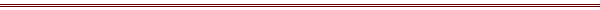        от «10» декабря 2021г.			                  		                       № 141с. МогочиноВ соответствии с Бюджетным кодексом Российской Федерации, Федеральным законом от 06.10.2003 г. №131-ФЗ «Об общих принципах организации местного самоуправления в Российской Федерации»СОВЕТ МОГОЧИНСКОГО СЕЛЬСКОГО ПОСЕЛЕНИЯ РЕШИЛ:1. Пункт 1 решения Совета Могочинского сельского поселения от 30.12.2020г. № 111 «Об утверждении бюджета муниципального образования Могочинское сельское поселение на 2021 год и на плановый период 2022 и 2023 годов» изложить в новой редакции:«Утвердить основные характеристики бюджета муниципального образования Могочинское сельское поселение на 2021 год: 1) общий объем доходов бюджета муниципального образования Могочинское сельское поселение в сумме 22 218,2 тысяч рублей, в том числе:- налоговые и неналоговые доходы в сумме 4 244,5 тысяч рублей;- безвозмездные поступления от других бюджетов бюджетной системы Российской Федерации в сумме 17 973,7 тысяч рублей;2) общий объем расходов бюджета муниципального образования Могочинское сельское поселение в сумме 23 917,3 тысяч рублей;3) дефицит бюджета муниципального образования Могочинское сельское поселение  в сумме 1 700,41 тысяч рублей.2. Перечень и объемы финансирования муниципальных программ муниципального образования Могочинское сельское поселение на 2021 год согласно приложению 9 к решению Совета Могочинского сельского поселения от 30.12.2020г. № 111 «Об утверждении бюджета муниципального образования Могочинское сельское поселение на 2021 год и на плановый период 2022 и 2023 годов» изложить в новой редакции:Перечень и объемы финансированиямуниципальных программ Могочинского сельского поселения на 2021 годтысяч рублей3. Объем безвозмездных поступлений в бюджет муниципального образования Могочинское сельское поселение из бюджета муниципального образования «Молчановский район» на 2021 год согласно приложению 4 к решению Совета Могочинского сельского поселения от 30.12.2020г. № 111 «Об утверждении бюджета муниципального образования Могочинское сельское поселение на 2021 год и на плановый период 2022 и 2023 годов» изложить в новой редакции:Объем безвозмездных поступлений в бюджет муниципального образования Могочинское сельское поселение из бюджета муниципального образования «Молчановский район»на 2021 годтысяч  рублей4. Распределение бюджетных ассигнований бюджета муниципального образования Могочинское сельское поселение  по разделам, подразделам, целевым статьям, группам и подгруппам видов расходов классификации расходов бюджетов на 2021 год согласно приложению 11 к решению Совета Могочинского сельского поселения от 30.12.2020г. № 111 «Об утверждении бюджета муниципального образования Могочинское сельское поселение на 2021 год и на плановый период 2022 и 2023 годов» изложить в новой редакции:Распределение бюджетных ассигнований бюджета муниципального образования Могочинское сельское поселение по разделам, подразделам, целевым статьям, группам и подгруппам видов расходов классификации расходов бюджета на 2021 годтысяч рублей5. Ведомственную структуру расходов бюджета муниципального образования Могочинское сельское поселение на 2021 год согласно приложению 12 к решению Совета Могочинского сельского поселения от 30.12.2020г. № 111 «Об утверждении бюджета муниципального образования Могочинское сельское поселение на 2021 год и на плановый период 2022 и 2023 годов» изложить в новой редакции:Ведомственная структура расходов бюджета муниципального образования Могочинское сельское поселение на 2021 годтысяч рублейПредседатель Совета Могочинского  сельского поселения                                                           А.В. БеляевГлава Могочинского сельского поселения                                                  А.В. ДетлуковаТОМСКАЯ ОБЛАСТЬМОЛЧАНОВСКИЙ РАЙОНСОВЕТ МОГОЧИНСКОГО СЕЛЬСКОГО ПОСЕЛЕНИЯРЕШЕНИЕ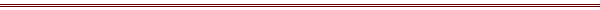 от «10» декабря 2021							                       № 142с. МогочиноВ соответствии с Федеральным законом от 06.10.2003 № 131-ФЗ «Об общих принципах организации местного самоуправления в Российской Федерации»СОВЕТ МОГОЧИНСКОГО СЕЛЬСКОГО ПОСЕЛЕНИЯ РЕШИЛ:1. Принять в первом чтении проект решения Совета Могочинского сельского поселения «Об утверждении бюджета Муниципального образования Могочинское сельское поселение на 2022 год и на плановый период 2023 и 2024 годов» согласно приложению.2. Настоящее решение подлежит размещению в печатном издании «Информационный бюллетень» и на официальном сайте муниципального образования «Могочинское сельское поселение» в сети «Интернет» (http://www.mogochino.ru/).3. Провести публичные слушания по проекту решения Совета Могочинского сельского поселения «Об утверждении бюджета Муниципального образования Могочинское сельское поселение на 2022 год и на плановый период 2023 и 2024 годов» в с. Могочино в здании Администрации Могочинского сельского поселения 27 декабря 2021 года в 17 час. 00 мин. в форме собрания заинтересованных жителей Могочинского сельского поселения, обладающих избирательным правом, с участием депутатов Совета Могочинского сельского поселения, Главы Могочинского сельского поселения.4. Создать временную комиссию Совета Могочинского сельского поселения по организации публичных слушаний по проекту решения Совета Могочинского сельского поселения «Об утверждении бюджета Муниципального образования Могочинское сельское поселение на 2022 год и на плановый период 2023 и 2024 годов» в составе депутатов: Миронова Л.И., Беляев А.В., Романюк Н.Е., Лидина Д.Г., Андрюкова Г.В., Гурова В.Н, Муртузалиева З.Н., Новикова Я.Г.5. Предложения граждан по проекту решения Совета Могочинского сельского поселения «Об утверждении бюджета Муниципального образования Могочинское сельское поселение на 2022 год и на плановый период 2023 и 2024 годов» учитываются в соответствии с Положением о порядке организации и проведения публичных слушаний по вопросам местного значения, утвержденным решением Совета Могочинского сельского поселения от 03.11.2005 г. № 10. 6. Установить, что с материалами, относящимися к вопросу публичных слушаний, граждане вправе ознакомиться во временной комиссии Совета Могочинского сельского поселения с 11 декабря 2021г. по 25 декабря 2021г.в рабочее время в администрации Могочинского сельского поселения.7. Настоящее решение вступает в силу с момента официального опубликования.Председатель Совета Могочинского  сельского поселения                                                                                   А.В. БеляевГлава Могочинского сельского поселения                                           А.В. ДетлуковаТОМСКАЯ ОБЛАСТЬМОЛЧАНОВСКИЙ РАЙОНСОВЕТ МОГОЧИНСКОГО СЕЛЬСКОГО ПОСЕЛЕНИЯРЕШЕНИЕ       от «29» декабря 2021г.			                  		                      № 143с. МогочиноВ соответствии с Бюджетным кодексом Российской Федерации, Федеральным законом от 06.10.2003 г. №131-ФЗ «Об общих принципах организации местного самоуправления в Российской Федерации»СОВЕТ МОГОЧИНСКОГО СЕЛЬСКОГО ПОСЕЛЕНИЯ РЕШИЛ:1. Пункт 1 решения Совета Могочинского сельского поселения от 30.12.2020г. № 111 «Об утверждении бюджета муниципального образования Могочинское сельское поселение на 2021 год и на плановый период 2022 и 2023 годов» изложить в новой редакции:«Утвердить основные характеристики бюджета муниципального образования Могочинское сельское поселение на 2021 год: 1) общий объем доходов бюджета муниципального образования Могочинское сельское поселение в сумме 22 473,0 тысяч рублей, в том числе:- налоговые и неналоговые доходы в сумме 4 473,8 тысяч рублей;- безвозмездные поступления от других бюджетов бюджетной системы Российской Федерации в сумме 17 999,2 тысяч рублей;2) общий объем расходов бюджета муниципального образования Могочинское сельское поселение в сумме 24 172,1 тысяч рублей;3) дефицит бюджета муниципального образования Могочинское сельское поселение  в сумме 1 700,41 тысяч рублей.2. Перечень и объемы финансирования муниципальных программ муниципального образования Могочинское сельское поселение на 2021 год согласно приложению 9 к решению Совета Могочинского сельского поселения от 30.12.2020г. № 111 «Об утверждении бюджета муниципального образования Могочинское сельское поселение на 2021 год и на плановый период 2022 и 2023 годов» изложить в новой редакции:Перечень и объемы финансированиямуниципальных программ Могочинского сельского поселения на 2021 годтысяч рублей3. Объем безвозмездных поступлений в бюджет муниципального образования Могочинское сельское поселение из бюджета муниципального образования «Молчановский район» на 2021 год согласно приложению 4 к решению Совета Могочинского сельского поселения от 30.12.2020г. № 111 «Об утверждении бюджета муниципального образования Могочинское сельское поселение на 2021 год и на плановый период 2022 и 2023 годов» изложить в новой редакции:Объем безвозмездных поступлений в бюджет муниципального образования Могочинское сельское поселение из бюджета муниципального образования «Молчановский район»на 2021 годтысяч  рублей4. Распределение бюджетных ассигнований бюджета муниципального образования Могочинское сельское поселение  по разделам, подразделам, целевым статьям, группам и подгруппам видов расходов классификации расходов бюджетов на 2021 год согласно приложению 11 к решению Совета Могочинского сельского поселения от 30.12.2020г. № 111 «Об утверждении бюджета муниципального образования Могочинское сельское поселение на 2021 год и на плановый период 2022 и 2023 годов» изложить в новой редакции:Распределение бюджетных ассигнований бюджета муниципального образования Могочинское сельское поселение по разделам, подразделам, целевым статьям, группам и подгруппам видов расходов классификации расходов бюджета на 2021 годтысяч рублей5. Ведомственную структуру расходов бюджета муниципального образования Могочинское сельское поселение на 2021 год согласно приложению 12 к решению Совета Могочинского сельского поселения от 30.12.2020г. № 111 «Об утверждении бюджета муниципального образования Могочинское сельское поселение на 2021 год и на плановый период 2022 и 2023 годов» изложить в новой редакции:Ведомственная структура расходов бюджета муниципального образования Могочинское сельское поселение на 2021 годтысяч рублейПредседатель Совета Могочинского  сельского поселения                                                           А.В. БеляевГлава Могочинского сельского поселения                                            А.В. ДетлуковаТОМСКАЯ ОБЛАСТЬМОЛЧАНОВСКИЙ РАЙОНСОВЕТ МОГОЧИНСКОГО СЕЛЬСКОГО ПОСЕЛЕНИЯРЕШЕНИЕот «29» декабря 2021г.			                  			                      № 144с. МогочиноВ соответствии с Бюджетным кодексом Российской Федерации, Федеральным законом от 06.10.2003 г. №131-ФЗ «Об общих принципах организации местного самоуправления в Российской Федерации»СОВЕТ МОГОЧИНСКОГО СЕЛЬСКОГО ПОСЕЛЕНИЯ РЕШИЛ:1. Утвердить основные характеристики бюджета муниципального образования Могочинское сельское поселение на 2022 год: 1) общий объем доходов бюджета муниципального образования Могочинское сельское поселение в сумме 24 920,3 тысяч рублей, в том числе:- налоговые и неналоговые доходы в сумме 3 924,2 тысяч рублей;- безвозмездные поступления от других бюджетов бюджетной системы Российской Федерации в сумме 20 996,1 тысяч рублей;2) общий объем расходов бюджета муниципального образования Могочинское сельское поселение в сумме 24 920,3 тысяч рублей;3) дефицит бюджета муниципального образования Могочинское сельское поселение  в сумме 0,0 тысяч рублей.2. Утвердить основные характеристики бюджета муниципального образования Могочинское сельское поселение на 2023 год и на 2024 год: 1) общий объем доходов бюджета муниципального образования Могочинское сельское поселение на 2023 год в сумме 12 700,6 тысяч рублей, в том числе налоговые и неналоговые доходы в сумме 4 071,8 тысяч рублей, безвозмездные поступления от других бюджетов бюджетной системы Российской Федерации в сумме 8 698,8 тысяч рублей и на 2024 год в сумме 13 040,1 тысяч рублей, в том числе налоговые и неналоговые доходы в сумме 4 323,8 тысяч рублей, безвозмездные поступления от других бюджетов бюджетной системы Российской Федерации в сумме 8 716,3 тысяч рублей;2) общий объем расходов бюджета муниципального образования Могочинское сельское поселение на 2023 год в сумме 12 770,6 тысяч рублей, в том числе условно утвержденные расходы в сумме 161,33 тысячи рублей и на 2024 год в сумме 13 040,1 тысяч рублей, в том числе условно утвержденные расходы в сумме 323,10 тысяч рублей;    3) дефицит бюджета муниципального образования Могочинское сельское поселение на 2023 год в сумме 0,0 тысяч рублей и на 2024 год в сумме 0,0 тысяч рублей.3. Установить, что остатки средств бюджета муниципального образования Могочинское сельское поселение на начало текущего финансового года, за исключением остатков бюджетных ассигнований дорожного фонда муниципального образования Могочинское сельское поселение и остатков неиспользованных межбюджетных трансфертов, полученных бюджетом муниципального образования Могочинское сельское поселение в форме субсидий, субвенций и иных межбюджетных трансфертов, имеющих целевое назначение, в объеме до 100 процентов могут направляться на покрытие временных кассовых разрывов, возникающих при исполнении бюджета муниципального образования Могочинское сельское поселение.4. Утвердить:1) объем безвозмездных поступлений в бюджет муниципального образования Могочинское сельское поселение из бюджета муниципального образования «Молчановский район» на 2022 год согласно приложению 1 к настоящему решению и на плановый период 2023 и 2024 годов согласно приложению 2 к настоящему решению;2) источники финансирования дефицита бюджета муниципального образования Могочинское сельское поселение на 2022 год и на плановый период 2023 и 2024 годов согласно приложению 3 к настоящему решению;3) программу муниципальных внутренних заимствований Могочинского сельского поселения на 2022 год и на плановый период 2023 и 2024 годов согласно приложению 4 к настоящему решению;4) перечень главных распорядителей (распорядителей) средств бюджета муниципального образования Могочинское сельское поселение на 2022 год и на плановый период 2023 и 2024 годов согласно приложению 5 к настоящему решению;5) программу муниципальных гарантий муниципального образования Могочинское сельское поселение на 2022 год и на плановый период 2023 и 2024 годов согласно приложению 6 к настоящему решению;6) перечень и объемы финансирования муниципальных программ муниципального образования Могочинское сельское поселение на 2022 год согласно приложению 7 к настоящему решению и на плановый период 2023 и 2024 годов согласно приложению 8 к настоящему решению;7) случаи и порядок  предоставления субсидий юридическим лицам (за исключением субсидий государственным (муниципальным) учреждениям, индивидуальным предпринимателям, физическим лицам–производителям товаров, работ, услуг из бюджета муниципального образования Могочинское сельское поселение согласно приложению 9 к настоящему решению;8) объем бюджетных ассигнований, направляемых на исполнение публичных нормативных обязательств бюджета муниципального образования Могочинское сельское поселение на 2022 год и на плановый период 2023 и 2024 годов согласно приложению 10 к настоящему решению;9) в пределах общего объема расходов, установленного пунктом 1 настоящего решения, ведомственную структуру расходов бюджета муниципального образования Могочинское сельское поселение на 2022 год согласно приложению 11 к настоящему решению и в пределах общего объема расходов, установленного пунктом 2 настоящего решения, ведомственную структуру расходов бюджета муниципального образования Могочинское сельское поселение на плановый период 2023 и 2024 годов согласно приложению 12 к настоящему решению.5. Утвердить объем бюджетных ассигнований дорожного фонда муниципального образования Могочинское сельское поселение на 2022 год и на плановый период 2023 и 2024 годов в сумме:на 2022 год – 1 920,00 тысяч рублей;на 2023 год – 2 037,00 тысяч рублей;на 2024 год – 2 250,00 тысяч рублей.6. Утвердить общий объем бюджетных ассигнований, направляемых на исполнение публичных нормативных обязательств на:2022 год в сумме 0,0 тыс. рублей;2023 год в сумме 0,0 тыс. рублей;2024 год в сумме 0,0 тыс. рублей.           7.  Утвердить предельную величину: резервного фонда администрации Могочинского сельского поселения по предупреждению и ликвидации чрезвычайных ситуаций и последствий стихийных бедствий на:2022 год в сумме 50,0 тыс. рублей;2023 год в сумме 50,0 тыс. рублей;2024 год в сумме 50,0 тыс. рублей;резервного фонда финансирования непредвиденных расходов администрации муниципального образования Могочинского сельского поселения на:2022 год в сумме 50,0 тыс. рублей;2023 год в сумме 50,0 тыс. рублей;2024 год в сумме 50,0 тыс. рублей.8. Установить:1) верхний предел муниципального внутреннего долга Могочинского сельского поселения на:1 января 2023 года в сумме 0,0 тысяч рублей, в том числе верхний предел долга по муниципальным гарантиям в сумме 0,0 тысяч рублей;1 января 2024 года в сумме 0,0 тысяч рублей, в том числе верхний предел долга по муниципальным гарантиям в сумме 0,0 тысяч рублей;1 января 2025 года в сумме 0,0 тысяч рублей, в том числе верхний предел долга по муниципальным гарантиям в сумме 0,0 тысяч рублей;2) муниципальные гарантии Могочинского сельского поселения в 2022-2024 годах не предоставляются.9. Установить, что, в соответствии с пунктом 1 статьи 74 Бюджетного кодекса Российской Федерации, бюджетные ассигнования, предусмотренные главным распорядителям средств бюджета муниципального образования Могочинское сельское поселение, в ведении которых находятся муниципальные казенные учреждения, на обеспечение деятельности муниципальных казенных учреждений за счет безвозмездных поступлений от физических и юридических лиц, в том числе добровольных пожертвований, предоставляются при условии фактического поступления указанных доходов в бюджет муниципального образования Могочинское сельское поселение.Порядок предоставления указанных бюджетных ассигнований и доведения указанных бюджетных ассигнований и лимитов бюджетных обязательств до главных распорядителей средств бюджета муниципального образования Могочинское сельское поселение устанавливается Администрацией Могочинского сельского поселения.10. Доходы от платных услуг, оказываемых муниципальными казенными учреждениями; безвозмездные поступления от физических и юридических лиц, в том числе добровольные пожертвования, поступившие в бюджет муниципального образования Могочинское сельское поселение сверх утвержденных настоящим решением направляются в 2022-2024 годах на увеличение расходов соответствующего муниципального казенного учреждения путем внесения изменений в сводную бюджетную роспись по представлению главных распорядителей средств бюджета муниципального образования Могочинское сельское поселение без внесения изменений в настоящее решение.11. Установить, что при заключении подлежащего оплате за счет средств бюджета муниципального образования Могочинское сельское поселение гражданско-правового договора (муниципального контракта), предметом которого являются поставка товара, выполнение работы, оказание услуги, получателями средств бюджета муниципального образования Могочинское сельское поселение могут предусматриваться авансовые платежи:- в размере до 100 процентов суммы договора (контракта), но не более лимитов бюджетных обязательств, подлежащих исполнению за счет средств бюджета     муниципального образования Могочинское сельское поселение в соответствующем финансовом году, - по договорам (контрактам) об оказании услуг связи, о подписке на печатные издания и об их приобретении, обучении на курсах повышения квалификации, обеспечении участия в семинарах, вебинарах, конференциях, форумах, по договорам обязательного страхования гражданской ответственности владельцев транспортных средств, по договорам приобретения комплектующих к компьютерной техники, по договорам приобретения материальных запасов для содержания уличного освещения;- в размере до 30 процентов суммы договора (контракта), но не более 30 процентов лимитов бюджетных обязательств, подлежащих исполнению за счет средств бюджета муниципального образования Могочинское сельское поселение в соответствующем финансовом году, - по остальным договорам (контрактам), если иное не предусмотрено законодательством Российской Федерации, Томской области и муниципальными правовыми актами Могочинского сельского поселения.12. Настоящее решение вступает в силу с 1 января 2022 года.13. Настоящее решение подлежит размещению в печатном издании «Информационный бюллетень» и на официальном сайте муниципального образования «Могочинское сельское поселение» в сети «Интернет» (http://www.mogochino.ru/). 14. Контроль за исполнением настоящего решения возложить на контрольно - правовой комитет Совета Могочинского сельского поселения.Председатель Совета Могочинского сельского поселения                                                           А.В. БеляевГлава Могочинского сельского поселения                                            А.В. Детлукова Приложение 1 к решению Совета Могочинского сельского поселенияот «29» декабря 2021 № 144Объем безвозмездных поступлений в бюджет муниципального образования Могочинское сельское поселение из бюджета муниципального образования «Молчановский район»на 2022 годтысяч  рублейПредседатель Совета Могочинского сельского поселения                                                           А.В. БеляевГлава Могочинского сельского поселения                                            А.В. ДетлуковаПриложение 2 к решению Совета Могочинского сельского поселенияот «29» декабря 2021 № 144Объем безвозмездных поступлений в бюджет муниципального образования Могочинское сельское поселение из бюджета муниципального образования «Молчановский район»на плановый период 2022 и 2023 годовтысяч  рублейПредседатель Совета Могочинского сельского поселения                                                           А.В. БеляевГлава Могочинского сельского поселения                                            А.В. ДетлуковаПриложение 3 к решению Совета Могочинского сельского поселенияот «29» декабря 2021 № 144Источникифинансирования дефицита бюджета муниципального образованияМогочинское сельское поселениена 2022 год и на плановый период 2023 и 2024 годовтысяч  рублейПредседатель Совета Могочинского сельского поселения                                                           А.В. БеляевГлава Могочинского сельского поселения                                            А.В. ДетлуковаПриложение 4 к решению Совета Могочинского сельского поселенияот «29» декабря 2021 № 144Программамуниципальных внутренних заимствованиймуниципального образования Могочинское сельское поселение на 2022 год и на плановый период 2023 и 2024 годовНастоящая программа муниципальных внутренних заимствований Могочинского сельского поселения составлена в соответствии с Бюджетным кодексом Российской Федерации и устанавливает перечень внутренних заимствований Могочинского сельского поселения, направляемых в 2022 году и на плановом периоде 2023 и 2024 годов на финансирование дефицита бюджета и на погашение муниципальных долговых обязательств муниципального образования Могочинское сельское поселение.Внутренние заимствования(привлечение) погашение на 2022 год и на плановый период 2023 и 2024 годовтысяч  рублейПредседатель Совета Могочинского сельского поселения                                                      А.В. БеляевГлава Могочинского сельского поселения                                          А.В. Детлукова Приложение 5 к решению Совета Могочинского сельского поселенияот «29» декабря 2021 № 144Переченьглавных распорядителей (распорядителей) средств бюджета муниципального образования Могочинское сельское поселениеПредседатель Совета Могочинского сельского поселения                                              А.В. БеляевГлава Могочинского сельского поселения                                    А.В. ДетлуковаПриложение 6 к решению Совета Могочинского сельского поселенияот «29» декабря 2021 № 144Программа муниципальных гарантий муниципального образования Могочинское сельское поселение на 2022 год и на плановый период 2023 и 2024 годов1. Перечень подлежащих предоставлению муниципальных гарантий муниципального образования Могочинское сельское поселение на 2022 год и на плановый период 2023 и 2024 годов2. Исполнение муниципальных гарантий муниципального образования Могочинское сельское поселение на 2022 год и на плановый период 2023 и 2024 годовтысяч  рублейПредседатель Совета Могочинского сельского поселения                                                  А.В. БеляевГлава Могочинского сельского поселения                                       А.В. ДетлуковаПриложение 7 к решению Совета Могочинского сельского поселенияот «29» декабря 2021 № 144Перечень и объемы финансированиямуниципальных программ Могочинского сельского поселения на 2022 годтысяч рублейПредседатель Совета Могочинского сельского поселения                                                     А.В. БеляевГлава Могочинского сельского поселения                                          А.В. ДетлуковаПриложение 8 к решению Совета Могочинского сельского поселенияот «29» декабря 2021 № 144Перечень и объемы финансированиямуниципальных программ Могочинского сельского поселения на плановый период 2023 и 2024 годовтысяч  рублейПредседатель Совета Могочинского сельского поселения                                              А.В. БеляевГлава Могочинского сельского поселения                                    А.В. ДетлуковаПриложение 9 к решению Совета Могочинского сельского поселенияот «29» декабря 2021 № 144Случаи и порядок предоставления субсидий юридическим лицам (за исключением субсидий государственным (муниципальным) учреждениям), индивидуальным предпринимателям, физическим лицам– производителям товаров, работ, услуг из бюджета муниципального образования Могочинское сельское поселение1.Субсидии в целях возмещения затрат в связи с производством и реализацией населению электрической энергии, производимой дизельной электростанцией, по тарифу в системе централизованного энергоснабжения.2. Общие условия предоставления субсидий определяются настоящим Порядком.1) Категории получателей, цели предоставления, суммы, критерии отбора,  конкретные условия и порядок предоставления субсидии, порядок возврата субсидий в случае нарушения условий, установленных при их предоставлении, определяются в соответствии с постановлением Администрации Могочинского сельского поселения;2) Субсидии предоставляются в пределах бюджетных ассигнований и лимитов бюджетных обязательств, доведенных в установленном порядке до главных распорядителей (распорядителей) и получателей бюджетных средств;3) Предоставление субсидии осуществляется в безналичном порядке путем перечисления денежных средств на счет получателя субсидии: открытый территориальным органом Федерального казначейства в учреждениях Центрального банка Российской Федерации для учета операций со средствами юридических лиц (их обособленных подразделений),  не являющихся  участниками бюджетного процесса, если иное не установлено бюджетным законодательством Российской Федерации, - для юридических лиц; на расчетный счет, открытый получателем субсидии в учреждении Центрального банка Российской Федерации или кредитной организации, - для индивидуальных предпринимателей, а также физических лиц – производителей товаров, работ, услуг.Основанием для перечисления денежных средств получателю субсидии является договор, заключаемый с главным распорядителем (распорядителем) или получателем бюджетных средств. Получатель субсидии обязан представлять главному распорядителю (распорядителю) бюджетных средств отчетность об использовании субсидии в соответствии с заключенным договором;4) Главный распорядитель (распорядитель) бюджетных средств вправе в любое время проверить использование получателем субсидии предоставленных денежных средств. Получатель субсидии обязан в срок не позднее 3 дней с момента получения запроса об использовании средств субсидии представить соответствующие документы главному распорядителю (распорядителю) бюджетных средств;5) Неисполнение или ненадлежащее исполнение получателем средств субсидии обязанностей, предусмотренных настоящим Порядком, а также иными нормативными правовыми актами, регулирующими отношения, связанные с предоставлением и использованием субсидий, может являться основанием для прекращения предоставления субсидии и (или) возникновения обязанности возвратить полученные средства в бюджет муниципального образования Могочинское сельское поселение.Председатель Совета Могочинского сельского поселения                                              А.В. БеляевГлава Могочинского сельского поселения                                           А.В. ДетлуковаПриложение 10 к решению Совета Могочинского сельского поселенияот «29» декабря 2021 № 144Объем бюджетных ассигнований,направляемых на исполнение публичных нормативных обязательствбюджета муниципального образования Могочинское сельское поселениена 2022 год и на плановый период 2023 и 2024 годовПредседатель Совета Могочинского сельского поселения                                                      А.В. БеляевГлава Могочинского сельского поселения                                       А.В. ДетлуковаПриложение 11 к решению Совета Могочинского сельского поселенияот «29» декабря 2021 № 144Ведомственная структура расходов бюджета муниципального образования Могочинское сельское поселение на 2022 годтысяч рублейПредседатель Совета Могочинского сельского поселения                                                    А.В. БеляевГлава Могочинского сельского поселения                                         А.В. ДетлуковаПриложение 12 к решению Совета Могочинского сельского поселенияот «29» декабря 2021 № 144Ведомственная структура расходовбюджета муниципального образования Могочинское сельское поселение на плановый период 2023 и 2024 годов  тысяч рублейПредседатель Совета Могочинского сельского поселения                                                       А.В. БеляевГлава Могочинского сельского поселения                                            А.В. ДетлуковаТОМСКАЯ ОБЛАСТЬМОЛЧАНОВСКИЙ РАЙОНСОВЕТ МОГОЧИНСКОГО СЕЛЬСКОГО ПОСЕЛЕНИЯПРОЕКТ       От «29» декабря 2022г.		                  		                           №  145            с. МогочиноОб утверждении графика приема граждан Депутатами Совета Могочинского сельского поселенияВ соответствии с федеральными законами от 02.05.2006 г. № 59-ФЗ «О порядке рассмотрения обращений граждан Российской Федерации», от 09.02.2009 г. № 8-ФЗ «Об обеспечении доступа к информации о деятельности государственных органов и местного самоуправления», Законом Томской области от 11.01. 2007 г. № 5-ОЗ «Об обращениях граждан в государственные органы Томской области и органы местного самоуправления»РЕШИЛ:1.    Утвердить график личного приема граждан Депутатами Совета Могочинского поселения, согласно Приложению к настоящему решению;2.   Настоящее решение вступает в силу со дня его официального опубликования; 3. Контроль за исполнением настоящего решения возложить на  Совет Могочинского сельского поселения.Председатель СоветаМогочинского  сельского поселения                                                       А.В. БеляевЗаместитель Главы Могочинского сельского поселения                      Е.В. ХарченкоПриложение к Решению Совета Могочинского сельского поселенияОт «29» декабря 2021года № 145ГРАФИКличного приема гражданАДМИНИСТРАЦИЯ МОГОЧИНСКОГО СЕЛЬСКОГО ПОСЕЛЕНИЯМОЛЧАНОВСКИЙ РАЙОН, ТОМСКАЯ ОБЛАСТЬПОСТАНОВЛЕНИЕот 02 декабря 2021 г.									№ 124с. МогочиноО внесении изменений в постановление Администрации Могочинского сельского поселения от 29.12.2018 № 135 «Об утверждении административного регламента предоставления муниципальной услуги "Прием заявлений и выдача документов о согласовании переустройства и (или) перепланировки жилого помещения»	В связи с приведением в соответствие с действующим законодательством Российской Федерации, Федеральным законом от 30 декабря 2020 года № 509-ФЗ «О внесении изменений в отдельные законодательные акты Российской Федерации», администрация Могочинского сельского поселения постановляет:ПОСТАНОВЛЯЮ:1.  Внести в постановление Могочинского сельского поселения от 29.12.2018 №135 «Об утверждении административного регламента предоставления муниципальной услуги "Прием заявлений и выдача документов о согласовании переустройства и (или) перепланировки жилого помещения»» следующие изменения:Добавить раздел 2.15. «Запрещается требовать от заявителя:
1) представления документов и информации или осуществления действий, представление или осуществление которых не предусмотрено нормативными правовыми актами, регулирующими отношения, возникающие в связи с предоставлением муниципальной услуги;
2) представления документов и информации, которые в соответствии с нормативными правовыми актами Российской Федерации, нормативными правовыми актами субъектов Российской Федерации и муниципальными правовыми актами находятся в распоряжении органов местного самоуправления, предоставляющих муниципальную услугу, иных органов местного самоуправления, государственных органов и (или) подведомственных государственным органам и органам местного самоуправления организаций, участвующих в предоставлении государственных или муниципальных услуг, за исключением документов, указанных в части 6 статьи 7 Федерального закона от 27.07.2010 № 210-ФЗ "Об организации предоставления государственных и муниципальных услуг"3 «Предоставления на бумажном носителе документов и информации, электронные образы которых ранее были заверены в соответствии с пунктом 7_2 части 1 статьи 16 Федерального закона от 27.07.2010 №210-ФЗ «Об организации предоставления государственных и муниципальных услуг», за исключением случаев, если нанесение отметок на такие документы либо их изъятие является необходимым условием предоставления государственной или муниципальной услуги, и иных случаев, установленных федеральными законами»2. Опубликовать настоящее постановление в официальном печатном издании «Информационный бюллетень» и разместить на официальном сайте Муниципального образования Могочинское сельское поселение в сети «Интернет» по адресу http://www.mogochino.ru/.3. Настоящее постановление вступает в силу на следующий день после его официального опубликования.4. Контроль за исполнением настоящего постановления оставляю за собой.Глава АдминистрацииМогочинского сельского поселения					А.В. ДетлуковаИсполнитель: Харченко Е.В. Тел. 33-5-28АДМИНИСТРАЦИЯ МОГОЧИНСКОГО СЕЛЬСКОГО ПОСЕЛЕНИЯМОЛЧАНОВСКИЙ РАЙОН, ТОМСКАЯ ОБЛАСТЬПОСТАНОВЛЕНИЕот 02 декабря 2021 г.									№ 125с. МогочиноО внесении изменений в постановление Администрации Могочинского сельского поселения от 29.12.2018 № 138 «Об утверждении административного регламента предоставления муниципальной услуги «Прием заявлений, документов и заключение договоров передачи в собственность граждан жилых помещений муниципального жилищного фонда»	В связи с приведением в соответствие с действующим законодательством Российской Федерации, Федеральным законом от 30 декабря 2020 года № 509-ФЗ «О внесении изменений в отдельные законодательные акты Российской Федерации», администрация Могочинского сельского поселения постановляет:ПОСТАНОВЛЯЮ:1.  Внести в постановление Могочинского сельского поселения от 29.12.2018 №138 «Об утверждении административного регламента предоставления муниципальной услуги «Прием заявлений, документов и заключение договоров передачи в собственность граждан жилых помещений муниципального жилищного фонда» следующие изменения:Раздел 2.6.2. дополнить пунктом 3 «Предоставления на бумажном носителе документов и информации, электронные образы которых ранее были заверены в соответствии с пунктом 7_2 части 1 статьи 16 Федерального закона от 27.07.2010 №210-ФЗ «Об организации предоставления государственных и муниципальных услуг», за исключением случаев, если нанесение отметок на такие документы либо их изъятие является необходимым условием предоставления государственной или муниципальной услуги, и иных случаев, установленных федеральными законами.»2. Опубликовать настоящее постановление в официальном печатном издании «Информационный бюллетень» и разместить на официальном сайте Муниципального образования Могочинское сельское поселение в сети «Интернет» по адресу http://www.mogochino.ru/.3. Настоящее постановление вступает в силу на следующий день после его официального опубликования.4. Контроль за исполнением настоящего постановления оставляю за собой.Глава АдминистрацииМогочинского сельского поселения			А.В. ДетлуковаИсполнитель: Харченко Е.В. Тел. 33-5-28АДМИНИСТРАЦИЯ МОГОЧИНСКОГО СЕЛЬСКОГО ПОСЕЛЕНИЯМОЛЧАНОВСКИЙ РАЙОН, ТОМСКАЯ ОБЛАСТЬПОСТАНОВЛЕНИЕот 03.12.2021 г.									№ 126с. МогочиноО внесении изменений в Постановление Администрации Могочинского сельского поселения от 14.01.2019 № 7 «Выдача градостроительного плана земельного участка на территории Могочинского сельского поселения Молчановского района Томской области»	В соответствии с Федеральным законом от 06.10.2003 № 131-ФЗ «Об общих принципах организации местного самоуправления в Российской Федерации», Федеральным законом от 27.07.2010 № 210-ФЗ «Об организации представления государственных и муниципальных услуг» и Уставом муниципального образования Могочинское сельское поселение,ПОСТАНОВЛЯЮ:1.  Внести в Постановление Администрации Могочинского сельского поселения от 14.01.2019 № 7 «Выдача градостроительного плана земельного участка на территории Могочинского сельского поселения Молчановского района Томской области» изменения:Пункт 15 Регламента дополнить подпунктом 4 следующего содержания:«4) предоставления на бумажном носителе документов и информации, электронные образы которых ранее были заверены в соответствии с пунктом 7.2 части 1 статьи 16 настоящего Федерального закона, за исключением случаев, если нанесение отметок на такие документы либо их изъятие является необходимым условием предоставления государственной или муниципальной услуги, и иных случаев, установленных федеральными законами. »2. Опубликовать настоящее постановление в официальном печатном издании «Информационный бюллетень» и разместить на официальном сайте Муниципального образования Могочинское сельское поселение в сети «Интернет» по адресу http://www.mogochino.ru/.3. Настоящее постановление вступает в силу на следующий день после его официального опубликования.4. Контроль за исполнением настоящего постановления оставляю за собой.Глава АдминистрацииМогочинского сельского поселения			                 А.В. ДетлуковаИсполнитель: Бибанина Л.А.8(38256) 33132АДМИНИСТРАЦИЯ МОГОЧИНСКОГО СЕЛЬСКОГО ПОСЕЛЕНИЯМОЛЧАНОВСКИЙ РАЙОН, ТОМСКАЯ ОБЛАСТЬПОСТАНОВЛЕНИЕот 09 декабря 2021 г.									№ 127с. МогочиноО перенумерации земельного участка 	Руководствуясь пунктом 21 статьи 14. Федерального закона от 06.10.2003 г. № 131 ФЗ «Об общих принципах организации местного самоуправления в Российской Федерации», постановлением Правительства РФ от 19.11.2014г. № 1221 «Об утверждении правил присвоения, изменения и аннулирования адресов»ПОСТАНОВЛЯЮ:          1.Изменить адрес земельного участка с кадастровым номером 70:10:0102001:511 по адресу: Томская область, Молчановский район, с. Могочино, ул. Чехова, 26 на адрес: Российская Федерация, Томская область, Молчановский муниципальный район, Могочинское сельское поселение, с. Могочино, ул. Чехова, 22.	2.Постановление подлежит опубликованию в информационном бюллетене.	3.Контроль по исполнению постановления возложить на специалиста 2 категории Администрации Могочинского сельского поселения.Глава Могочинскогосельского поселения							А.В.ДетлуковаТОМСКАЯ ОБЛАСТЬМОЛЧАНОВСКИЙ РАЙОНАДМИНИСТРАЦИЯ МОГОЧИНСКОГО СЕЛЬСКОГО ПОСЕЛЕНИЯПОСТАНОВЛЕНИЕот «14» декабря  2021г.                                                                                      № 128с. МогочиноОб утверждении Программы профилактики рисков причинения вреда (ущерба) охраняемым законом ценностям на 2022 год в сфере муниципального жилищного контроля в муниципальном образовании Могочинское сельское поселениеВ соответствии с Федеральным законом от 06.10.2003 N 131-ФЗ "Об общих принципах организации местного самоуправления в Российской Федерации", с  Федеральным законом №248-ФЗ от 31.07.2020 «О государственном контроле (надзоре) и муниципальном контроле в Российской Федерации», Постановлением Правительства Российской Федерации от 25 июня 2021 № 990 «Об утверждении Правил разработки и утверждения контрольными (надзорными) органами программы профилактики рисков причинения вреда (ущерба) охраняемым законом ценностям», Уставом муниципального образования Могочинское сельское поселение, ПОСТАНОВЛЯЕТ:	          1. Утвердить Программу профилактики рисков причинения вреда (ущерба) охраняемым законом ценностям на 2022 год в сфере муниципального жилищного контроля в муниципальном образовании Могочинское сельское поселение согласно приложению.2. Обнародовать настоящее постановление в специально отведенных местах – библиотеках населенных пунктов и разместить на официальном сайте Администрации муниципального образования Могочинское сельское поселение по адресу: http://mogochino.ru/3. Настоящее постановление вступает в силу с 01.01.2022 года.4.Контроль за исполнением настоящего постановления возложить на специалиста I категории.Глава АдминистрацииМогочинского сельского поселения                               А.В. ДетлуковаПРИЛОЖЕНИЕ к Постановлению АдминистрацииМогочинского сельского поселенияот «14» декабря 2021г.№ 128Программа профилактики рисков причинения вреда (ущерба) охраняемым законом ценностям на 2022 год в сфере муниципального жилищного контроля в муниципальном образовании Могочинское сельское поселениеНастоящая Программа профилактики рисков причинения вреда (ущерба) охраняемым законом ценностям на 2022 год в сфере муниципального жилищного контроля на территории муниципального образования Могочинское сельское поселение (далее – Программа) разработана в целях  стимулирования добросовестного соблюдения обязательных требований юридическими лицами, индивидуальными предпринимателями и гражданами, устранения условий, причин и факторов, способных привести к нарушениям обязательных требований и (или) причинению вреда (ущерба) охраняемым законом ценностям, создания условий для доведения обязательных требований до контролируемых лиц, повышение информированности о способах их соблюдения.Настоящая Программа разработана и подлежит исполнению Администрацией муниципального образования Могочинское сельское поселение (далее по тексту – Администрация).1. Анализ текущего состояния осуществления муниципального жилищного контроля, описание текущего развития профилактической деятельности контрольного органа, характеристика проблем, на решение которых направлена Программа1.1. Вид муниципального контроля: муниципальный жилищный контроль.1.2. Предметом муниципального контроля в муниципальном образовании Могочинское сельское поселение являются соблюдение юридическими лицами, индивидуальными предпринимателями, гражданами (далее – контролируемые лица) обязательных требований, установленных жилищным законодательством, законодательством об энергосбережении и о повышении энергетической эффективности в отношении муниципального жилищного фонда, за нарушение которых законодательством предусмотрена административная ответственность. В муниципальном образовании Могочинское сельское поселение муниципальный жилищный контроль осуществляется за соблюдением:1) требований к использованию и сохранности муниципального жилищного фонда, в том числе требований к жилым помещениям, их использованию и содержанию, использованию и содержанию общего имущества собственников помещений в многоквартирных домах, порядку осуществления перевода жилого помещения в нежилое помещение и нежилого помещения в жилое в многоквартирном доме, порядку осуществления перепланировки и (или) переустройства помещений в многоквартирном доме;2) требований к формированию фондов капитального ремонта;3) требований к созданию и деятельности юридических лиц, индивидуальных предпринимателей, осуществляющих управление многоквартирными домами, оказывающих услуги и (или) выполняющих работы по содержанию и ремонту общего имущества в многоквартирных домах;4) требований к предоставлению коммунальных услуг собственникам и пользователям помещений в многоквартирных домах и жилых домов;5) правил изменения размера платы за содержание жилого помещения в случае оказания услуг и выполнения работ по управлению, содержанию и ремонту общего имущества в многоквартирном доме ненадлежащего качества и (или) с перерывами, превышающими установленную продолжительность;6) правил содержания общего имущества в многоквартирном доме и правил изменения размера платы за содержание жилого помещения;7) правил предоставления, приостановки и ограничения предоставления коммунальных услуг собственникам и пользователям помещений в многоквартирных домах и жилых домов;8) требований энергетической эффективности и оснащенности помещений многоквартирных домов и жилых домов приборами учета используемых энергетических ресурсов;9) требований к порядку размещения ресурсоснабжающими организациями, лицами, осуществляющими деятельность по управлению многоквартирными домами, информации в системе;10) требований к обеспечению доступности для инвалидов помещений в многоквартирных домах;11) требований к предоставлению жилых помещений в наемных домах социального использования.В муниципальном образовании Могочинское сельское поселение муниципальный жилищный контроль осуществляется в соответствии Жилищного кодекса Российской Федерации, Федеральным законом №248-ФЗ от 31.07.2020 «О государственном контроле (надзоре) и муниципальном контроле в Российской Федерации», решением Совета Могочинское сельского поселения № _ от __________ «Об утверждении Положения по осуществлению муниципального жилищного контроля в муниципального образовании Могочинское сельское поселение».В рамках профилактики рисков причинения вреда (ущерба) охраняемым законом ценностям Администрацией Могочинское сельского поселения в 2021 году муниципальный жилищный контроль не проводился.2. Цели и задачи реализации Программы2.1. Целями профилактической работы являются:1) стимулирование добросовестного соблюдения обязательных требований всеми контролируемыми лицами; 2) устранение условий, причин и факторов, способных привести к нарушениям обязательных требований и (или) причинению вреда (ущерба) охраняемым законом ценностям; 3) создание условий для доведения обязательных требований до контролируемых лиц, повышение информированности о способах их соблюдения;4) предупреждение нарушений контролируемыми лицами обязательных требований, включая устранение причин, факторов и условий, способствующих возможному нарушению обязательных требований;5) снижение административной нагрузки на контролируемых лиц;6) снижение размера ущерба, причиняемого охраняемым законом ценностям.2.2. Задачами профилактической работы являются:1) укрепление системы профилактики нарушений обязательных требований;2) выявление причин, факторов и условий, способствующих нарушениям обязательных требований, разработка мероприятий, направленных на устранение нарушений обязательных требований;3) повышение правосознания и правовой культуры юридических лиц, индивидуальных предпринимателей и граждан в сфере жилищных правоотношений.3. Перечень профилактических мероприятий, сроки (периодичность) их проведения4. Показатели результативности и эффективности ПрограммыТОМСКАЯ ОБЛАСТЬМОЛЧАНОВСКИЙ РАЙОНАДМИНИСТРАЦИЯ МОГОЧИНСКОГО СЕЛЬСКОГО ПОСЕЛЕНИЯПОСТАНОВЛЕНИЕот «14» декабря  2021г.                                                                                      № 129с. МогочиноОб утверждении Программы  профилактики рисков причинения вреда (ущерба) охраняемым законом ценностям на 2022 год в сфере муниципального контроля  за сохранностью автомобильных дорог местного значенияВ соответствии с Федеральным законом от 06.10.2003 N 131-ФЗ "Об общих принципах организации местного самоуправления в Российской Федерации", с  Федеральным законом №248-ФЗ от 31.07.2020 «О государственном контроле (надзоре) и муниципальном контроле в Российской Федерации»,  Постановлением Правительства Российской Федерации от 25 июня 2021 №990 «Об утверждении Правил разработки и утверждения контрольными (надзорными) органами программы профилактики рисков причинения вреда (ущерба) охраняемым законом ценностям», Уставом муниципального образования Могочинское сельское поселение, ПОСТАНОВЛЯЕТ:1. Утвердить Программу  профилактики рисков причинения вреда (ущерба) охраняемым законом ценностям на 2022 год в сфере муниципального контроля за сохранностью автомобильных дорог местного значения согласно приложению.2. Опубликовать настоящее постановление в официальном печатном издании «Информационный бюллетень» и разместить на официальном сайте Муниципального образования Могочинское сельское поселение в сети «Интернет» по адресу http://www.mogochino.ru/.3. Настоящее постановление вступает в силу с 01.01.2022 года.4.Контроль за исполнением настоящего постановления возложить  на ведущего специалиста.Глава АдминистрацииМогочинского сельского поселения                           А.В. ДетлуковаПриложениеК постановлению АдминистрациМогочинского сельского поселенияот «14» декабря  2021г.№ 129Программа
профилактики рисков причинения вреда (ущерба) охраняемым законом ценностям на 2022 год в сфере муниципального контроля  за сохранностью автомобильных дорог местного значенияНастоящая Программа профилактики рисков причинения вреда (ущерба) охраняемым законом ценностям на 2022 год в сфере муниципального контроля  за сохранностью автомобильных дорог местного значения в границах населенных пунктов муниципального образования Могочинское сельское поселение (далее – Программа) разработана в целях  стимулирования добросовестного соблюдения обязательных требований юридическими лицами, индивидуальными предпринимателями и гражданами,  устранения условий, причин и факторов, способных привести к нарушениям обязательных требований и (или) причинению вреда (ущерба) охраняемым законом ценностям,  создания условий для доведения обязательных требований до контролируемых лиц, повышение информированности о способах их соблюдения.1. Анализ текущего состояния осуществления муниципального  контроля за сохранностью автомобильных дорог местного значения, описание текущего развития профилактической деятельности контрольного органа, характеристика проблем, на решение которых направлена Программа1.1. Вид муниципального контроля: муниципальный контроль за сохранностью автомобильных дорог местного значения.1.2. Предметом муниципального  контроля за сохранностью автомобильных дорог местного значения на территории муниципального образования Могочинское сельское поселение являются соблюдение юридическими лицами, индивидуальными предпринимателями, гражданами (далее – контролируемые лица) обязательных требований  законодательства об автомобильных дорогах местного значения, за нарушение которых законодательством предусмотрена административная ответственность. На территории муниципального образования Могочинское сельское поселение муниципальный  контроль  за сохранностью автомобильных дорог местного значения осуществляется в соответствии с требованиями установленными Федеральным законом от 8 ноября 2007 г. N 257-ФЗ "Об автомобильных дорогах и о дорожной деятельности в Российской Федерации и о внесении изменений в отдельные законодательные акты Российской Федерации", Федеральным законом №248-ФЗ от 31.07.2020 «О государственном контроле (надзоре) и муниципальном контроле в Российской Федерации», решением Совета Могочинского сельского поселения № от  «Об утверждении Положения по осуществлению муниципального контроля за сохранностью автомобильных дорог местного значения».Администрацией Могочинского сельского поселения за 2021 год муниципальный контроль за сохранностью автомобильных дорог местного значения  не проводился.2. Цели и задачи реализации Программы2.1. Целями профилактической работы являются:1) стимулирование добросовестного соблюдения обязательных требований всеми контролируемыми лицами; 2) устранение условий, причин и факторов, способных привести к нарушениям обязательных требований и (или) причинению вреда (ущерба) охраняемым законом ценностям; 3) создание условий для доведения обязательных требований до контролируемых лиц, повышение информированности о способах их соблюдения;4) предупреждение нарушений контролируемыми лицами обязательных требований, включая устранение причин, факторов и условий, способствующих возможному нарушению обязательных требований;5) снижение административной нагрузки на контролируемых лиц;6) снижение размера ущерба, причиняемого охраняемым законом ценностям.2.2. Задачами профилактической работы являются:1) укрепление системы профилактики нарушений обязательных требований;2) выявление причин, факторов и условий, способствующих нарушениям обязательных требований, разработка мероприятий, направленных на устранение нарушений обязательных требований;3) повышение правосознания и правовой культуры юридических лиц, индивидуальных предпринимателей и граждан в сфере земельных правоотношений.3. Перечень профилактических мероприятий, сроки (периодичность) их проведения4. Показатели результативности и эффективности ПрограммыТОМСКАЯ ОБЛАСТЬМОЛЧАНОВСКИЙ РАЙОНАДМИНИСТРАЦИЯ МОГОЧИНСКОГО СЕЛЬСКОГО ПОСЕЛЕНИЯПОСТАНОВЛЕНИЕот «14» декабря  2021г.                                                                                      № 130с. МогочиноОб утверждении Программы профилактики рисков причинения вреда (ущерба) охраняемым законом ценностям на 2022 год в рамках осуществления муниципального контроля в сфере благоустройства на территории Могочинского сельского поселения Молчановского района Томской областиВ соответствии с Федеральным законом от 06.10.2003 N 131-ФЗ "Об общих принципах организации местного самоуправления в Российской Федерации", с Федеральным законом №248-ФЗ от 31.07.2020 «О государственном контроле (надзоре) и муниципальном контроле в Российской Федерации», Постановлением Правительства Российской Федерации от 25 июня 2021 №990 «Об утверждении Правил разработки и утверждения контрольными (надзорными) органами программы профилактики рисков причинения вреда (ущерба) охраняемым законом ценностям», Уставом муниципального образования Могочинское сельское поселение ПОСТАНОВЛЯЕТ:          1. Утвердить Программу профилактики рисков причинения вреда (ущерба) охраняемым законом ценностям на 2022 год в сфере муниципального контроля в сфере благоустройства на территории Могочинского сельского поселения согласно приложению.2. Обнародовать настоящее постановление в специально отведенных местах – библиотеках населенных пунктов и разместить на официальном сайте администрации муниципального образования Могочинское сельское поселение по адресу: http://www.mogochino.ru3. Настоящее постановление вступает в силу с 01.01.2022 года.4.Контроль за исполнением настоящего постановления возложить на специалиста 2 категории Бибанина Л.А.Глава АдминистрацииМогочинского сельского поселения                                А.В.ДетлуковаПриложение к постановлению АдминистрацииМогочинского сельского поселенияот «14» декабря  2021г. №130Программа
профилактики рисков причинения вреда (ущерба) охраняемым законом ценностям на 2022 год в рамках муниципального контроля в сфере благоустройства на территории Могочинского сельского поселенияНастоящая Программа профилактики рисков причинения вреда (ущерба) охраняемым законом ценностям на 2022 год в рамках муниципального контроля в сфере благоустройства в границах населенных пунктов муниципального образования Могочинское сельское поселение (далее – Программа) разработана в целях стимулирования добросовестного соблюдения обязательных требований юридическими лицами, индивидуальными предпринимателями и гражданами, устранения условий, причин и факторов, способных привести к нарушениям обязательных требований и (или) причинению вреда (ущерба) охраняемым законом ценностям, создания условий для доведения обязательных требований до контролируемых лиц, повышение информированности о способах их соблюдения.1. Анализ текущего состояния осуществления муниципального контроля в сфере благоустройства на территории Могочинского сельского поселения, описание текущего развития профилактической деятельности контрольного органа, характеристика проблем, на решение которых направлена Программа1.1. Вид муниципального контроля: муниципальный контроль в сфере благоустройства на территории Могочинского сельского поселения.1.2. Предметом муниципального контроля в сфере благоустройства на территории муниципального образования Могочинское сельское поселение являются соблюдение юридическими лицами, индивидуальными предпринимателями, гражданами (далее – контролируемые лица) обязательных требований законодательства в сфере благоустройства на территории Могочинского сельского поселения, за нарушение которых законодательством предусмотрена административная ответственность. На территории муниципального образования Могочинское сельское поселение муниципальный контроль в сфере благоустройства на территории Могочинского сельского поселения осуществляется в соответствии с требованиями установленными Федеральным законом от 06.10.2003 № 131-ФЗ «Об общих принципах организации местного самоуправления в Российской Федерации", Федеральным законом №248-ФЗ от 31.07.2020 «О государственном контроле (надзоре) и муниципальном контроле в Российской Федерации» и решением Совета №______ от__________ «Об утверждении положения по осуществлению муниципального контроля в сфере благоустройства на территории Могочинского сельского поселения».Администрацией Могочинского сельского поселения за 2021 год муниципальный контроль в сфере благоустройства на территории Могочинского сельского поселения не проводился.2. Цели и задачи реализации Программы2.1. Целями профилактической работы являются:1) стимулирование добросовестного соблюдения обязательных требований всеми контролируемыми лицами; 2) устранение условий, причин и факторов, способных привести к нарушениям обязательных требований и (или) причинению вреда (ущерба) охраняемым законом ценностям; 3) создание условий для доведения обязательных требований до контролируемых лиц, повышение информированности о способах их соблюдения;4) предупреждение нарушений контролируемыми лицами обязательных требований, включая устранение причин, факторов и условий, способствующих возможному нарушению обязательных требований;5) снижение административной нагрузки на контролируемых лиц;6) снижение размера ущерба, причиняемого охраняемым законом ценностям.2.2. Задачами профилактической работы являются:1) укрепление системы профилактики нарушений обязательных требований;2) выявление причин, факторов и условий, способствующих нарушениям обязательных требований, разработка мероприятий, направленных на устранение нарушений обязательных требований;3) повышение правосознания и правовой культуры юридических лиц, индивидуальных предпринимателей и граждан в сфере благоустройства на территории Могочинского сельского поселения.3. Перечень профилактических мероприятий, сроки (периодичность) их проведения4. Показатели результативности и эффективности ПрограммыТОМСКАЯ ОБЛАСТЬМОЛЧАНОВСКИЙ РАЙОНАДМИНИСТРАЦИЯ МОГОЧИНСКОГО СЕЛЬСКОГО ПОСЕЛЕНИЯПОСТАНОВЛЕНИЕот «14» декабря  2021г.                                                                                      № 131с. МогочиноОб утверждении Программы профилактики рисков причинения вреда (ущерба) охраняемым законом ценностям на 2022 год муниципального земельного контроля на территории муниципального образования Могочинское сельское поселениеВ соответствии с Федеральным законом от 06.10.2003 N 131-ФЗ "Об общих принципах организации местного самоуправления в Российской Федерации", с Федеральным законом №248-ФЗ от 31.07.2020 «О государственном контроле (надзоре) и муниципальном контроле в Российской Федерации», Постановлением Правительства Российской Федерации от 25 июня 2021 №990 «Об утверждении Правил разработки и утверждения контрольными (надзорными) органами программы профилактики рисков причинения вреда (ущерба) охраняемым законом ценностям», Уставом муниципального образования Могочинское сельское поселение,ПОСТАНОВЛЯЕТ:1. Утвердить Программу профилактики рисков причинения вреда (ущерба) охраняемым законом ценностям на 2022 год муниципального земельного контроля на территории муниципального образования Могочинское сельское поселение согласно приложению.2. Опубликовать настоящее постановление в официальном печатном издании «Информационный бюллетень» и разместить на официальном сайте Муниципального образования Могочинское сельское поселение в сети «Интернет» по адресу http://www.mogochino.ru/ 3. Настоящее постановление вступает в силу с 01.01.2022 года.4. Контроль за исполнением настоящего постановления возложить на специалиста 1 категории.Глава АдминистрацииМогочинского сельского поселения                                             А.В. ДетлуковаПриложение к постановлению Администрации муниципального образованияМогочинское сельское поселение от «14» декабря  2021г.№131Программа профилактики рисков причинения вреда (ущерба) охраняемым законом ценностям на 2022 год в сфере муниципального земельного контроля на территории муниципального образования Могочинское сельское поселениеНастоящая Программа профилактики рисков причинения вреда (ущерба) охраняемым законом ценностям на 2022 год в сфере муниципального земельного контроля на территории муниципального образования Могочинское сельское поселение (далее – Программа) разработана в целях  стимулирования добросовестного соблюдения обязательных требований юридическими лицами, индивидуальными предпринимателями и гражданами, устранения условий, причин и факторов, способных привести к нарушениям обязательных требований и (или) причинению вреда (ущерба) охраняемым законом ценностям, создания условий для доведения обязательных требований до контролируемых лиц, повышение информированности о способах их соблюдения.Настоящая Программа разработана и подлежит исполнению Администрацией муниципального образования Могочинское сельское поселение (далее по тексту – Администрация).1. Анализ текущего состояния осуществления муниципального земельного контроля, описание текущего развития профилактической деятельности контрольного органа, характеристика проблем, на решение которых направлена Программа1.1. Вид муниципального контроля: муниципальный земельный контроль.1.2. Предметом муниципального земельного контроля на территории муниципального образования Могочинское сельское поселение являются соблюдение юридическими лицами, индивидуальными предпринимателями, гражданами (далее – контролируемые лица) обязательных требований земельного законодательства в отношении объектов земельных отношений, за нарушение которых законодательством предусмотрена административная ответственность. На территории муниципального образования Могочинское сельское поселение муниципальный земельный контроль осуществляется за соблюдением:а) обязательных требований о недопущении самовольного занятия земель, земельного участка или части земельного участка, в том числе использования земель, земельного участка или части земельного участка, лицом, не имеющим предусмотренных законодательством прав на них;б) обязательных требований об использовании земельных участков по целевому назначению в соответствии с их принадлежностью к той или иной категории земель и (или) разрешенным использованием;в) обязательных требований, связанных с обязательным использованием земель, предназначенных для жилищного или иного строительства, садоводства, огородничества и личного подсобного хозяйства, в указанных целях в течение установленного срока;г) исполнения предписаний об устранении нарушений обязательных требований, выданных должностными лицами Администрации в пределах их компетенции.Администрацией за 9 месяцев 2021 года проведено 2 проверки соблюдения земельного законодательства Российской Федерации, 2 из которых в отношении граждан (2 внеплановых), без выявленных признаков нарушения земельного законодательства.В рамках профилактики рисков причинения вреда (ущерба) охраняемым законом ценностям Администрацией в 2021 году осуществляются следующие мероприятия:размещение на официальном сайте Администрации Могочинского сельского поселения в сети «Интернет» перечней нормативных правовых актов или их отдельных частей, содержащих обязательные требования, оценка соблюдения которых является предметом муниципального земельного контроля, а также текстов соответствующих нормативных правовых актов;осуществление информирования юридических лиц, индивидуальных предпринимателей по вопросам соблюдения обязательных требований, в том числе посредством разработки и опубликования руководств по соблюдению обязательных требований, разъяснительной работы в средствах массовой информации; обеспечение регулярного обобщения практики осуществления муниципального земельного контроля и размещение на официальном интернет-сайте Администрации Могочинского сельского поселения соответствующих обобщений, в том числе с указанием наиболее часто встречающихся случаев нарушений обязательных требований с рекомендациями в отношении мер, которые должны приниматься юридическими лицами, индивидуальными предпринимателями в целях недопущения таких нарушений;выдача предостережений о недопустимости нарушения обязательных требований в соответствии с частями 5-7 статьи 8.2 Федерального закона от 26 декабря 2008 года № 294-ФЗ «О защите прав юридических лиц и индивидуальных предпринимателей при осуществлении государственного контроля (надзора) и муниципального контроля».За 9 месяцев 2021 года Администрацией Могочинского сельского поселения предостережений о недопустимости нарушения обязательных требований не выдавались.2. Цели и задачи реализации Программы2.1. Целями профилактической работы являются:1) стимулирование добросовестного соблюдения обязательных требований всеми контролируемыми лицами; 2) устранение условий, причин и факторов, способных привести к нарушениям обязательных требований и (или) причинению вреда (ущерба) охраняемым законом ценностям; 3) создание условий для доведения обязательных требований до контролируемых лиц, повышение информированности о способах их соблюдения;4) предупреждение нарушений контролируемыми лицами обязательных требований, включая устранение причин, факторов и условий, способствующих возможному нарушению обязательных требований;5) снижение административной нагрузки на контролируемых лиц;6) снижение размера ущерба, причиняемого охраняемым законом ценностям.2.2. Задачами профилактической работы являются:1) укрепление системы профилактики нарушений обязательных требований;2) выявление причин, факторов и условий, способствующих нарушениям обязательных требований, разработка мероприятий, направленных на устранение нарушений обязательных требований;3) повышение правосознания и правовой культуры юридических лиц, индивидуальных предпринимателей и граждан в сфере земельных правоотношений.3. Перечень профилактических мероприятий, сроки (периодичность) их проведения4. Показатели результативности и эффективности ПрограммыТОМСКАЯ ОБЛАСТЬМОЛЧАНОВСКИЙ РАЙОНАДМИНИСТРАЦИЯ МОГОЧИНСКОГО СЕЛЬСКОГО ПОСЕЛЕНИЯПОСТАНОВЛЕНИЕс. МогочиноО признании утратившим силу постановления Администрации Могочинского сельского поселения от 15.12.2020 №149 «О внесении изменений в постановление от 16.12.2019 № 145 «Об утверждении порядка осуществления главными распорядителями (распорядителями) бюджетных средств, главными администраторами (администраторами) доходов бюджета, главными администраторами (администраторами) источников финансирования дефицита бюджета внутреннего финансового контроля и внутреннего финансового аудита в  муниципальном образовании Могочинское сельское поселение»В соответствии с протестом прокуратуры Молчановского района Томской области от 29.01.2021 №22-2021, в целях приведения муниципального нормативно-правового акта в соответствие действующему законодательству  ПОСТАНОВЛЯЮ:1. Постановление администрации Могочинского сельского поселения от 15.12.2020 №149 «О внесении изменений в постановление от 16.12.2019 № 145 «Об утверждении порядка осуществления главными распорядителями (распорядителями) бюджетных средств, главными администраторами (администраторами) доходов бюджета, главными администраторами (администраторами) источников финансирования дефицита бюджета внутреннего финансового контроля и внутреннего финансового аудита в  муниципальном образовании Могочинское сельское поселение» признать утратившим силу.2. Опубликовать настоящее постановление в официальном печатном издании «Информационный бюллетень» и разместить на официальном сайте Муниципального образования Могочинское сельское поселение в сети «Интернет» по адресу http://www.mogochino.ru/.3. Настоящее постановление вступает в силу на следующий день после его официального опубликования.4. Контроль за выполнением настоящего постановления оставляю за собой.Глава АдминистрацииМогочинского сельского поселения					А.В.ДетлуковаАДМИНИСТРАЦИЯ МОГОЧИНСКОГО СЕЛЬСКОГО ПОСЕЛЕНИЯМОЛЧАНОВСКИЙ РАЙОН, ТОМСКАЯ ОБЛАСТЬПОСТАНОВЛЕНИЕот 21 декабря 2021 г.									№ 133с. МогочиноО перенумерации земельного участка 	Руководствуясь пунктом 21 статьи 14. Федерального закона от 06.10.2003 г. № 131 ФЗ «Об общих принципах организации местного самоуправления в Российской Федерации», постановлением Правительства РФ от 19.11.2014г. № 1221 «Об утверждении правил присвоения, изменения и аннулирования адресов»ПОСТАНОВЛЯЮ:          1.Изменить адрес земельного участка с кадастровым номером 70:10:0102001:310 по адресу: Томская область, Молчановский район, с. Могочино, ул. Кооперативная, 47 на адрес: Российская Федерация, Томская область, Молчановский муниципальный район, Могочинское сельское поселение, с. Могочино, ул. Кооперативная, 43.	2.Постановление подлежит опубликованию в информационном бюллетене.	3.Контроль по исполнению постановления возложить на специалиста 2 категории Администрации Могочинского сельского поселения.Глава Могочинскогосельского поселения							А.В.ДетлуковаАДМИНИСТРАЦИЯ МОГОЧИНСКОГО СЕЛЬСКОГО ПОСЕЛЕНИЯМОЛЧАНОВСКИЙ РАЙОН, ТОМСКАЯ ОБЛАСТЬПОСТАНОВЛЕНИЕот 21 декабря 2021 г.									№134с.МогочиноОб утверждении плана проверок 	На основании Закона Томской области от 18 сентября 2015 года №124-ОЗ «О порядке осуществления муниципального земельного контроля в Томской области», решения Совета Могочинского сельского поселения от 23.09.2021г.      № 128 «Об утверждении Положения «О муниципальном земельном контроле» ПОСТАНОВЛЯЮ:Утвердить план проведения плановых проверок физических лиц, согласно приложения.Данное постановление опубликовать в информационном бюллетене.Контроль за данным постановлением оставляю за собой.Глава Администрации Могочинскогосельского поселения							А.В. Детлукова  Приложение:План муниципального земельного контроля физических лиц Могочинского сельского поселения на 2022год.ТОМСКАЯ ОБЛАСТЬМОЛЧАНОВСКИЙ РАЙОНАДМИНИСТРАЦИЯ МОГОЧИНСКОГО СЕЛЬСКОГО ПОСЕЛЕНИЯПОСТАНОВЛЕНИЕот «23» декабря  2021г.                                                                                      № 135с. МогочиноО внесении изменения в постановление администрации Могочинского сельского поселения от 25.08.2014 № 161 «О порядке создания координационных или совещательных органов в области развития малого и среднего предпринимательства на территории Могочинского сельского поселения»В целях совершенствования нормативного правового акта ПОСТАНОВЛЯЮ:1. Внести в постановление администрации Могочинского сельского поселения от 25.08.2014 № 161 «О порядке создания координационных или совещательных органов в области развития малого и среднего предпринимательства на территории Могочинского сельского поселения» изменение, дополнив пункт 5 Порядка создания координационных или совещательных органов в области развития малого и среднего предпринимательства на территории Могочинского сельского поселения словами «, а также представителей молодежи».2. Опубликовать настоящее постановление в официальном печатном издании «Информационный бюллетень» и разместить на официальном сайте Муниципального образования Могочинское сельское поселение в сети «Интернет» по адресу http://www.mogochino.ru/.3. Настоящее постановление вступает в силу на следующий день после его официального опубликования.4. Контроль за исполнением настоящего постановления оставляю за собой.Глава Могочинского сельского поселения			    А.В. ДетлуковаАДМИНИСТРАЦИЯ МОГОЧИНСКОГО СЕЛЬСКОГО ПОСЕЛЕНИЯМОЛЧАНОВСКИЙ РАЙОН, ТОМСКАЯ ОБЛАСТЬПОСТАНОВЛЕНИЕот 27 декабря 2021 г.									№ 136с.МогочиноОб утверждении адресного реестра       Руководствуясь Федеральным законом от 28.12.2013 №443-ФЗ «О федеральной информационной адресной системе и о внесении изменений в Федеральный закон "Об общих принципах организации местного самоуправления в Российской Федерации»,  Постановлением Правительства РФ от 22.05.2015 №492 «О составе сведений об адресах, в государственном адресном реестре, порядке межведомственного информационного взаимодействия при ведении государственного адресного реестра, о внесении изменений и признании утратившим силу некоторых актов Правительства Российской	 Федерации» по результатам проведенной инвентаризации ПОСТАНОВЛЯЮ:Утвердить реестр ранее присвоенных адресов, провести добавление объектов адресации, отсутствующих в Государственном адресном реестре (далее – ГАР), согласно приложению № 1 к данному постановлению.Разместить информацию об адресах и кадастровых номерах в ГАР.Ответственному за ввод адресных сведений Т.В.Веселковой внести данные сведения в ГАРГлава администрацииМогочинского сельского поселения				А.В.ДетлуковаТОМСКАЯ ОБЛАСТЬМОЛЧАНОВСКИЙ РАЙОНАДМИНИСТРАЦИЯ МОГОЧИНСКОГО СЕЛЬСКОГО ПОСЕЛЕНИЯПОСТАНОВЛЕНИЕот «27» декабря  2021 г.									№  137с. МогочиноО внесении изменений в Постановление № 159 от 02.08.2016г. «Об утверждении Порядка о принятии решения о признании безнадежной к взысканию задолженности по платежам в бюджет муниципального образования Могочинское сельское поселение.В соответствии с пунктом 4 статьи 47.2 Бюджетного кодекса Российской Федерации, Федеральным законом от 6 октября 2003 г. № 131-ФЗ "Об общих принципах организации местного самоуправления в Российской Федерации», руководствуясь Уставом муниципального образования Могочинское сельское поселение, а также на основании Протеста Прокурора Молчановского района от 12.11.2021г. №22-2021ПОСТАНОВЛЯЮ:1. Раздел «Порядок о принятии безнадежной к взысканию и списанию задолженности по неналоговым платежам в части, подлежащей зачислению в бюджет муниципального образования Могочинское сельское поселение» Постановления № 159 от 02.08.2016г. «Об утверждении Порядка о принятии решения о признании безнадежной к взысканию задолженности по платежам в бюджет муниципального образования Могочинское сельское поселение» изложить в новой редакции.2. Опубликовать настоящее постановление на официальном сайте Могочинского сельского поселения в информационно-телекоммуникационной сети «Интернет» по адресу: http://mogochino.ru.3. Настоящее постановление вступает в силу со дня его официального опубликования.4. Контроль за исполнением  настоящего постановления оставляю за собой.Глава Могочинского                                                                  сельского поселения                                                                                         А.В. Детлукова                Приложение №1 к постановлению Администрации Могочинского сельского поселенияот «27» декабря 2016 года № 137Приложение №1 к постановлению Администрации Могочинского сельского поселенияот «27» декабря 2016 года № 159Порядоко принятии решения о признании безнадежной к взысканию и списаниюзадолженности по неналоговым платежам в части, подлежащейзачислению в бюджет муниципального образования Могочинское сельское поселение1. Настоящий Порядок о принятии решения о признании безнадежной к взысканию и списания задолженности по неналоговым платежам в части, подлежащей зачислению в бюджет муниципального образования Могочинское сельское поселение (далее - Порядок) определяет механизм признания безнадежной к взысканию и списания задолженности по неналоговым платежам в части, подлежащей зачислению в бюджет муниципального образования Могочинское сельское поселение (далее – бюджет поселения).2. Инициатором признания безнадежной к взысканию и списания задолженности по неналоговым платежам выступает главный администратор доходов бюджета.3. Платежи в бюджет Могочинского сельского поселения, не уплаченные в установленный срок (задолженность по платежам в бюджет), признаются безнадежными к взысканию в случае:1) смерти физического лица - плательщика платежей в бюджет или объявления его умершим в порядке, установленном гражданским процессуальным законодательством Российской Федерации;2) признания банкротом индивидуального предпринимателя - плательщика платежей в бюджет в соответствии с Федеральным законом от 26 октября 2002 года N 127-ФЗ "О несостоятельности (банкротстве)" - в части задолженности по платежам в бюджет, не погашенной по причине недостаточности имущества должника;(в ред. Федерального закона от 07.04.2020 N 114-ФЗ)2.1) признания банкротом гражданина, не являющегося индивидуальным предпринимателем, в соответствии с Федеральным законом от 26 октября 2002 года N 127-ФЗ "О несостоятельности (банкротстве)" - в части задолженности по платежам в бюджет, не погашенной после завершения расчетов с кредиторами в соответствии с указанным Федеральным законом;(пп. 2.1 введен Федеральным законом от 07.04.2020 N 114-ФЗ)3) ликвидации организации - плательщика платежей в бюджет в части задолженности по платежам в бюджет, не погашенной по причине недостаточности имущества организации и (или) невозможности ее погашения учредителями (участниками) указанной организации в пределах и порядке, которые установлены законодательством Российской Федерации;(в ред. Федерального закона от 07.04.2020 N 114-ФЗ)4) применения актов об амнистии или о помиловании в отношении осужденных к наказанию в виде штрафа или принятия судом решения, в соответствии с которым администратор доходов бюджета утрачивает возможность взыскания задолженности по платежам в бюджет;(пп. 4 в ред. Федерального закона от 07.04.2020 N 114-ФЗ)5) вынесения судебным приставом-исполнителем постановления об окончании исполнительного производства и о возвращении взыскателю исполнительного документа по основанию, предусмотренному пунктом 3 или 4 части 1 статьи 46 Федерального закона от 2 октября 2007 года N 229-ФЗ "Об исполнительном производстве", если с даты образования задолженности по платежам в бюджет прошло более пяти лет, в следующих случаях:(в ред. Федерального закона от 07.04.2020 N 114-ФЗ)размер задолженности не превышает размера требований к должнику, установленного законодательством Российской Федерации о несостоятельности (банкротстве) для возбуждения производства по делу о банкротстве;судом возвращено заявление о признании плательщика платежей в бюджет банкротом или прекращено производство по делу о банкротстве в связи с отсутствием средств, достаточных для возмещения судебных расходов на проведение процедур, применяемых в деле о банкротстве;6) исключения юридического лица по решению регистрирующего органа из единого государственного реестра юридических лиц и наличия ранее вынесенного судебным приставом-исполнителем постановления об окончании исполнительного производства в связи с возвращением взыскателю исполнительного документа по основанию, предусмотренному пунктом 3 или 4 части 1 статьи 46 Федерального закона от 2 октября 2007 года N 229-ФЗ "Об исполнительном производстве", - в части задолженности по платежам в бюджет, не погашенной по причине недостаточности имущества организации и невозможности ее погашения учредителями (участниками) указанной организации в случаях, предусмотренных законодательством Российской Федерации. В случае признания решения регистрирующего органа об исключении юридического лица из единого государственного реестра юридических лиц в соответствии с Федеральным законом от 8 августа 2001 года N 129-ФЗ "О государственной регистрации юридических лиц и индивидуальных предпринимателей" недействительным задолженность по платежам в бюджет, ранее признанная безнадежной к взысканию в соответствии с настоящим подпунктом, подлежит восстановлению в бюджетном (бухгалтерском) учете.(пп. 6 введен Федеральным законом от 07.04.2020 N 114-ФЗ)2. Наряду со случаями, предусмотренными пунктом 1 настоящей статьи, неуплаченные административные штрафы признаются безнадежными к взысканию, если судьей, органом, должностным лицом, вынесшими постановление о назначении административного наказания, в случаях, предусмотренных Кодексом Российской Федерации об административных правонарушениях, вынесено постановление о прекращении исполнения постановления о назначении административного наказания.(п. 2 в ред. Федерального закона от 07.04.2020 N 114-ФЗ)3. Решение о признании безнадежной к взысканию задолженности по платежам в бюджет принимается администратором доходов бюджета на основании документов, подтверждающих обстоятельства, предусмотренные пунктами 1 и 2 настоящей статьи.4. Порядок принятия решений о признании безнадежной к взысканию задолженности по платежам в бюджет определяется главным администратором доходов бюджета в соответствии с общими требованиями, установленными Правительством Российской Федерации.5. Списание (восстановление) в бюджетном (бухгалтерском) учете задолженности по платежам в бюджет осуществляется администратором доходов бюджета на основании решения о признании безнадежной к взысканию задолженности по платежам в бюджет.Порядок отражения операций по списанию (восстановлению) в бюджетном (бухгалтерском) учете задолженности по платежам в бюджет устанавливается Министерством финансов Российской Федерации.6. Положения настоящего пункта не распространяются на платежи, установленные законодательством о налогах и сборах, законодательством Российской Федерации об обязательном социальном страховании от несчастных случаев на производстве и профессиональных заболеваний, правом Евразийского экономического союза и законодательством Российской Федерации о таможенном регулировании, на денежные обязательства перед публично-правовым образованием.7. Перечень документов, подтверждающих наличие оснований для принятия решений о признании безнадежной к взысканию задолженности по платежам в бюджет Могочинского сельского поселения:а) выписка из отчетности администратора доходов бюджета об учитываемых суммах задолженности по уплате платежей в бюджеты бюджетной системы Российской Федерации;б) справка администратора доходов бюджета о принятых мерах по обеспечению взыскания задолженности по платежам в бюджеты бюджетной системы Российской Федерации;в) документы, подтверждающие случаи признания безнадежной к взысканию задолженности по платежам в бюджеты бюджетной системы Российской Федерации, в том числе:документ, свидетельствующий о смерти физического лица - плательщика платежей в бюджет или подтверждающий факт объявления его умершим;судебный акт о завершении конкурсного производства или завершении реализации имущества гражданина - плательщика платежей в бюджет, являвшегося индивидуальным предпринимателем, а также документ, содержащий сведения из Единого государственного реестра индивидуальных предпринимателей о прекращении физическим лицом - плательщиком платежей в бюджет деятельности в качестве индивидуального предпринимателя в связи с принятием судебного акта о признании его несостоятельным (банкротом);судебный акт о завершении конкурсного производства или завершении реализации имущества гражданина - плательщика платежей в бюджет;документ, содержащий сведения из Единого государственного реестра юридических лиц о прекращении деятельности в связи с ликвидацией организации - плательщика платежей в бюджет;документ, содержащий сведения из Единого государственного реестра юридических лиц об исключении юридического лица - плательщика платежей в бюджет из указанного реестра по решению регистрирующего органа;акт об амнистии или о помиловании в отношении осужденных к наказанию в виде штрафа или судебный акт, в соответствии с которым администратор доходов бюджета утрачивает возможность взыскания задолженности по платежам в бюджет;постановление судебного пристава-исполнителя об окончании исполнительного производства в связи с возвращением взыскателю исполнительного документа по основанию, предусмотренному пунктом 3 или 4 части 1 статьи 46 Федерального закона "Об исполнительном производстве";судебный акт о возвращении заявления о признании должника несостоятельным (банкротом) или прекращении производства по делу о банкротстве в связи с отсутствием средств, достаточных для возмещения судебных расходов на проведение процедур, применяемых в деле о банкротстве;постановление о прекращении исполнения постановления о назначении административного наказания.(пп. "в" в ред. Постановления Правительства РФ от 02.07.2020 N 975)8. Решение о признании безнадежной к взысканию задолженности по платежам в бюджеты бюджетной системы Российской Федерации оформляется актом, содержащим следующую информацию:а) полное наименование организации (фамилия, имя, отчество физического лица);б) идентификационный номер налогоплательщика, основной государственный регистрационный номер, код причины постановки на учет налогоплательщика организации (идентификационный номер налогоплательщика физического лица (при наличии);(в ред. Постановления Правительства РФ от 02.07.2020 N 975)в) сведения о платеже, по которому возникла задолженность;г) код классификации доходов бюджетов Российской Федерации, по которому учитывается задолженность по платежам в бюджет бюджетной системы Российской Федерации, его наименование;д) сумма задолженности по платежам в бюджеты бюджетной системы Российской Федерации;е) сумма задолженности по пеням и штрафам по соответствующим платежам в бюджеты бюджетной системы Российской Федерации;ж) дата принятия решения о признании безнадежной к взысканию задолженности по платежам в бюджеты бюджетной системы Российской Федерации;з) подписи членов комиссии.9. Оформленный комиссией акт о признании безнадежной к взысканию задолженности по платежам в бюджет Могочинского сельского поселения утверждается руководителем администратора доходов бюджета.АДМИНИСТРАЦИЯ МОГОЧИНСКОГО СЕЛЬСКОГО ПОСЕЛЕНИЯМОЛЧАНОВСКИЙ РАЙОН, ТОМСКАЯ ОБЛАСТЬПОСТАНОВЛЕНИЕот 28 декабря 2021 г.									№ 138с.МогочиноОб утверждении адресного реестра       Руководствуясь Федеральным законом от 28.12.2013 №443-ФЗ «О федеральной информационной адресной системе и о внесении изменений в Федеральный закон "Об общих принципах организации местного самоуправления в Российской Федерации»,  Постановлением Правительства РФ от 22.05.2015 №492 «О составе сведений об адресах, в государственном адресном реестре, порядке межведомственного информационного взаимодействия при ведении государственного адресного реестра, о внесении изменений и признании утратившим силу некоторых актов Правительства Российской	 Федерации» по результатам проведенной инвентаризации ПОСТАНОВЛЯЮ:Утвердить реестр ранее присвоенных адресов, провести добавление объектов адресации, отсутствующих в Государственном адресном реестре (далее – ГАР), согласно приложению № 1 к данному постановлению.Разместить информацию об адресах и кадастровых номерах в ГАР.Ответственному за ввод адресных сведений Т.В.Веселковой внести данные сведения в ГАРГлава администрацииМогочинского сельского поселения				А.В.ДетлуковаТОМСКАЯ ОБЛАСТЬМОЛЧАНОВСКИЙ РАЙОНАДМИНИСТРАЦИЯ МОГОЧИНСКОГО СЕЛЬСКОГО ПОСЕЛЕНИЯПОСТАНОВЛЕНИЕот «28» декабря  2021г.                                                                                      № 139с. МогочиноО порядке проведения антикоррупционной экспертизы нормативных правовых актов и проектов нормативных правовых актов администрации Могочинского сельского поселенияВ соответствии с пунктом 2 статьи 6 Федерального закона от 25 декабря 2008 года № 273-ФЗ «О противодействии коррупции» и статьей 3 Федерального закона от 17 июля 2009 года № 172-ФЗ «Об антикоррупционной экспертизе нормативных правовых актов и проектов нормативных правовых актов» ПОСТАНОВЛЯЮ:1. Утвердить Порядок проведения антикоррупционной экспертизы нормативных правовых актов и проектов нормативных правовых актов администрации Могочинского сельского поселения согласно приложению к настоящему постановлению..2. Опубликовать настоящее постановление в официальном печатном издании «Информационный бюллетень» и разместить на официальном сайте Муниципального образования Могочинское сельское поселение в сети «Интернет» по адресу http://www.mogochino.ru/.3. Настоящее постановление вступает в силу на следующей день после его официального опубликования.4.Контроль за исполнением настоящего постановления оставляю за собой.Глава АдминистрацииМогочинского сельского поселения                           А.В. ДетлуковаУТВЕРЖДЕНОпостановлением администрации Могочинского сельского поселенияот 28.12.2021 № 139Порядок проведения антикоррупционной экспертизы нормативных правовых актов и проектов нормативных правовых актов администрации Могочинского сельского поселения1. Настоящий Порядок устанавливает процедуру проведения антикоррупционной экспертизы действующих нормативных правовых актов администрации Могочинского сельского поселения  (далее – правовые акты) и проектов нормативных правовых актов администрации Могочинского сельского поселения (далее – проекты правовых актов).2. Антикоррупционная экспертиза проводится в соответствии с Федеральным законом от 17 июля 2009 года № 172-ФЗ «Об антикоррупционной экспертизе нормативных правовых актов и проектов нормативных правовых актов», постановлением Правительства Российской Федерации от 26.02.2010 № 96 «Об антикоррупционной экспертизе нормативных правовых актов и проектов нормативных правовых актов», а также настоящим Порядком.3. Антикоррупционная экспертиза направлена на выявление в правовых актах и проектах правовых актов положений, способствующих созданию условий для проявления коррупции, и предотвращение включения в них указанных положений.4. Антикоррупционная экспертиза правовых актов проводится в соответствии с планом проведения антикоррупционной экспертизы, утверждаемым Главой Администрации Могочинского сельского поселения.5. Не проводится антикоррупционная экспертиза отмененных или признанных утратившими силу правовых актов, а также правовых актов, в отношении которых проводилась антикоррупционная экспертиза, если в дальнейшем в эти акты не вносились изменения.6. Антикоррупционную экспертизу правовых актов и проектов правовых актов проводит заместитель Главы Администрации Могочинского сельского поселения8. Антикоррупционная экспертиза проектов правовых актов проводится в течение 15 календарных дней со дня поступления проекта правового акта на экспертизу заместителем Главы Администрации Могочинского сельского поселения. Антикоррупционная экспертиза правовых актов проводится заместителем Главы Администрации Могочинского сельского поселения в срок, установленный в плане проведения антикоррупционной экспертизы правовых актов.9. При осуществлении антикоррупционной экспертизы проекта правового акта и правового акта заместитель Главы Администрации Могочинского сельского поселения обязан установить наличие или отсутствие коррупциогенных факторов.10. В случае выявления по результатам проведенной антикоррупционной экспертизы в тексте правового акта или проекта правового акта коррупциогенных факторов, заместитель Главы Администрации Могочинского сельского поселения составляет мотивированное заключение.11. В заключении по результатам проведения антикоррупционной экспертизы правового акта (проекта правового акта) отражаются следующие сведения:1) дата подготовки заключения;2) основание для проведения антикоррупционной экспертизы;3) вид правового акта, наименование правового акта, дата принятия (издания) и номер правового акта, проходящего антикоррупционную экспертизу;4) наименование проекта правового акта, проходящего антикоррупционную экспертизу;5) вывод о наличии коррупциогенных факторов в правовом акте (проекте правового акта);6) перечень выявленных коррупциогенных факторов с указанием их признаков и соответствующих статей (пунктов, подпунктов) правового акта (проекта правового акта), в которых эти факторы выявлены;7) предложения о способах устранения (нейтрализации) коррупциогенных факторов.13. Заключение оформляется на бланке администрации Могочинского сельского поселения и подписывается заместителем Главы Администрации Могочинского сельского поселения.14. Заключение по результатам проведенной антикоррупционной экспертизы проекта правового акта вместе с данным проектом в двухдневный срок со дня подписания заключения возвращается заместителю Главы Администрации Могочинского сельского поселения, представившему проект правового акта, для устранения выявленных коррупциогенных факторов.15. Заключение, оформленное по результатам проведенной антикоррупционной экспертизы правового акта, направляется Главе Администрации Могочинского сельского поселения в администрацию Могочинского сельского поселения, являвшегося исполнителем правового акта, для устранения выявленных коррупциогенных факторов в действующем правовом акте и информирования заместитель Главы Администрации Могочинского сельского поселения о принятых мерах.16. Руководитель структурного подразделения администрации Могочинского сельского поселения обязан в течение 10 рабочих дней со дня получения заключения представить заместителю Главы Администрации Могочинского сельского поселения информацию о принятых мерах по устранению коррупциогенных факторов, отраженных в заключении по результатам проведенной антикоррупционной экспертизы правового акта.17. В случае отсутствия в проекте правового акта коррупциогенных факторов заместитель Главы Администрации Могочинского сельского поселения делает на проекте правового акта отметку «Проект прошел антикоррупционную экспертизу. Коррупциогенные факторы не выявлены».В случае отсутствия коррупциогенных факторов в правовом акте уполномоченное должностное лицо составляет справку на имя главы администрации Могочинского сельского поселения.18. В целях обеспечения возможности проведения независимой антикоррупционной экспертизы проектов правовых актов администрации Могочинского сельского поселения, затрагивающих права, свободы и обязанности граждан и организаций, заместитель Главы администрации Могочинсокго сельского поселения, подготовившие проекты правовых актов, в течение рабочего дня, соответствующего дню направления указанных проектов заместитель Главы администрации Могочинского сельского поселения, направляют эти проекты заместителю Главы администрации Могочинского сельского поселения для размещения на официальном сайте Могочинского сельского поселения (ссылка на сайт в сети «Интернет»).При размещении проектов правовых актов на официальном сайте Могочинского сельского поселения указываются даты начала и окончания приема заключений по результатам независимой антикоррупционной экспертизы.Срок проведения независимой антикоррупционной экспертизы при размещении указанных проектов на официальном сайте Могочинского сельского поселения составляет 15 календарных дней.ТОМСКАЯ ОБЛАСТЬМОЛЧАНОВСКИЙ РАЙОНАДМИНИСТРАЦИЯ МОГОЧИНСКОГО СЕЛЬСКОГО ПОСЕЛЕНИЯ ПОСТАНОВЛЕНИЕ «29» декабря 2021 г.                			        	                                                             №  140с. МогочиноУтвердить перечень главных администраторов доходов бюджета Могочинского сельского поселения на 2022 год и на плановый период 2023 и 2024 годов согласно приложению № 1 к настоящему постановлению.Утвердить перечень главных администраторов источников финансирования дефицита бюджета Могочинского сельского поселения на 2022 год и на плановый период 2023 и 2024 годов согласно приложения № 2 к настоящему постановлению. Установить, что в случае внесения изменений в перечень главных администраторов доходов бюджета муниципального образования Могочинское сельское поселение в состав и (или) функций главных администраторов, а также изменения принципов назначения и присвоения структуры кодов классификации доходов изменения в перечень главных администраторов доходов и в состав закрепленных за ними кодов классификации доходов вносятся в течение текущего финансового года на основании постановления Администрации Могочинского сельского поселения.Настоящее постановление подлежит официальному опубликованию на официальном сайте Могочинского сельского поселения в информационно-телекоммуникационной сети «Интернет» по адресу: http://mogochino.ru.Настоящее постановление вступает в силу со дня его официального опубликования и распространяет свое действие на правоотношения, возникшие с 1 января 2021 года.Контроль за исполнением настоящего постановления оставляю за собой.Глава Могочинскогосельского поселения								                                                     А.В. ДетлуковаПриложение 1 к постановлению Администрации Могочинского сельского поселения от «29» декабря 2020 № 140Перечень главных администраторов доходов бюджета муниципального образования Могочинское сельское поселение – органов местного самоуправления Могочинского сельского поселения, муниципальных учреждений Молчановского района и закрепляемые за ними виды доходов Глава Могочинскогосельского поселения								                                                     А.В. ДетлуковаПриложение 2 к постановлению Администрации Могочинского сельского поселения от «29» декабря 2020 № 140Перечень главных администраторов источников финансирования дефицита бюджета муниципального образования Могочинское сельское поселениеГлава Могочинскогосельского поселения		                                                     А.В. ДетлуковаО внесении изменения в Решение Совета Могочинского сельского поселения от 30.12.2020г. № 111 «Об утверждении бюджета муниципального образования Могочинское сельское поселение на 2021 год и на плановый период 2022 и 2023 годов»№НаименованиеКЦСРСумма№НаименованиеКЦСРСумма№Всего:Всего:10 942,61Муниципальная программа «Развитие молодежной политики, физической культуры и спорта в Молчановском районе на 2017-2023 годы»03 0 00 00000493,902Муниципальная программа «Модернизация и развитие автомобильных дорог общего пользования местного значения «Могочинского сельского поселения» Молчановского района Томской области на 2015-2023 годы»79 5 51 000003 583,23Муниципальная программа «Развитие культуры муниципального образования «Могочинское сельское поселение» Молчановского района Томской области на 2015-2023 годов»79 5 52 000002,24Муниципальная программа «Развитие физической культуры и спорта в муниципальном образовании «Могочинское сельское поселение» Молчановского района Томской области на 2015-2023 годы»79 5 53 0000045,25Муниципальная программа «Развитие уличного освещения в населенных пунктах Могочинского сельского поселения на 2019-2023 г.г."79 5 56 00000831,56Муниципальная программа «Благоустройство территории Могочинского сельского поселения на 2019-2022 г.г.»79 5 55 00000408,67Муниципальная программа «Содержание нецентрализованных источников водоснабжения на территории муниципального образования «Могочинское сельское поселение» на период 2017-2023 годы»79 5 54 00000145,18Муниципальная программа «Предупреждение, ликвидация чрезвычайных ситуаций на территории муниципального образования «Могочинское сельское поселение» Молчановского района Томской области на 2016-2023 годы»79 5 58 00000209,69Муниципальная программа «Ведение похозяйственного учета в Могочинском сельском поселении на 2019-2023 годы»79 5 59 000006,0010Муниципальная программа «Средства массовой информации на 2019-2023 годы»79 5 60 000003,4011Муниципальная программа «Устойчивое общественное развитие в муниципальном образовании «Могочинское сельское поселение» Молчановского района Томской области»79 5 61 0000021,212Муниципальная программа «Управление и распоряжение муниципальным имуществом в Могочинском сельском поселении на 2017-2022 годы»79 5 64 0000096,413Муниципальная программа "Формирование комфортной городской среды на 2018-2022 годы" в рамках Государственной программы «Формирование комфортной городской среды Томской области»07 2 F2 555504567,714Муниципальная программа "Производственный контроль за соблюдением санитарных-противоэпидемических (профилактических) мероприятий муниципального образования Могочинское сельское поселение на 2020-2024г."79 5 66 000004,515Муниципальная программа «Энергосбережение и повышение энергетической эффективности использования энергетических ресурсов при эксплуатации объектов уличного освещения муниципального образования Могочинское сельское поселение на 2020-2027 годы»79 5 67 00000296,8Коды бюджетной классификации Российской ФедерацииНаименование показателейСумма2 00 00000 00 0000 000Безвозмездные поступления17 973,72 02 00000 00 0000 000Безвозмездные поступления от других бюджетов бюджетной системы Российской Федерации17 973,72 02 01000 00 0000 150Дотации бюджетам бюджетной системы Российской Федерации6 395,72 02 15001 10 0000 150Дотации бюджетам сельских поселений на выравнивание бюджетной обеспеченности6 395,72 02 20000 00 0000 150Субсидии бюджетам бюджетной системы Российской Федерации (межбюджетные субсидии)7 707,02 02 29999 00 0000 150Субсидии на капитальный ремонт и (или) ремонт автомобильных дорог общего пользования местного значения в границах Молчановского района2 270,3         2 02 29999 00 0000 150Субсидия (Иной межбюджетный трансферт на обеспечение условий для развития физической культуры и массового спорта)493,92 02 29999 00 0000 150Субсидия (иной межбюджетный трансферт) на софинансирование расходных обязательств по решению вопросов местного значения, возникающих в связи с реализацией проектов, предложенных непосредственно населением муниципальных образований Томской области, отобранных на конкурсной основе375,22 02 25555 10 0000 150Субсидии на реализацию программ формирования современной городской среды на 2021 год и на плановый период 2022 и 2023 годов4 567,72 02 30000 00 0000 150Субвенции бюджетам бюджетной системы Российской Федерации1 602,42 02 35118 10 0000 150Субвенции бюджетам сельских поселений на осуществление первичного воинского учета на территориях, где отсутствуют военные комиссариаты394,62 02 35082 10 0000 150Субвенции бюджетам сельских поселений на предоставление жилых помещений детям-сиротам и детям, оставшимся без попечения родителей, лицам из их числа по договорам найма специализированных жилых помещений1 207,82 02 40000 00 0000 150Иные межбюджетные трансферты2 268,62 02 49999 10 0000 150Прочие межбюджетные трансферты, передаваемые бюджетам сельских поселений2 268,6в том числе:Иные межбюджетные трансферты на поддержание мер по обеспечению сбалансированности бюджетов сельских поселений Молчановского района1 333,6Иной межбюджетный трансферт на исполнение судебных актов по обеспечению жилыми помещениями детей - сирот и детей, оставшихся без попечения родителей, а также лиц из их числа915,0Иной межбюджетный трансферт местным бюджетам на оказание помощи в ремонте и (или) переустройстве жилых помещений граждан, не стоящих на учете в качестве нуждающихся в улучшении жилищных условий и не реализовавших свое право на улучшение жилищных условий за счет средств федерального и областного бюджетов в 2009 и последующих годах, из числа: участников и инвалидов Великой Отечественной войны 1941 - 1945 годов; тружеников тыла военных лет; лиц, награжденных знаком «Жителю блокадного Ленинграда»; бывших несовершеннолетних узников концлагерей; вдов погибших (умерших) участников Великой Отечественной войны 1941 - 1945 годов, не вступивших в повторный брак, на 2021 год и на плановый период 2022 и 2023 годов20,0НаименованиеРзПРЦСРВР202112345ВСЕГО23 917,3Общегосударственные вопросы1007 117,2Функционирование высшего должностного лица субъекта Российской Федерации и органа местного самоуправления1021 069,3Руководство и управление в сфере установленных функций органов государственной власти субъектов Российской Федерации и органов местного самоуправления10200 2 00 000001 069,3Глава муниципального образования10200 2 03 000001 069,3Расходы на выплаты персоналу в целях обеспечения выполнения функций государственными (муниципальными) органами, казенными учреждениями, органами управления государственными внебюджетными фондами10200 2 03 000001001 069,3Расходы на выплаты персоналу государственных (муниципальных) органов10200 2 03 000001201 069,3Функционирование законодательных (представительных) органов государственной власти и представительных органов муниципальных образований1034,4Руководство и управление в сфере установленных функций органов государственной власти субъектов Российской Федерации  и органов местного самоуправления10300 2 00 000004,4Центральный аппарат10300 2 04 000004,4Закупка товаров, работ и услуг для обеспечения государственных (муниципальных) нужд10300 2 04 000002004,4Иные закупки товаров, работ и услуг для обеспечения государственных (муниципальных) нужд10300 2 04 000002404,4Функционирование Правительства Российской Федерации, высших исполнительных органов государственной власти субъектов Российской Федерации, местных администраций1046 043,5Руководство и управление в сфере установленных функций органов государственной власти субъектов Российской Федерации и органов местного самоуправления10400 2 00 000006 043,5Центральный аппарат10400 2 04 000006 043,5Расходы на выплаты персоналу в целях обеспечения выполнения функций государственными (муниципальными) органами, казенными учреждениями, органами управления государственными внебюджетными фондами10400 2 04 000001005 334,1Расходы на выплаты персоналу государственных (муниципальных) органов10400 2 04 000001205 334,1Закупка товаров, работ и услуг для обеспечения государственных (муниципальных) нужд10400 2 04 00000200690,2Иные закупки товаров, работ и услуг для обеспечения государственных (муниципальных) нужд10400 2 04 00000240690,2Иные бюджетные ассигнования10400 2 04 0000080019,2Уплата налогов, сборов и иных платежей 10400 2 04 0000085019,2Другие общегосударственные вопросы113669,0Муниципальная программа «Предупреждение, ликвидация чрезвычайных ситуаций на территории муниципального образования «Могочинское сельское поселение» Молчановского района Томской области на 2016-2023 годы»11379 5 58 0000098,4Мероприятий по страхованию муниципальной собственности11379 5 58 0100019,7Закупка товаров, работ и услуг для обеспечения государственных (муниципальных) нужд11379 5 58 0100020019,7Иные закупки товаров, работ и услуг для обеспечения государственных (муниципальных) нужд11379 5 58 0100024019,7Мероприятия по замеру уровня паводковых вод на водомерном посту и пьезометрических скважинах11379 5 58 0200054,7Закупка товаров, работ и услуг для обеспечения государственных (муниципальных) нужд11379 5 58 0200020054,7Иные закупки товаров, работ и услуг для обеспечения государственных (муниципальных) нужд11379 5 58 0200024054,7Мероприятия по обеспечению безопасности плавания кораблей и судов11379 5 58 0500024,1Закупка товаров, работ и услуг для обеспечения государственных (муниципальных) нужд11379 5 58 0500020024,1Иные закупки товаров, работ и услуг для обеспечения государственных (муниципальных) нужд11379 5 58 0500024024,1Муниципальная программа «Ведение похозяйственного учета в Могочинском сельском поселении на 2019-2023 годы»11379 5 59 000006,0Мероприятия по обновлению и сопровождению информационно-программного комплекса11379 5 59 020006,0Закупка товаров, работ и услуг для обеспечения государственных (муниципальных) нужд11379 5 59 020002006,0Иные закупки товаров, работ и услуг для обеспечения государственных (муниципальных) нужд11379 5 59 020002406,0Муниципальная программа «Средства массовой информации на 2019-2023 годы»11379 5 60 000003,4Мероприятия по опубликованию информационных материалов в средствах массовой информации11379 5 60 010003,4Закупка товаров, работ и услуг для обеспечения государственных (муниципальных) нужд11379 5 60 010002003,4Иные закупки товаров, работ и услуг для обеспечения государственных (муниципальных) нужд11379 5 60 010002403,4Муниципальная программа «Устойчивое общественное развитие в муниципальном образовании «Могочинское сельское поселение» Молчановского района Томской области»11379 5 61 0000021,2Мероприятия по уплате членских взносов в Ассоциацию «Совет муниципальных образований Томской области»11379 5 61 0100021,2Иные бюджетные ассигнования11379 5 61 0100080021,2Уплата налогов, сборов и иных платежей 11379 5 61 0100085021,2Непрограммное направление расходов11399 3 00 00000540,0Иные бюджетные ассигнования11399 3 00 00000800540,0Уплата налогов, государственных пошлин и сборов, разного рода платежей в бюджеты всех уровней11399 3 02 00000853540,0Национальная оборона200394,6Мобилизационная и вневойсковая подготовка203394,6Муниципальная программа «Муниципальное управление Молчановского района на 2017-2022 годы»20309 0 00 00000394,6Подпрограмма «Совершенствование межбюджетных отношений в Молчановском районе»20309 3 00 00000394,6Основное мероприятие «Обеспечение осуществления в МО «Молчановский район» передаваемых Российской Федерацией органам местного самоуправления полномочий по первичному воинскому учету на территориях, где отсутствуют военные комисcариаты»20309 3 52 00000394,6Осуществление первичного воинского учета на территориях, где отсутствуют военные комиссариаты20309 3 52 51180394,6Расходы на выплаты персоналу в целях обеспечения выполнения функций государственными (муниципальными) органами, казенными учреждениями, органами управления государственными внебюджетными фондами20309 3 52 51180100384,0Расходы на выплаты персоналу государственных (муниципальных) органов20309 3 52 51180120384,0Закупка товаров, работ и услуг для обеспечения государственных (муниципальных) нужд20309 3 52 5118020010,6Иные закупки товаров, работ и услуг для обеспечения государственных (муниципальных) нужд20309 3 52 5118024010,6Национальная безопасность и правоохранительная деятельность300111,2Защита населения и территории от чрезвычайных ситуаций природного и техногенного характера, гражданская оборона309111,2Муниципальная программа «Предупреждение, ликвидация чрезвычайных ситуаций на территории муниципального образования «Могочинское сельское поселение» Молчановского района Томской области на 2016-2023 годы»30979 5 58 00000111,2Мероприятия по предупреждению и ликвидации последствий чрезвычайных ситуаций в границах сельского поселения30979 5 58 04000111,2Закупка товаров, работ и услуг для обеспечения государственных (муниципальных) нужд30979 5 58 04000200111,2Иные закупки товаров, работ и услуг для обеспечения государственных (муниципальных) нужд30979 5 58 04000240111,2Национальная экономика400     5 853,5Дорожное хозяйство (дорожные фонды)4095 853,5Муниципальная программа «Содержание и развитие муниципального хозяйства Молчановского района на 2017-2022 годы»40907 0 00 000002 270,3Подпрограмма «Сохранение и развитие автомобильных дорог Молчановского района»40907 1 00 000002 270,3Основное мероприятие «Содержание и ремонт автомобильных дорог общего пользования местного значения Молчановского района»40907 1 51 000002 270,3Капитальный ремонт и (или) ремонт автомобильных дорог общего пользования местного значения в границах Молчановского района40907 1 51 409302 270,3Закупка товаров, работ и услуг для обеспечения государственных (муниципальных) нужд40907 1 51 409302002 270,3Иные закупки товаров, работ и услуг для обеспечения государственных (муниципальных) нужд40907 1 51 409302402 270,3Муниципальная программа «Модернизация и развитие автомобильных дорог общего пользования местного значения «Могочинского сельского поселения» Молчановского района Томской области на 2015-2023 годы»40979 5 51 000003 583,2Текущее содержание дорог40979 5 51 010002 551,6Закупка товаров, работ и услуг для обеспечения государственных (муниципальных) нужд40979 5 51 010002002 551,6Иные закупки товаров, работ и услуг для обеспечения государственных (муниципальных) нужд409795 51 010002402 551,6Ремонт автомобильных дорог40979 5 51 03000788,5Закупка товаров, работ и услуг для обеспечения государственных (муниципальных) нужд40979 5 51 03000200788,5Иные закупки товаров, работ и услуг для обеспечения государственных (муниципальных) нужд40979 5 51 03000240788,5Софинансирование расходов на капитальный ремонт и (или) ремонт автомобильных дорог общего пользования местного значения в границах Молчановского района в с. Могочино40979 5 51 S2000243,1Закупка товаров, работ и услуг для обеспечения государственных (муниципальных) нужд409 79 5 51 S2000200         243,1Иные закупки товаров, работ и услуг для обеспечения государственных (муниципальных) нужд409 79 5 51 S2000240          243,1Жилищно-коммунальное хозяйство5007 087,7Коммунальное хозяйство502149,6Муниципальная программа «Содержание нецентрализованных источников водоснабжения на территории муниципального образования «Могочинское сельское поселение» на период 2017-2023 годы»50279 5 54 00000145,1Мероприятия по ремонту и строительству шахтных колодцев50279 5 54 02000145,1Закупка товаров, работ и услуг для обеспечения государственных (муниципальных) нужд50279 5 54 02000200135,1Иные закупки товаров, работ и услуг для обеспечения государственных (муниципальных) нужд50279 5 54 02000240135,1Мероприятия по ремонту и строительству шахтных колодцев50279 5 54 0200010,0Иные бюджетные ассигнования50279 5 54 0200080010,0Уплата налогов, сборов и иных платежей50279 5 54 0200085010,0Муниципальная программа "Производственный контроль за соблюдением санитарных-противоэпидемических (профилактических) мероприятий муниципального образования Могочинское сельское поселение на 2020-2024г."50279 5 66 000004,5Мероприятия по обеспечению населения питьевой водой гарантированного качества50279 5 66 010004,5Закупка товаров, работ и услуг для обеспечения государственных (муниципальных) нужд50279 5 66 010002004,5Иные закупки товаров, работ и услуг для обеспечения государственных (муниципальных) нужд50279 5 66 010002404,5Благоустройство5036 938,1Муниципальная программа «Развитие уличного освещения в населенных пунктах Могочинского сельского поселения на 2019-2023 г.г."50379 5 56 00000831,5Мероприятия по оплате за потребленную электроэнергию работы фонарей уличного освещения на территории поселения50379 5 56 01000811,2Закупка товаров, работ и услуг для обеспечения государственных (муниципальных) нужд50379 5 56 01000200810,4Иные закупки товаров, работ и услуг для обеспечения государственных (муниципальных) нужд50379 5 56 01000240810,4Иные бюджетные ассигнования50379 5 56 010008000,8Уплата налогов, сборов и иных платежей50379 5 56 010008500,8Мероприятия по текущему содержание и обслуживание наружных сетей уличного освещения территории поселения50379 5 56 0200020,3Закупка товаров, работ и услуг для обеспечения государственных (муниципальных) нужд50379 5 56 0200020020,3Иные закупки товаров, работ и услуг для обеспечения государственных (муниципальных) нужд50379 5 56 0200024020,3Муниципальная программа «Благоустройство территории Могочинского сельского поселения на 2019-2023 г.г.»50379 5 55 00000638,3Мероприятия по благоустройству сельского поселения503795 55 01000380,6Закупка товаров, работ и услуг для обеспечения государственных (муниципальных) нужд50379 5 55 01000200380,6Иные закупки товаров, работ и услуг для обеспечения государственных (муниципальных) нужд50379 5 55 01000240      380,6Мероприятия по обустройству детских спортивно-игровых площадок503795 55 030003,4Закупка товаров, работ и услуг для обеспечения государственных (муниципальных) нужд503795 55 030002003,4Иные закупки товаров, работ и услуг для обеспечения государственных (муниципальных) нужд503795 55 030002403,4Мероприятия по благоустройству-"Парк культуры и отдыха"503795 55 04000169,3Закупка товаров, работ и услуг для обеспечения государственных (муниципальных) нужд50379 5 55 04000200169,3Иные закупки товаров, работ и услуг для обеспечения государственных (муниципальных) нужд50379 5 55 04000240169,3Мероприятия по обустройству детских спортивно-игровых площадок50379 5 55 S300043,0Закупка товаров, работ и услуг для обеспечения государственных (муниципальных) нужд50379 5 55 S300020043,0Иные закупки товаров, работ и услуг для обеспечения государственных (муниципальных) нужд50379 5 55 S300024043,0Установка «Стел Памяти» участникам Великой Отечественной Войны в с. Могочино Молчановского района Томской области503795 55 S600042,0Закупка товаров, работ и услуг для обеспечения государственных (муниципальных) нужд50379 5 55 S600020042,0Иные закупки товаров, работ и услуг для обеспечения государственных (муниципальных) нужд50379 5 55 S600024042,0Непрограмное направление расходов503507,5Иной межбюджетный трансферт на софинансирование расходных обязательств по решению вопросов местного значения, возникающих в связи с реализацией проектов, предложенных непосредственно населением муниципальных образований Томской области, отобранных на конкурсной основе503375,2Установка «Стел Памяти» участникам Великой Отечественной Войны в с.Могочино Молчановского района Томской области50301 6 51 40М21170,4Закупка товаров, работ и услуг для обеспечения государственных (муниципальных) нужд50301 6 51 40М21200170,4Иные закупки товаров, работ и услуг для обеспечения государственных (муниципальных) нужд50301 6 51 40М21240170,4Обустройство спортивно-игровой площадки по ул. Клубная, 1А в селе Сулзат50301 6 51 40М22204,8Закупка товаров, работ и услуг для обеспечения государственных (муниципальных) нужд50301 6 51 40М22200204,8Иные закупки товаров, работ и услуг для обеспечения государственных (муниципальных) нужд50301 6 51 40М22240204,8Софинансирование мероприятия "Обустройство спортивно-игровой площадки по ул. Клубная, 1А в селе Сулзат"503016 51 S0M2267,6Закупка товаров, работ и услуг для обеспечения государственных (муниципальных) нужд503016 51 S0M2220067,6Иные закупки товаров, работ и услуг для обеспечения государственных (муниципальных) нужд503016 51 S0M2224067,6Софинансирование мероприятия "Установка «Стел Памяти» участникам Великой Отечественной Войны в с. Могочино Молчановского района Томской области"503016 51 S0M2164,7Закупка товаров, работ и услуг для обеспечения государственных (муниципальных) нужд503016 51 S0M2120064,7Иные закупки товаров, работ и услуг для обеспечения государственных (муниципальных) нужд503016 51 S0M2124064,7Муниципальная программа "Формирование комфортной городской среды на 2018-2022 годы" в рамках Государственной программы «Формирование комфортной городской среды Томской области» 50307 2 F2 555504 567,7Мероприятия по благоустройству-"Парк культуры и отдыха"50307 2 F2 555504 567,7Закупка товаров, работ и услуг для обеспечения государственных (муниципальных) нужд50307 2 F2 555502004 567,7Иные закупки товаров, работ и услуг для обеспечения государственных (муниципальных) нужд50307 2 F2 555502404 567,7Муниципальная программа «Энергосбережение и повышение энергетической эффективности использования энергетических ресурсов при эксплуатации объектов уличного освещения муниципального образования Могочинское сельское поселение на 2020-2027 годы»50379 5 67 00000296,8Мероприятия, направленные на энергосбережение и повышение энергетической эффективности использования энергетических ресурсов50379 5 67 01000296,8Закупка товаров, работ и услуг для обеспечения государственных (муниципальных) нужд50379 5 67 01000200        296,8Иные закупки товаров, работ и услуг для обеспечения государственных (муниципальных) нужд50379 5 67 01000240296,8Муниципальная программа «Управление и распоряжение муниципальным имуществом в Могочинском сельском поселении на 2017-2023 годы»50379 5 64 0000096,4Мероприятия по изготовлению межевых планов и выполнение кадастровых работ50379 5 64 0200096,4Закупка товаров, работ и услуг для обеспечения государственных (муниципальных) нужд50379 5 64 0200020096,4Иные закупки товаров, работ и услуг для обеспечения государственных (муниципальных) нужд50379 5 64 0200024096,4Культура, кинематография 8002,2Культура8012,2Муниципальная программа «Развитие культуры муниципального образования «Могочинское сельское поселение» Молчановского района Томской области на 2015-2024 годов»80179 5 52 000002,2Мероприятия по содействию национально-культурному развитию80179 5 52 010002,2Закупка товаров, работ и услуг для обеспечения государственных (муниципальных) нужд80179 5 52 010002002,2Иные закупки товаров, работ и услуг для обеспечения государственных (муниципальных) нужд80179 5 52 010002402,2Социальная политика10002 142,8Социальное обеспечение населения100320,0Муниципальная программа «Социальная поддержка населения Молчановского района на 2017-2022 годы»100305 0 00 0000020,0Подпрограмма «Социальная поддержка граждан Молчановского района»100305 2 00 0000020,0Основное мероприятие «Повышение качества жизни пожилых людей в Молчановском районе»100305 2 51 0000020,0Иные межбюджетные трансферты на оказание помощи в ремонте и (или) переустройстве жилых помещений граждан, не стоящих на учете в качестве нуждающихся в улучшении жилищных условий и не реализовавших свое право на улучшение жилищных условий за счет средств федерального и областного бюджетов в 2009 и последующих годах, из числа: участников и инвалидов Великой Отечественной войны 1941 - 1945 годов; тружеников тыла военных лет; лиц, награжденных знаком «Жителю блокадного Ленинграда»; бывших несовершеннолетних узников концлагерей; вдов погибших (умерших) участников Великой Отечественной войны 1941 - 1945 годов, не вступивших в повторный брак, на 2019 год.100305 2 51 4071010,0Социальное обеспечение и иные выплаты населению100305 2 51 4071030010,0Иные выплаты населению100305 2 51 4071036010,0Оказание помощи в ремонте и (или) переустройстве жилых помещений граждан, не стоящих на учете в качестве нуждающихся в улучшении жилищных условий и не реализовавших свое право на улучшение жилищных условий за счет средств федерального и областного бюджетов в 2009 и последующих годах, из числа: участников и инвалидов Великой Отечественной войны 1941 - 1945 годов; тружеников тыла военных лет; лиц, награжденных знаком «Жителю блокадного Ленинграда»; бывших несовершеннолетних узников концлагерей; вдов погибших (умерших) участников Великой Отечественной войны 1941 - 1945 годов, не вступивших в повторный брак, на 2019 год.100305 2 51 С071010,0Социальное обеспечение и иные выплаты населению100305 2 51 С071030010,0Иные выплаты населению100305 2 51 С071036010,0Охрана семьи и детства10042 122,8Муниципальная программа «Социальная поддержка населения Молчановского района на 2017-2022 годы»100405 0 00 000001 207,8Подпрограмма «Социальная защита населения Молчановского района»100405 1 00 000001 207,8Основное мероприятие «Предоставление жилых помещений детям-сиротам и детям, оставшимся без попечения родителей, лицам из их числа по договорам найма специализированных жилых помещений»100405 1 52 000001 207,8Предоставление жилых помещений детям-сиротам и детям, оставшимся без попечения родителей, лицам из их числа по договорам найма специализированных жилых помещений (за счет средств областного бюджета)100405 1 52 408201 207,8Капитальные вложения в объекты недвижимого имущества государственной (муниципальной) собственности100405 1 52 408204001 207,8Бюджетные инвестиции100405 1 52 408204101 207,8Бюджетные инвестиции на приобретение объектов недвижимого имущества в государственную (муниципальную) собственность100405 1 52 408204121 207,8Непрограмное направление расходов100499 0 08 00000915,0Исполнение судебных актов по обеспечению жилыми помещениями детей-сирот, детей, оставшихся без попечения родителей, а также детей, не имеющих закрепленного жилого помещения100499 0 08 00000915,0Капитальные вложения в объекты недвижимого имущества государственной (муниципальной) собственности100499 0 08 00000400915,0Бюджетные инвестиции100499 0 08 00000410915,0Бюджетные инвестиции на приобретение объектов недвижимого имущества в государственную (муниципальную) собственность100499 0 08 00000412915,0Физическая культура и спорт1100539,1Физическая культура1101539,1Муниципальная программа «Развитие молодежной политики, физической культуры и спорта в Молчановском районе на 2017-2023 годы»110103 0 00 00000493,9Подпрограмма «Развитие физической культуры и массового спорта в Молчановском районе»110103 1 00 00000493,9Основное мероприятие «Создание благоприятных условий для увеличения охвата населения спортом и физической культурой»110103 1 52 00000493,9Обеспечение условий для развития физической культуры и массового спорта110103 1 52 40008493,9Расходы на выплаты персоналу в целях обеспечения выполнения функций государственными (муниципальными) органами, казенными учреждениями, органами управления государственными внебюджетными фондами110103 1 52 40008100459,4Расходы на выплаты персоналу государственных (муниципальных) органов110103 1 52 40008120459,4Закупка товаров, работ и услуг для обеспечения государственных (муниципальных) нужд110103 1 52 4000820034,5Иные закупки товаров, работ и услуг для обеспечения государственных (муниципальных) нужд110103 1 52 4000824034,5Муниципальная программа «Развитие физической культуры и спорта в муниципальном образовании «Могочинское сельское поселение» Молчановского района Томской области на 2015-2023 годы»110179 5 53 0000043,8Софинансирование на обеспечение условий для развития физической культуры и массового спорта110103 1 P5S000343,8Расходы на выплаты персоналу в целях обеспечения выполнения функций государственными (муниципальными) органами, казенными учреждениями, органами управления государственными внебюджетными фондами110103 1 P5S000310043,8Расходы на выплаты персоналу государственных (муниципальных) органов110103 1 P5S000310043,8Закупка товаров, работ и услуг для обеспечения государственных (муниципальных) нужд110103 1 P5S00032001,4Иные закупки товаров, работ и услуг для обеспечения государственных (муниципальных) нужд110103 1 P5S00032401,4НаименованиеВедРзПРЦСРВР2021123456ВСЕГО23 917,3Администрация Могочинского сельского поселения23 912,9Общегосударственные вопросы9011007 112,8Функционирование высшего должностного лица субъекта Российской Федерации и органа местного самоуправления9011021 069,3Руководство и управление в сфере установленных функций органов государственной власти субъектов Российской Федерации и органов местного самоуправления90110200 2 00 000001 069,3Глава муниципального образования90110200 2 03 000001 069,3Расходы на выплаты персоналу в целях обеспечения выполнения функций государственными (муниципальными) органами, казенными учреждениями, органами управления государственными внебюджетными фондами90110200 2 03 000001001 069,3Расходы на выплаты персоналу государственных (муниципальных) органов90110200 2 03 000001201 069,3Функционирование Правительства Российской Федерации, высших исполнительных органов государственной власти субъектов Российской Федерации, местных администраций9011046 043,5Руководство и управление в сфере установленных функций органов государственной власти субъектов Российской Федерации и органов местного самоуправления90110400 2 00 000006 043,5Центральный аппарат90110400 2 04 000006 043,5Расходы на выплаты персоналу в целях обеспечения выполнения функций государственными (муниципальными) органами, казенными учреждениями, органами управления государственными внебюджетными фондами90110400 2 04 000001005 334,1Расходы на выплаты персоналу государственных (муниципальных) органов90110400 2 04 000001205 334,1Закупка товаров, работ и услуг для обеспечения государственных (муниципальных) нужд90110400 2 04 00000200690,2Иные закупки товаров, работ и услуг для обеспечения государственных (муниципальных) нужд90110400 2 04 00000240690,2Иные бюджетные ассигнования90110400 2 04 0000080019,2Уплата налогов, сборов и иных платежей 90110400 2 04 0000085019,2Другие общегосударственные вопросы901113669,0Муниципальная программа «Предупреждение, ликвидация чрезвычайных ситуаций на территории муниципального образования «Могочинское сельское поселение» Молчановского района Томской области на 2016-2023 годы»90111379 5 58 0000098,4Мероприятий по страхованию муниципальной собственности90111379 5 58 0100019,7Закупка товаров, работ и услуг для обеспечения государственных (муниципальных) нужд90111379 5 58 0100020019,7Иные закупки товаров, работ и услуг для обеспечения государственных (муниципальных) нужд90111379 5 58 0100024019,7Мероприятия по замеру уровня паводковых вод на водомерном посту и пьезометрических скважинах90111379 5 58 0200054,7Закупка товаров, работ и услуг для обеспечения государственных (муниципальных) нужд90111379 5 58 0200020054,7Иные закупки товаров, работ и услуг для обеспечения государственных (муниципальных) нужд90111379 5 58 0200024054,7Мероприятия по обеспечению безопасности плавания кораблей и судов90111379 5 58 0500024,1Закупка товаров, работ и услуг для обеспечения государственных (муниципальных) нужд90111379 5 58 0500020024,1Иные закупки товаров, работ и услуг для обеспечения государственных (муниципальных) нужд90111379 5 58 0500024024,1Муниципальная программа «Ведение похозяйственного учета в Могочинском сельском поселении на 2019-2023 годы»90111379 5 59 000006,0Мероприятия по обновлению и сопровождению информационно-программного комплекса90111379 5 59 020006,0Закупка товаров, работ и услуг для обеспечения государственных (муниципальных) нужд90111379 5 59 020002006,0Иные закупки товаров, работ и услуг для обеспечения государственных (муниципальных) нужд90111379 5 59 020002406,0Муниципальная программа «Средства массовой информации на 2019-2023 годы»90111379 5 60 000003,4Мероприятия по опубликованию информационных материалов в средствах массовой информации90111379 5 60 010003,4Закупка товаров, работ и услуг для обеспечения государственных (муниципальных) нужд90111379 5 60 010002003,4Иные закупки товаров, работ и услуг для обеспечения государственных (муниципальных) нужд90111379 5 60 010002403,4Муниципальная программа «Устойчивое общественное развитие в муниципальном образовании «Могочинское сельское поселение» Молчановского района Томской области»90111379 5 61 0000021,2Мероприятия по уплате членских взносов в Ассоциацию «Совет муниципальных образований Томской области»90111379 5 61 0100021,2Иные бюджетные ассигнования90111379 5 61 0100080021,2Уплата налогов, сборов и иных платежей 90111379 5 61 0100085021,2Непрограммное направление расходов90111399 3 00 00000540,0Иные бюджетные ассигнования90111399 3 00 00000800540,0Уплата налогов, государственных пошлин и сборов, разного рода платежей в бюджеты всех уровней90111399 3 02 00000853540,0Национальная оборона901200394,6Мобилизационная и вневойсковая подготовка901203394,6Муниципальная программа «Муниципальное управление Молчановского района на 2017-2022 годы»90120309 0 00 00000394,6Подпрограмма «Совершенствование межбюджетных отношений в Молчановском районе»90120309 3 00 00000394,6Основное мероприятие «Обеспечение осуществления в МО «Молчановский район» передаваемых Российской Федерацией органам местного самоуправления полномочий по первичному воинскому учету на территориях, где отсутствуют военные комисcариаты»90120309 3 52 00000394,6Осуществление первичного воинского учета на территориях, где отсутствуют военные комиссариаты90120309 3 52 51180394,6Расходы на выплаты персоналу в целях обеспечения выполнения функций государственными (муниципальными) органами, казенными учреждениями, органами управления государственными внебюджетными фондами90120309 3 52 51180100384,0Расходы на выплаты персоналу государственных (муниципальных) органов90120309 3 52 51180120384,0Закупка товаров, работ и услуг для обеспечения государственных (муниципальных) нужд90120309 3 52 5118020010,6Иные закупки товаров, работ и услуг для обеспечения государственных (муниципальных) нужд90120309 3 52 5118024010,6Национальная безопасность и правоохранительная деятельность901300111,2Защита населения и территории от чрезвычайных ситуаций природного и техногенного характера, гражданская оборона901309111,2Муниципальная программа «Предупреждение, ликвидация чрезвычайных ситуаций на территории муниципального образования «Могочинское сельское поселение» Молчановского района Томской области на 2016-2023 годы»90130979 5 58 00000111,2Мероприятия по предупреждению и ликвидации последствий чрезвычайных ситуаций в границах сельского поселения90130979 5 58 04000111,2Закупка товаров, работ и услуг для обеспечения государственных (муниципальных) нужд90130979 5 58 04000200111,2Иные закупки товаров, работ и услуг для обеспечения государственных (муниципальных) нужд90130979 5 58 04000240111,2Национальная экономика901400     5 853,5Дорожное хозяйство (дорожные фонды)9014095 853,5Муниципальная программа «Содержание и развитие муниципального хозяйства Молчановского района на 2017-2022 годы»90140907 0 00 000002 270,3Подпрограмма «Сохранение и развитие автомобильных дорог Молчановского района»90140907 1 00 000002 270,3Основное мероприятие «Содержание и ремонт автомобильных дорог общего пользования местного значения Молчановского района»90140907 1 51 000002 270,3Капитальный ремонт и (или) ремонт автомобильных дорог общего пользования местного значения в границах Молчановского района90140907 1 51 409302 270,3Закупка товаров, работ и услуг для обеспечения государственных (муниципальных) нужд90140907 1 51 409302002 270,3Иные закупки товаров, работ и услуг для обеспечения государственных (муниципальных) нужд90140907 1 51 409302402 270,3Муниципальная программа «Модернизация и развитие автомобильных дорог общего пользования местного значения «Могочинского сельского поселения» Молчановского района Томской области на 2015-2023 годы»90140979 5 51 000003 583,2Текущее содержание дорог90140979 5 51 010002 551,6Закупка товаров, работ и услуг для обеспечения государственных (муниципальных) нужд90140979 5 51 010002002 551,6Иные закупки товаров, работ и услуг для обеспечения государственных (муниципальных) нужд901409795 51 010002402 551,6Ремонт автомобильных дорог90140979 5 51 03000788,5Закупка товаров, работ и услуг для обеспечения государственных (муниципальных) нужд90140979 5 51 03000200788,5Иные закупки товаров, работ и услуг для обеспечения государственных (муниципальных) нужд90140979 5 51 03000240788,5Софинансирование расходов на капитальный ремонт и (или) ремонт автомобильных дорог общего пользования местного значения в границах Молчановского района в с. Могочино90140979 5 51 S2000243,1Закупка товаров, работ и услуг для обеспечения государственных (муниципальных) нужд901409 79 5 51 S2000200         243,1Иные закупки товаров, работ и услуг для обеспечения государственных (муниципальных) нужд901409 79 5 51 S2000240          243,1Жилищно-коммунальное хозяйство9015007 087,7Коммунальное хозяйство 901 502149,6Муниципальная программа «Содержание нецентрализованных источников водоснабжения на территории муниципального образования «Могочинское сельское поселение» на период 2017-2023 годы»90150279 5 54 00000145,1Мероприятия по ремонту и строительству шахтных колодцев90150279 5 54 02000145,1Закупка товаров, работ и услуг для обеспечения государственных (муниципальных) нужд90150279 5 54 02000200135,1Иные закупки товаров, работ и услуг для обеспечения государственных (муниципальных) нужд90150279 5 54 02000240135,1Мероприятия по ремонту и строительству шахтных колодцев90150279 5 54 0200010,0Иные бюджетные ассигнования90150279 5 54 0200080010,0Уплата налогов, сборов и иных платежей90150279 5 54 0200085010,0Муниципальная программа "Производственный контроль за соблюдением санитарных-противоэпидемических (профилактических) мероприятий муниципального образования Могочинское сельское поселение на 2020-2024г."90150279 5 66 000004,5Мероприятия по обеспечению населения питьевой водой гарантированного качества90150279 5 66 010004,5Закупка товаров, работ и услуг для обеспечения государственных (муниципальных) нужд90150279 5 66 010002004,5Иные закупки товаров, работ и услуг для обеспечения государственных (муниципальных) нужд90150279 5 66 010002404,5Благоустройство9015036 938,1Муниципальная программа «Развитие уличного освещения в населенных пунктах Могочинского сельского поселения на 2019-2023 г.г."90150379 5 56 00000828,9Мероприятия по оплате за потребленную электроэнергию работы фонарей уличного освещения на территории поселения90150379 5 56 01000811,2Закупка товаров, работ и услуг для обеспечения государственных (муниципальных) нужд90150379 5 56 01000200810,4Иные закупки товаров, работ и услуг для обеспечения государственных (муниципальных) нужд90150379 5 56 01000240810,4Иные бюджетные ассигнования90150379 5 56 010008000,8Уплата налогов, сборов и иных платежей90150379 5 56 010008500,8Мероприятия по текущему содержание и обслуживание наружных сетей уличного освещения территории поселения90150379 5 56 0200020,3Закупка товаров, работ и услуг для обеспечения государственных (муниципальных) нужд90150379 5 56 0200020020,3Иные закупки товаров, работ и услуг для обеспечения государственных (муниципальных) нужд90150379 5 56 0200024020,3Муниципальная программа «Благоустройство территории Могочинского сельского поселения на 2019-2023 г.г.»90150379 5 55 00000638,3Мероприятия по благоустройству сельского поселения901503795 55 01000380,6Закупка товаров, работ и услуг для обеспечения государственных (муниципальных) нужд90150379 5 55 01000200380,6Иные закупки товаров, работ и услуг для обеспечения государственных (муниципальных) нужд90150379 5 55 01000240      380,6Мероприятия по обустройству детских спортивно-игровых площадок901503795 55 030003,4Закупка товаров, работ и услуг для обеспечения государственных (муниципальных) нужд901503795 55 030002003,4Иные закупки товаров, работ и услуг для обеспечения государственных (муниципальных) нужд901503795 55 030002403,4Мероприятия по благоустройству-"Парк культуры и отдыха"901503795 55 04000169,3Закупка товаров, работ и услуг для обеспечения государственных (муниципальных) нужд90150379 5 55 04000200169,3Иные закупки товаров, работ и услуг для обеспечения государственных (муниципальных) нужд90150379 5 55 04000240169,3Мероприятия по обустройству детских спортивно-игровых площадок90150379 5 55 S300043,0Закупка товаров, работ и услуг для обеспечения государственных (муниципальных) нужд90150379 5 55 S300020043,0Иные закупки товаров, работ и услуг для обеспечения государственных (муниципальных) нужд90150379 5 55 S300024043,0Установка «Стел Памяти» участникам Великой Отечественной Войны в с. Могочино Молчановского района Томской области901503795 55 S600042,0Закупка товаров, работ и услуг для обеспечения государственных (муниципальных) нужд90150379 5 55 S600020042,0Иные закупки товаров, работ и услуг для обеспечения государственных (муниципальных) нужд90150379 5 55 S600024042,0Непрограмное направление расходов901503507,5Иной межбюджетный трансферт на софинансирование расходных обязательств по решению вопросов местного значения, возникающих в связи с реализацией проектов, предложенных непосредственно населением муниципальных образований Томской области, отобранных на конкурсной основе901503375,2Установка «Стел Памяти» участникам Великой Отечественной Войны в с.Могочино Молчановского района Томской области90150301 6 51 40М21170,4Закупка товаров, работ и услуг для обеспечения государственных (муниципальных) нужд90150301 6 51 40М21200170,4Иные закупки товаров, работ и услуг для обеспечения государственных (муниципальных) нужд90150301 6 51 40М21240170,4Обустройство спортивно-игровой площадки по ул. Клубная, 1А в селе Сулзат90150301 6 51 40М22204,8Закупка товаров, работ и услуг для обеспечения государственных (муниципальных) нужд90150301 6 51 40М22200204,8Иные закупки товаров, работ и услуг для обеспечения государственных (муниципальных) нужд90150301 6 51 40М22240204,8Софинансирование мероприятия "Обустройство спортивно-игровой площадки по ул. Клубная, 1А в селе Сулзат"901503016 51 S0M2267,6Закупка товаров, работ и услуг для обеспечения государственных (муниципальных) нужд901503016 51 S0M2220067,6Иные закупки товаров, работ и услуг для обеспечения государственных (муниципальных) нужд901503016 51 S0M2224067,6Софинансирование мероприятия "Установка «Стел Памяти» участникам Великой Отечественной Войны в с. Могочино Молчановского района Томской области"901503016 51 S0M2164,7Закупка товаров, работ и услуг для обеспечения государственных (муниципальных) нужд901503016 51 S0M2120064,7Иные закупки товаров, работ и услуг для обеспечения государственных (муниципальных) нужд901503016 51 S0M2124064,7Муниципальная программа "Формирование комфортной городской среды на 2018-2022 годы" в рамках Государственной программы «Формирование комфортной городской среды Томской области» 90150307 2 F2 555504 567,7Мероприятия по благоустройству-"Парк культуры и отдыха"90150307 2 F2 555504 567,7Закупка товаров, работ и услуг для обеспечения государственных (муниципальных) нужд90150307 2 F2 555502004 567,7Иные закупки товаров, работ и услуг для обеспечения государственных (муниципальных) нужд90150307 2 F2 555502404 567,7Муниципальная программа «Энергосбережение и повышение энергетической эффективности использования энергетических ресурсов при эксплуатации объектов уличного освещения муниципального образования Могочинское сельское поселение на 2020-2027 годы»90150379 5 67 00000296,8Мероприятия, направленные на энергосбережение и повышение энергетической эффективности использования энергетических ресурсов90150379 5 67 01000296,8Закупка товаров, работ и услуг для обеспечения государственных (муниципальных) нужд90150379 5 67 01000200        296,8Иные закупки товаров, работ и услуг для обеспечения государственных (муниципальных) нужд90150379 5 67 01000240296,8Муниципальная программа «Управление и распоряжение муниципальным имуществом в Могочинском сельском поселении на 2017-2023 годы»90150379 5 64 0000096,4Мероприятия по изготовлению межевых планов и выполнение кадастровых работ90150379 5 64 0200096,4Закупка товаров, работ и услуг для обеспечения государственных (муниципальных) нужд90150379 5 64 0200020096,4Иные закупки товаров, работ и услуг для обеспечения государственных (муниципальных) нужд90150379 5 64 0200024096,4Культура, кинематография 9018002,2Культура9018012,2Муниципальная программа «Развитие культуры муниципального образования «Могочинское сельское поселение» Молчановского района Томской области на 2015-2024 годов»90180179 5 52 000002,2Мероприятия по содействию национально-культурному развитию90180179 5 52 010002,2Закупка товаров, работ и услуг для обеспечения государственных (муниципальных) нужд90180179 5 52 010002002,2Иные закупки товаров, работ и услуг для обеспечения государственных (муниципальных) нужд90180179 5 52 010002402,2Социальная политика90110002 142,8Социальное обеспечение населения901100320,0Муниципальная программа «Социальная поддержка населения Молчановского района на 2017-2022 годы»901100305 0 00 0000020,0Подпрограмма «Социальная поддержка граждан Молчановского района»901100305 2 00 0000020,0Основное мероприятие «Повышение качества жизни пожилых людей в Молчановском районе»901100305 2 51 0000020,0Иные межбюджетные трансферты на оказание помощи в ремонте и (или) переустройстве жилых помещений граждан, не стоящих на учете в качестве нуждающихся в улучшении жилищных условий и не реализовавших свое право на улучшение жилищных условий за счет средств федерального и областного бюджетов в 2009 и последующих годах, из числа: участников и инвалидов Великой Отечественной войны 1941 - 1945 годов; тружеников тыла военных лет; лиц, награжденных знаком «Жителю блокадного Ленинграда»; бывших несовершеннолетних узников концлагерей; вдов погибших (умерших) участников Великой Отечественной войны 1941 - 1945 годов, не вступивших в повторный брак, на 2019 год.901100305 2 51 4071010,0Социальное обеспечение и иные выплаты населению901100305 2 51 4071030010,0Иные выплаты населению901100305 2 51 4071036010,0Оказание помощи в ремонте и (или) переустройстве жилых помещений граждан, не стоящих на учете в качестве нуждающихся в улучшении жилищных условий и не реализовавших свое право на улучшение жилищных условий за счет средств федерального и областного бюджетов в 2009 и последующих годах, из числа: участников и инвалидов Великой Отечественной войны 1941 - 1945 годов; тружеников тыла военных лет; лиц, награжденных знаком «Жителю блокадного Ленинграда»; бывших несовершеннолетних узников концлагерей; вдов погибших (умерших) участников Великой Отечественной войны 1941 - 1945 годов, не вступивших в повторный брак, на 2019 год.901100305 2 51 С071010,0Социальное обеспечение и иные выплаты населению901100305 2 51 С071030010,0Иные выплаты населению901100305 2 51 С071036010,0Охрана семьи и детства90110042 122,8Муниципальная программа «Социальная поддержка населения Молчановского района на 2017-2022 годы»901100405 0 00 000001 207,8Подпрограмма «Социальная защита населения Молчановского района»901100405 1 00 000001 207,8Основное мероприятие «Предоставление жилых помещений детям-сиротам и детям, оставшимся без попечения родителей, лицам из их числа по договорам найма специализированных жилых помещений»901100405 1 52 000001 207,8Предоставление жилых помещений детям-сиротам и детям, оставшимся без попечения родителей, лицам из их числа по договорам найма специализированных жилых помещений (за счет средств областного бюджета)901100405 1 52 408201 207,8Капитальные вложения в объекты недвижимого имущества государственной (муниципальной) собственности901100405 1 52 408204001 207,8Бюджетные инвестиции901100405 1 52 408204101 207,8Бюджетные инвестиции на приобретение объектов недвижимого имущества в государственную (муниципальную) собственность901100405 1 52 408204121 207,8Непрограмное направление расходов901100499 0 08 00000915,0Исполнение судебных актов по обеспечению жилыми помещениями детей-сирот, детей, оставшихся без попечения родителей, а также детей, не имеющих закрепленного жилого помещения901100499 0 08 00000915,0Капитальные вложения в объекты недвижимого имущества государственной (муниципальной) собственности901100499 0 08 00000400915,0Бюджетные инвестиции901100499 0 08 00000410915,0Бюджетные инвестиции на приобретение объектов недвижимого имущества в государственную (муниципальную) собственность901100499 0 08 00000412915,0Физическая культура и спорт9011100539,1Физическая культура9011101539,1Муниципальная программа «Развитие молодежной политики, физической культуры и спорта в Молчановском районе на 2017-2023 годы»901110103 0 00 00000493,9Подпрограмма «Развитие физической культуры и массового спорта в Молчановском районе»901110103 1 00 00000493,9Основное мероприятие «Создание благоприятных условий для увеличения охвата населения спортом и физической культурой»901110103 1 52 00000493,9Обеспечение условий для развития физической культуры и массового спорта901110103 1 52 40008493,9Расходы на выплаты персоналу в целях обеспечения выполнения функций государственными (муниципальными) органами, казенными учреждениями, органами управления государственными внебюджетными фондами901110103 1 52 40008100459,4Расходы на выплаты персоналу государственных (муниципальных) органов901110103 1 52 40008120459,4Закупка товаров, работ и услуг для обеспечения государственных (муниципальных) нужд901110103 1 52 4000820034,5Иные закупки товаров, работ и услуг для обеспечения государственных (муниципальных) нужд901110103 1 52 4000824034,5Муниципальная программа «Развитие физической культуры и спорта в муниципальном образовании «Могочинское сельское поселение» Молчановского района Томской области на 2015-2023 годы»901110179 5 53 0000043,8Софинансирование на обеспечение условий для развития физической культуры и массового спорта901110103 1 P5S000343,8Расходы на выплаты персоналу в целях обеспечения выполнения функций государственными (муниципальными) органами, казенными учреждениями, органами управления государственными внебюджетными фондами901110103 1 P5S000310043,8Расходы на выплаты персоналу государственных (муниципальных) органов901110103 1 P5S000310043,8Закупка товаров, работ и услуг для обеспечения государственных (муниципальных) нужд901110103 1 P5S00032001,4Иные закупки товаров, работ и услуг для обеспечения государственных (муниципальных) нужд901110103 1 P5S00032401,4Совет Могочинского сельского поселения9024,4Общегосударственные вопросы9021004,4Функционирование законодательных (представительных) органов государственной власти и представительных органов муниципальных образований9021034,4Руководство и управление в сфере установленных функций органов государственной власти субъектов Российской Федерации  и органов местного самоуправления90210300 2 00 000004,4Центральный аппарат90210300 2 04 000004,4Закупка товаров, работ и услуг для обеспечения государственных (муниципальных) нужд90210300 2 04 000002004,4Иные закупки товаров, работ и услуг для обеспечения государственных (муниципальных) нужд90210300 2 04 000002404,4О назначении публичных слушаний по проекту решения «Об утверждении бюджета Муниципального образования Могочинское сельское поселение на 2022 год и на плановый период 2023 и 2024 годов»О внесении изменения в Решение Совета Могочинского сельского поселения от 30.12.2020г. № 111 «Об утверждении бюджета муниципального образования Могочинское сельское поселение на 2021 год и на плановый период 2022 и 2023 годов»№НаименованиеКЦСРСумма№НаименованиеКЦСРСумма№Всего:Всего:11 199,81Муниципальная программа «Развитие молодежной политики, физической культуры и спорта в Молчановском районе на 2017-2023 годы»03 0 00 00000519,32Муниципальная программа «Модернизация и развитие автомобильных дорог общего пользования местного значения «Могочинского сельского поселения» Молчановского района Томской области на 2015-2023 годы»79 5 51 000003 340,13Муниципальная программа «Развитие культуры муниципального образования «Могочинское сельское поселение» Молчановского района Томской области на 2015-2023 годов»79 5 52 000002,24Муниципальная программа «Развитие физической культуры и спорта в муниципальном образовании «Могочинское сельское поселение» Молчановского района Томской области на 2015-2023 годы»79 5 53 00000288,35Муниципальная программа «Развитие уличного освещения в населенных пунктах Могочинского сельского поселения на 2019-2023 г.г."79 5 56 00000831,56Муниципальная программа «Благоустройство территории Могочинского сельского поселения на 2019-2022 г.г.»79 5 55 00000638,37Муниципальная программа «Содержание нецентрализованных источников водоснабжения на территории муниципального образования «Могочинское сельское поселение» на период 2017-2023 годы»79 5 54 00000145,18Муниципальная программа «Предупреждение, ликвидация чрезвычайных ситуаций на территории муниципального образования «Могочинское сельское поселение» Молчановского района Томской области на 2016-2023 годы»79 5 58 00000209,69Муниципальная программа «Ведение похозяйственного учета в Могочинском сельском поселении на 2019-2023 годы»79 5 59 000006,0010Муниципальная программа «Средства массовой информации на 2019-2023 годы»79 5 60 000003,4011Муниципальная программа «Устойчивое общественное развитие в муниципальном образовании «Могочинское сельское поселение» Молчановского района Томской области»79 5 61 0000021,212Муниципальная программа «Управление и распоряжение муниципальным имуществом в Могочинском сельском поселении на 2017-2022 годы»79 5 64 0000096,413Муниципальная программа "Формирование комфортной городской среды на 2018-2022 годы" в рамках Государственной программы «Формирование комфортной городской среды Томской области»07 2 F2 555504567,714Муниципальная программа "Производственный контроль за соблюдением санитарных-противоэпидемических (профилактических) мероприятий муниципального образования Могочинское сельское поселение на 2020-2024г."79 5 66 000004,515Муниципальная программа «Энергосбережение и повышение энергетической эффективности использования энергетических ресурсов при эксплуатации объектов уличного освещения муниципального образования Могочинское сельское поселение на 2020-2027 годы»79 5 67 00000526,1Коды бюджетной классификации Российской ФедерацииНаименование показателейСумма2 00 00000 00 0000 000Безвозмездные поступления17 999,22 02 00000 00 0000 000Безвозмездные поступления от других бюджетов бюджетной системы Российской Федерации17 999,22 02 01000 00 0000 150Дотации бюджетам бюджетной системы Российской Федерации6 395,72 02 15001 10 0000 150Дотации бюджетам сельских поселений на выравнивание бюджетной обеспеченности6 395,72 02 20000 00 0000 150Субсидии бюджетам бюджетной системы Российской Федерации (межбюджетные субсидии)7 732,52 02 29999 00 0000 150Субсидии на капитальный ремонт и (или) ремонт автомобильных дорог общего пользования местного значения в границах Молчановского района2 270,3         2 02 29999 00 0000 150Субсидия (Иной межбюджетный трансферт на обеспечение условий для развития физической культуры и массового спорта)519,32 02 29999 00 0000 150Субсидия (иной межбюджетный трансферт) на софинансирование расходных обязательств по решению вопросов местного значения, возникающих в связи с реализацией проектов, предложенных непосредственно населением муниципальных образований Томской области, отобранных на конкурсной основе375,22 02 25555 10 0000 150Субсидии на реализацию программ формирования современной городской среды на 2021 год и на плановый период 2022 и 2023 годов4 567,72 02 30000 00 0000 150Субвенции бюджетам бюджетной системы Российской Федерации1 602,42 02 35118 10 0000 150Субвенции бюджетам сельских поселений на осуществление первичного воинского учета на территориях, где отсутствуют военные комиссариаты394,62 02 35082 10 0000 150Субвенции бюджетам сельских поселений на предоставление жилых помещений детям-сиротам и детям, оставшимся без попечения родителей, лицам из их числа по договорам найма специализированных жилых помещений1 207,82 02 40000 00 0000 150Иные межбюджетные трансферты2 268,62 02 49999 10 0000 150Прочие межбюджетные трансферты, передаваемые бюджетам сельских поселений2 268,6в том числе:Иные межбюджетные трансферты на поддержание мер по обеспечению сбалансированности бюджетов сельских поселений Молчановского района1 333,6Иной межбюджетный трансферт на исполнение судебных актов по обеспечению жилыми помещениями детей - сирот и детей, оставшихся без попечения родителей, а также лиц из их числа915,0Иной межбюджетный трансферт местным бюджетам на оказание помощи в ремонте и (или) переустройстве жилых помещений граждан, не стоящих на учете в качестве нуждающихся в улучшении жилищных условий и не реализовавших свое право на улучшение жилищных условий за счет средств федерального и областного бюджетов в 2009 и последующих годах, из числа: участников и инвалидов Великой Отечественной войны 1941 - 1945 годов; тружеников тыла военных лет; лиц, награжденных знаком «Жителю блокадного Ленинграда»; бывших несовершеннолетних узников концлагерей; вдов погибших (умерших) участников Великой Отечественной войны 1941 - 1945 годов, не вступивших в повторный брак, на 2021 год и на плановый период 2022 и 2023 годов20,0НаименованиеРзПРЦСРВР202112345ВСЕГО24 172,1Общегосударственные вопросы1007 117,2Функционирование высшего должностного лица субъекта Российской Федерации и органа местного самоуправления1021 069,3Руководство и управление в сфере установленных функций органов государственной власти субъектов Российской Федерации и органов местного самоуправления10200 2 00 000001 069,3Глава муниципального образования10200 2 03 000001 069,3Расходы на выплаты персоналу в целях обеспечения выполнения функций государственными (муниципальными) органами, казенными учреждениями, органами управления государственными внебюджетными фондами10200 2 03 000001001 069,3Расходы на выплаты персоналу государственных (муниципальных) органов10200 2 03 000001201 069,3Функционирование законодательных (представительных) органов государственной власти и представительных органов муниципальных образований1034,4Руководство и управление в сфере установленных функций органов государственной власти субъектов Российской Федерации  и органов местного самоуправления10300 2 00 000004,4Центральный аппарат10300 2 04 000004,4Закупка товаров, работ и услуг для обеспечения государственных (муниципальных) нужд10300 2 04 000002004,4Иные закупки товаров, работ и услуг для обеспечения государственных (муниципальных) нужд10300 2 04 000002404,4Функционирование Правительства Российской Федерации, высших исполнительных органов государственной власти субъектов Российской Федерации, местных администраций1046 043,5Руководство и управление в сфере установленных функций органов государственной власти субъектов Российской Федерации и органов местного самоуправления10400 2 00 000006 043,5Центральный аппарат10400 2 04 000006 043,5Расходы на выплаты персоналу в целях обеспечения выполнения функций государственными (муниципальными) органами, казенными учреждениями, органами управления государственными внебюджетными фондами10400 2 04 000001005 334,1Расходы на выплаты персоналу государственных (муниципальных) органов10400 2 04 000001205 334,1Закупка товаров, работ и услуг для обеспечения государственных (муниципальных) нужд10400 2 04 00000200690,2Иные закупки товаров, работ и услуг для обеспечения государственных (муниципальных) нужд10400 2 04 00000240690,2Иные бюджетные ассигнования10400 2 04 0000080019,2Уплата налогов, сборов и иных платежей 10400 2 04 0000085019,2Другие общегосударственные вопросы113669,0Муниципальная программа «Предупреждение, ликвидация чрезвычайных ситуаций на территории муниципального образования «Могочинское сельское поселение» Молчановского района Томской области на 2016-2023 годы»11379 5 58 0000098,4Мероприятий по страхованию муниципальной собственности11379 5 58 0100019,7Закупка товаров, работ и услуг для обеспечения государственных (муниципальных) нужд11379 5 58 0100020019,7Иные закупки товаров, работ и услуг для обеспечения государственных (муниципальных) нужд11379 5 58 0100024019,7Мероприятия по замеру уровня паводковых вод на водомерном посту и пьезометрических скважинах11379 5 58 0200054,7Закупка товаров, работ и услуг для обеспечения государственных (муниципальных) нужд11379 5 58 0200020054,7Иные закупки товаров, работ и услуг для обеспечения государственных (муниципальных) нужд11379 5 58 0200024054,7Мероприятия по обеспечению безопасности плавания кораблей и судов11379 5 58 0500024,1Закупка товаров, работ и услуг для обеспечения государственных (муниципальных) нужд11379 5 58 0500020024,1Иные закупки товаров, работ и услуг для обеспечения государственных (муниципальных) нужд11379 5 58 0500024024,1Муниципальная программа «Ведение похозяйственного учета в Могочинском сельском поселении на 2019-2023 годы»11379 5 59 000006,0Мероприятия по обновлению и сопровождению информационно-программного комплекса11379 5 59 020006,0Закупка товаров, работ и услуг для обеспечения государственных (муниципальных) нужд11379 5 59 020002006,0Иные закупки товаров, работ и услуг для обеспечения государственных (муниципальных) нужд11379 5 59 020002406,0Муниципальная программа «Средства массовой информации на 2019-2023 годы»11379 5 60 000003,4Мероприятия по опубликованию информационных материалов в средствах массовой информации11379 5 60 010003,4Закупка товаров, работ и услуг для обеспечения государственных (муниципальных) нужд11379 5 60 010002003,4Иные закупки товаров, работ и услуг для обеспечения государственных (муниципальных) нужд11379 5 60 010002403,4Муниципальная программа «Устойчивое общественное развитие в муниципальном образовании «Могочинское сельское поселение» Молчановского района Томской области»11379 5 61 0000021,2Мероприятия по уплате членских взносов в Ассоциацию «Совет муниципальных образований Томской области»11379 5 61 0100021,2Иные бюджетные ассигнования11379 5 61 0100080021,2Уплата налогов, сборов и иных платежей 11379 5 61 0100085021,2Непрограммное направление расходов11399 3 00 00000540,0Иные бюджетные ассигнования11399 3 00 00000800540,0Уплата налогов, государственных пошлин и сборов, разного рода платежей в бюджеты всех уровней11399 3 02 00000853540,0Национальная оборона200394,6Мобилизационная и вневойсковая подготовка203394,6Муниципальная программа «Муниципальное управление Молчановского района на 2017-2022 годы»20309 0 00 00000394,6Подпрограмма «Совершенствование межбюджетных отношений в Молчановском районе»20309 3 00 00000394,6Основное мероприятие «Обеспечение осуществления в МО «Молчановский район» передаваемых Российской Федерацией органам местного самоуправления полномочий по первичному воинскому учету на территориях, где отсутствуют военные комисcариаты»20309 3 52 00000394,6Осуществление первичного воинского учета на территориях, где отсутствуют военные комиссариаты20309 3 52 51180394,6Расходы на выплаты персоналу в целях обеспечения выполнения функций государственными (муниципальными) органами, казенными учреждениями, органами управления государственными внебюджетными фондами20309 3 52 51180100384,0Расходы на выплаты персоналу государственных (муниципальных) органов20309 3 52 51180120384,0Закупка товаров, работ и услуг для обеспечения государственных (муниципальных) нужд20309 3 52 5118020010,6Иные закупки товаров, работ и услуг для обеспечения государственных (муниципальных) нужд20309 3 52 5118024010,6Национальная безопасность и правоохранительная деятельность300111,2Защита населения и территории от чрезвычайных ситуаций природного и техногенного характера, гражданская оборона309111,2Муниципальная программа «Предупреждение, ликвидация чрезвычайных ситуаций на территории муниципального образования «Могочинское сельское поселение» Молчановского района Томской области на 2016-2023 годы»30979 5 58 00000111,2Мероприятия по предупреждению и ликвидации последствий чрезвычайных ситуаций в границах сельского поселения30979 5 58 04000111,2Закупка товаров, работ и услуг для обеспечения государственных (муниципальных) нужд30979 5 58 04000200111,2Иные закупки товаров, работ и услуг для обеспечения государственных (муниципальных) нужд30979 5 58 04000240111,2Национальная экономика400     5 853,5Дорожное хозяйство (дорожные фонды)4095 853,5Муниципальная программа «Содержание и развитие муниципального хозяйства Молчановского района на 2017-2022 годы»40907 0 00 000002 270,3Подпрограмма «Сохранение и развитие автомобильных дорог Молчановского района»40907 1 00 000002 270,3Основное мероприятие «Содержание и ремонт автомобильных дорог общего пользования местного значения Молчановского района»40907 1 51 000002 270,3Капитальный ремонт и (или) ремонт автомобильных дорог общего пользования местного значения в границах Молчановского района40907 1 51 409302 270,3Закупка товаров, работ и услуг для обеспечения государственных (муниципальных) нужд40907 1 51 409302002 270,3Иные закупки товаров, работ и услуг для обеспечения государственных (муниципальных) нужд40907 1 51 409302402 270,3Муниципальная программа «Модернизация и развитие автомобильных дорог общего пользования местного значения «Могочинского сельского поселения» Молчановского района Томской области на 2015-2023 годы»40979 5 51 000003 583,2Текущее содержание дорог40979 5 51 010002 551,6Закупка товаров, работ и услуг для обеспечения государственных (муниципальных) нужд40979 5 51 010002002 551,6Иные закупки товаров, работ и услуг для обеспечения государственных (муниципальных) нужд409795 51 010002402 551,6Ремонт автомобильных дорог40979 5 51 03000788,5Закупка товаров, работ и услуг для обеспечения государственных (муниципальных) нужд40979 5 51 03000200788,5Иные закупки товаров, работ и услуг для обеспечения государственных (муниципальных) нужд40979 5 51 03000240788,5Софинансирование расходов на капитальный ремонт и (или) ремонт автомобильных дорог общего пользования местного значения в границах Молчановского района в с. Могочино40979 5 51 S2000243,1Закупка товаров, работ и услуг для обеспечения государственных (муниципальных) нужд409 79 5 51 S2000200         243,1Иные закупки товаров, работ и услуг для обеспечения государственных (муниципальных) нужд409 79 5 51 S2000240          243,1Жилищно-коммунальное хозяйство5007 317,1Коммунальное хозяйство502149,6Муниципальная программа «Содержание нецентрализованных источников водоснабжения на территории муниципального образования «Могочинское сельское поселение» на период 2017-2023 годы»50279 5 54 00000145,1Мероприятия по ремонту и строительству шахтных колодцев50279 5 54 02000145,1Закупка товаров, работ и услуг для обеспечения государственных (муниципальных) нужд50279 5 54 02000200135,1Иные закупки товаров, работ и услуг для обеспечения государственных (муниципальных) нужд50279 5 54 02000240135,1Мероприятия по ремонту и строительству шахтных колодцев50279 5 54 0200010,0Иные бюджетные ассигнования50279 5 54 0200080010,0Уплата налогов, сборов и иных платежей50279 5 54 0200085010,0Муниципальная программа "Производственный контроль за соблюдением санитарных-противоэпидемических (профилактических) мероприятий муниципального образования Могочинское сельское поселение на 2020-2024г."50279 5 66 000004,5Мероприятия по обеспечению населения питьевой водой гарантированного качества50279 5 66 010004,5Закупка товаров, работ и услуг для обеспечения государственных (муниципальных) нужд50279 5 66 010002004,5Иные закупки товаров, работ и услуг для обеспечения государственных (муниципальных) нужд50279 5 66 010002404,5Благоустройство5037 167,5Муниципальная программа «Развитие уличного освещения в населенных пунктах Могочинского сельского поселения на 2019-2023 г.г."50379 5 56 00000831,5Мероприятия по оплате за потребленную электроэнергию работы фонарей уличного освещения на территории поселения50379 5 56 01000811,2Закупка товаров, работ и услуг для обеспечения государственных (муниципальных) нужд50379 5 56 01000200810,4Иные закупки товаров, работ и услуг для обеспечения государственных (муниципальных) нужд50379 5 56 01000240810,4Иные бюджетные ассигнования50379 5 56 010008000,8Уплата налогов, сборов и иных платежей50379 5 56 010008500,8Мероприятия по текущему содержание и обслуживание наружных сетей уличного освещения территории поселения50379 5 56 0200020,3Закупка товаров, работ и услуг для обеспечения государственных (муниципальных) нужд50379 5 56 0200020020,3Иные закупки товаров, работ и услуг для обеспечения государственных (муниципальных) нужд50379 5 56 0200024020,3Муниципальная программа «Благоустройство территории Могочинского сельского поселения на 2019-2023 г.г.»50379 5 55 00000638,3Мероприятия по благоустройству сельского поселения503795 55 01000380,6Закупка товаров, работ и услуг для обеспечения государственных (муниципальных) нужд50379 5 55 01000200380,6Иные закупки товаров, работ и услуг для обеспечения государственных (муниципальных) нужд50379 5 55 01000240      380,6Мероприятия по обустройству детских спортивно-игровых площадок503795 55 030003,4Закупка товаров, работ и услуг для обеспечения государственных (муниципальных) нужд503795 55 030002003,4Иные закупки товаров, работ и услуг для обеспечения государственных (муниципальных) нужд503795 55 030002403,4Мероприятия по благоустройству-"Парк культуры и отдыха"503795 55 04000169,3Закупка товаров, работ и услуг для обеспечения государственных (муниципальных) нужд50379 5 55 04000200169,3Иные закупки товаров, работ и услуг для обеспечения государственных (муниципальных) нужд50379 5 55 04000240169,3Мероприятия по обустройству детских спортивно-игровых площадок50379 5 55 S300043,0Закупка товаров, работ и услуг для обеспечения государственных (муниципальных) нужд50379 5 55 S300020043,0Иные закупки товаров, работ и услуг для обеспечения государственных (муниципальных) нужд50379 5 55 S300024043,0Установка «Стел Памяти» участникам Великой Отечественной Войны в с. Могочино Молчановского района Томской области503795 55 S600042,0Закупка товаров, работ и услуг для обеспечения государственных (муниципальных) нужд50379 5 55 S600020042,0Иные закупки товаров, работ и услуг для обеспечения государственных (муниципальных) нужд50379 5 55 S600024042,0Непрограмное направление расходов503507,5Иной межбюджетный трансферт на софинансирование расходных обязательств по решению вопросов местного значения, возникающих в связи с реализацией проектов, предложенных непосредственно населением муниципальных образований Томской области, отобранных на конкурсной основе503375,2Установка «Стел Памяти» участникам Великой Отечественной Войны в с.Могочино Молчановского района Томской области50301 6 51 40М21170,4Закупка товаров, работ и услуг для обеспечения государственных (муниципальных) нужд50301 6 51 40М21200170,4Иные закупки товаров, работ и услуг для обеспечения государственных (муниципальных) нужд50301 6 51 40М21240170,4Обустройство спортивно-игровой площадки по ул. Клубная, 1А в селе Сулзат50301 6 51 40М22204,8Закупка товаров, работ и услуг для обеспечения государственных (муниципальных) нужд50301 6 51 40М22200204,8Иные закупки товаров, работ и услуг для обеспечения государственных (муниципальных) нужд50301 6 51 40М22240204,8Софинансирование мероприятия "Обустройство спортивно-игровой площадки по ул. Клубная, 1А в селе Сулзат"503016 51 S0M2267,6Закупка товаров, работ и услуг для обеспечения государственных (муниципальных) нужд503016 51 S0M2220067,6Иные закупки товаров, работ и услуг для обеспечения государственных (муниципальных) нужд503016 51 S0M2224067,6Софинансирование мероприятия "Установка «Стел Памяти» участникам Великой Отечественной Войны в с. Могочино Молчановского района Томской области"503016 51 S0M2164,7Закупка товаров, работ и услуг для обеспечения государственных (муниципальных) нужд503016 51 S0M2120064,7Иные закупки товаров, работ и услуг для обеспечения государственных (муниципальных) нужд503016 51 S0M2124064,7Муниципальная программа "Формирование комфортной городской среды на 2018-2022 годы" в рамках Государственной программы «Формирование комфортной городской среды Томской области» 50307 2 F2 555504 567,7Мероприятия по благоустройству-"Парк культуры и отдыха"50307 2 F2 555504 567,7Закупка товаров, работ и услуг для обеспечения государственных (муниципальных) нужд50307 2 F2 555502004 567,7Иные закупки товаров, работ и услуг для обеспечения государственных (муниципальных) нужд50307 2 F2 555502404 567,7Муниципальная программа «Энергосбережение и повышение энергетической эффективности использования энергетических ресурсов при эксплуатации объектов уличного освещения муниципального образования Могочинское сельское поселение на 2020-2027 годы»50379 5 67 00000526,1Мероприятия, направленные на энергосбережение и повышение энергетической эффективности использования энергетических ресурсов50379 5 67 01000526,1Закупка товаров, работ и услуг для обеспечения государственных (муниципальных) нужд50379 5 67 01000200        526,1Иные закупки товаров, работ и услуг для обеспечения государственных (муниципальных) нужд50379 5 67 01000240526,1Муниципальная программа «Управление и распоряжение муниципальным имуществом в Могочинском сельском поселении на 2017-2023 годы»50379 5 64 0000096,4Мероприятия по изготовлению межевых планов и выполнение кадастровых работ50379 5 64 0200096,4Закупка товаров, работ и услуг для обеспечения государственных (муниципальных) нужд50379 5 64 0200020096,4Иные закупки товаров, работ и услуг для обеспечения государственных (муниципальных) нужд50379 5 64 0200024096,4Культура, кинематография 8002,2Культура8012,2Муниципальная программа «Развитие культуры муниципального образования «Могочинское сельское поселение» Молчановского района Томской области на 2015-2024 годов»80179 5 52 000002,2Мероприятия по содействию национально-культурному развитию80179 5 52 010002,2Закупка товаров, работ и услуг для обеспечения государственных (муниципальных) нужд80179 5 52 010002002,2Иные закупки товаров, работ и услуг для обеспечения государственных (муниципальных) нужд80179 5 52 010002402,2Социальная политика10002 142,8Социальное обеспечение населения100320,0Муниципальная программа «Социальная поддержка населения Молчановского района на 2017-2022 годы»100305 0 00 0000020,0Подпрограмма «Социальная поддержка граждан Молчановского района»100305 2 00 0000020,0Основное мероприятие «Повышение качества жизни пожилых людей в Молчановском районе»100305 2 51 0000020,0Иные межбюджетные трансферты на оказание помощи в ремонте и (или) переустройстве жилых помещений граждан, не стоящих на учете в качестве нуждающихся в улучшении жилищных условий и не реализовавших свое право на улучшение жилищных условий за счет средств федерального и областного бюджетов в 2009 и последующих годах, из числа: участников и инвалидов Великой Отечественной войны 1941 - 1945 годов; тружеников тыла военных лет; лиц, награжденных знаком «Жителю блокадного Ленинграда»; бывших несовершеннолетних узников концлагерей; вдов погибших (умерших) участников Великой Отечественной войны 1941 - 1945 годов, не вступивших в повторный брак, на 2019 год.100305 2 51 4071010,0Социальное обеспечение и иные выплаты населению100305 2 51 4071030010,0Иные выплаты населению100305 2 51 4071036010,0Оказание помощи в ремонте и (или) переустройстве жилых помещений граждан, не стоящих на учете в качестве нуждающихся в улучшении жилищных условий и не реализовавших свое право на улучшение жилищных условий за счет средств федерального и областного бюджетов в 2009 и последующих годах, из числа: участников и инвалидов Великой Отечественной войны 1941 - 1945 годов; тружеников тыла военных лет; лиц, награжденных знаком «Жителю блокадного Ленинграда»; бывших несовершеннолетних узников концлагерей; вдов погибших (умерших) участников Великой Отечественной войны 1941 - 1945 годов, не вступивших в повторный брак, на 2019 год.100305 2 51 С071010,0Социальное обеспечение и иные выплаты населению100305 2 51 С071030010,0Иные выплаты населению100305 2 51 С071036010,0Охрана семьи и детства10042 122,8Муниципальная программа «Социальная поддержка населения Молчановского района на 2017-2022 годы»100405 0 00 000001 207,8Подпрограмма «Социальная защита населения Молчановского района»100405 1 00 000001 207,8Основное мероприятие «Предоставление жилых помещений детям-сиротам и детям, оставшимся без попечения родителей, лицам из их числа по договорам найма специализированных жилых помещений»100405 1 52 000001 207,8Предоставление жилых помещений детям-сиротам и детям, оставшимся без попечения родителей, лицам из их числа по договорам найма специализированных жилых помещений (за счет средств областного бюджета)100405 1 52 408201 207,8Капитальные вложения в объекты недвижимого имущества государственной (муниципальной) собственности100405 1 52 408204001 207,8Бюджетные инвестиции100405 1 52 408204101 207,8Бюджетные инвестиции на приобретение объектов недвижимого имущества в государственную (муниципальную) собственность100405 1 52 408204121 207,8Непрограмное направление расходов100499 0 08 00000915,0Исполнение судебных актов по обеспечению жилыми помещениями детей-сирот, детей, оставшихся без попечения родителей, а также детей, не имеющих закрепленного жилого помещения100499 0 08 00000915,0Капитальные вложения в объекты недвижимого имущества государственной (муниципальной) собственности100499 0 08 00000400915,0Бюджетные инвестиции100499 0 08 00000410915,0Бюджетные инвестиции на приобретение объектов недвижимого имущества в государственную (муниципальную) собственность100499 0 08 00000412915,0Физическая культура и спорт1100564,6Физическая культура1101564,6Муниципальная программа «Развитие молодежной политики, физической культуры и спорта в Молчановском районе на 2017-2023 годы»110103 0 00 00000519,3Подпрограмма «Развитие физической культуры и массового спорта в Молчановском районе»110103 1 00 00000519,3Основное мероприятие «Создание благоприятных условий для увеличения охвата населения спортом и физической культурой»110103 1 52 00000519,3Обеспечение условий для развития физической культуры и массового спорта110103 1 52 40008519,3Расходы на выплаты персоналу в целях обеспечения выполнения функций государственными (муниципальными) органами, казенными учреждениями, органами управления государственными внебюджетными фондами110103 1 52 40008100519,3Расходы на выплаты персоналу государственных (муниципальных) органов110103 1 52 40008120519,3Закупка товаров, работ и услуг для обеспечения государственных (муниципальных) нужд110103 1 52 4000820034,5Иные закупки товаров, работ и услуг для обеспечения государственных (муниципальных) нужд110103 1 52 4000824034,5Муниципальная программа «Развитие физической культуры и спорта в муниципальном образовании «Могочинское сельское поселение» Молчановского района Томской области на 2015-2023 годы»110179 5 53 0000045,2Софинансирование на обеспечение условий для развития физической культуры и массового спорта110103 1 P5S000345,2Расходы на выплаты персоналу в целях обеспечения выполнения функций государственными (муниципальными) органами, казенными учреждениями, органами управления государственными внебюджетными фондами110103 1 P5S000310043,8Расходы на выплаты персоналу государственных (муниципальных) органов110103 1 P5S000310043,8Закупка товаров, работ и услуг для обеспечения государственных (муниципальных) нужд110103 1 P5S00032001,4Иные закупки товаров, работ и услуг для обеспечения государственных (муниципальных) нужд110103 1 P5S00032401,4НаименованиеВедРзПРЦСРВР2021123456ВСЕГО24 172,1Администрация Могочинского сельского поселения24 167,7Общегосударственные вопросы9011007 112,8Функционирование высшего должностного лица субъекта Российской Федерации и органа местного самоуправления9011021 069,3Руководство и управление в сфере установленных функций органов государственной власти субъектов Российской Федерации и органов местного самоуправления90110200 2 00 000001 069,3Глава муниципального образования90110200 2 03 000001 069,3Расходы на выплаты персоналу в целях обеспечения выполнения функций государственными (муниципальными) органами, казенными учреждениями, органами управления государственными внебюджетными фондами90110200 2 03 000001001 069,3Расходы на выплаты персоналу государственных (муниципальных) органов90110200 2 03 000001201 069,3Функционирование Правительства Российской Федерации, высших исполнительных органов государственной власти субъектов Российской Федерации, местных администраций9011046 043,5Руководство и управление в сфере установленных функций органов государственной власти субъектов Российской Федерации и органов местного самоуправления90110400 2 00 000006 043,5Центральный аппарат90110400 2 04 000006 043,5Расходы на выплаты персоналу в целях обеспечения выполнения функций государственными (муниципальными) органами, казенными учреждениями, органами управления государственными внебюджетными фондами90110400 2 04 000001005 334,1Расходы на выплаты персоналу государственных (муниципальных) органов90110400 2 04 000001205 334,1Закупка товаров, работ и услуг для обеспечения государственных (муниципальных) нужд90110400 2 04 00000200690,2Иные закупки товаров, работ и услуг для обеспечения государственных (муниципальных) нужд90110400 2 04 00000240690,2Иные бюджетные ассигнования90110400 2 04 0000080019,2Уплата налогов, сборов и иных платежей 90110400 2 04 0000085019,2Другие общегосударственные вопросы901113669,0Муниципальная программа «Предупреждение, ликвидация чрезвычайных ситуаций на территории муниципального образования «Могочинское сельское поселение» Молчановского района Томской области на 2016-2023 годы»90111379 5 58 0000098,4Мероприятий по страхованию муниципальной собственности90111379 5 58 0100019,7Закупка товаров, работ и услуг для обеспечения государственных (муниципальных) нужд90111379 5 58 0100020019,7Иные закупки товаров, работ и услуг для обеспечения государственных (муниципальных) нужд90111379 5 58 0100024019,7Мероприятия по замеру уровня паводковых вод на водомерном посту и пьезометрических скважинах90111379 5 58 0200054,7Закупка товаров, работ и услуг для обеспечения государственных (муниципальных) нужд90111379 5 58 0200020054,7Иные закупки товаров, работ и услуг для обеспечения государственных (муниципальных) нужд90111379 5 58 0200024054,7Мероприятия по обеспечению безопасности плавания кораблей и судов90111379 5 58 0500024,1Закупка товаров, работ и услуг для обеспечения государственных (муниципальных) нужд90111379 5 58 0500020024,1Иные закупки товаров, работ и услуг для обеспечения государственных (муниципальных) нужд90111379 5 58 0500024024,1Муниципальная программа «Ведение похозяйственного учета в Могочинском сельском поселении на 2019-2023 годы»90111379 5 59 000006,0Мероприятия по обновлению и сопровождению информационно-программного комплекса90111379 5 59 020006,0Закупка товаров, работ и услуг для обеспечения государственных (муниципальных) нужд90111379 5 59 020002006,0Иные закупки товаров, работ и услуг для обеспечения государственных (муниципальных) нужд90111379 5 59 020002406,0Муниципальная программа «Средства массовой информации на 2019-2023 годы»90111379 5 60 000003,4Мероприятия по опубликованию информационных материалов в средствах массовой информации90111379 5 60 010003,4Закупка товаров, работ и услуг для обеспечения государственных (муниципальных) нужд90111379 5 60 010002003,4Иные закупки товаров, работ и услуг для обеспечения государственных (муниципальных) нужд90111379 5 60 010002403,4Муниципальная программа «Устойчивое общественное развитие в муниципальном образовании «Могочинское сельское поселение» Молчановского района Томской области»90111379 5 61 0000021,2Мероприятия по уплате членских взносов в Ассоциацию «Совет муниципальных образований Томской области»90111379 5 61 0100021,2Иные бюджетные ассигнования90111379 5 61 0100080021,2Уплата налогов, сборов и иных платежей 90111379 5 61 0100085021,2Непрограммное направление расходов90111399 3 00 00000540,0Иные бюджетные ассигнования90111399 3 00 00000800540,0Уплата налогов, государственных пошлин и сборов, разного рода платежей в бюджеты всех уровней90111399 3 02 00000853540,0Национальная оборона901200394,6Мобилизационная и вневойсковая подготовка901203394,6Муниципальная программа «Муниципальное управление Молчановского района на 2017-2022 годы»90120309 0 00 00000394,6Подпрограмма «Совершенствование межбюджетных отношений в Молчановском районе»90120309 3 00 00000394,6Основное мероприятие «Обеспечение осуществления в МО «Молчановский район» передаваемых Российской Федерацией органам местного самоуправления полномочий по первичному воинскому учету на территориях, где отсутствуют военные комисcариаты»90120309 3 52 00000394,6Осуществление первичного воинского учета на территориях, где отсутствуют военные комиссариаты90120309 3 52 51180394,6Расходы на выплаты персоналу в целях обеспечения выполнения функций государственными (муниципальными) органами, казенными учреждениями, органами управления государственными внебюджетными фондами90120309 3 52 51180100384,0Расходы на выплаты персоналу государственных (муниципальных) органов90120309 3 52 51180120384,0Закупка товаров, работ и услуг для обеспечения государственных (муниципальных) нужд90120309 3 52 5118020010,6Иные закупки товаров, работ и услуг для обеспечения государственных (муниципальных) нужд90120309 3 52 5118024010,6Национальная безопасность и правоохранительная деятельность901300111,2Защита населения и территории от чрезвычайных ситуаций природного и техногенного характера, гражданская оборона901309111,2Муниципальная программа «Предупреждение, ликвидация чрезвычайных ситуаций на территории муниципального образования «Могочинское сельское поселение» Молчановского района Томской области на 2016-2023 годы»90130979 5 58 00000111,2Мероприятия по предупреждению и ликвидации последствий чрезвычайных ситуаций в границах сельского поселения90130979 5 58 04000111,2Закупка товаров, работ и услуг для обеспечения государственных (муниципальных) нужд90130979 5 58 04000200111,2Иные закупки товаров, работ и услуг для обеспечения государственных (муниципальных) нужд90130979 5 58 04000240111,2Национальная экономика901400     5 853,5Дорожное хозяйство (дорожные фонды)9014095 853,5Муниципальная программа «Содержание и развитие муниципального хозяйства Молчановского района на 2017-2022 годы»90140907 0 00 000002 270,3Подпрограмма «Сохранение и развитие автомобильных дорог Молчановского района»90140907 1 00 000002 270,3Основное мероприятие «Содержание и ремонт автомобильных дорог общего пользования местного значения Молчановского района»90140907 1 51 000002 270,3Капитальный ремонт и (или) ремонт автомобильных дорог общего пользования местного значения в границах Молчановского района90140907 1 51 409302 270,3Закупка товаров, работ и услуг для обеспечения государственных (муниципальных) нужд90140907 1 51 409302002 270,3Иные закупки товаров, работ и услуг для обеспечения государственных (муниципальных) нужд90140907 1 51 409302402 270,3Муниципальная программа «Модернизация и развитие автомобильных дорог общего пользования местного значения «Могочинского сельского поселения» Молчановского района Томской области на 2015-2023 годы»90140979 5 51 000003 583,2Текущее содержание дорог90140979 5 51 010002 551,6Закупка товаров, работ и услуг для обеспечения государственных (муниципальных) нужд90140979 5 51 010002002 551,6Иные закупки товаров, работ и услуг для обеспечения государственных (муниципальных) нужд901409795 51 010002402 551,6Ремонт автомобильных дорог90140979 5 51 03000788,5Закупка товаров, работ и услуг для обеспечения государственных (муниципальных) нужд90140979 5 51 03000200788,5Иные закупки товаров, работ и услуг для обеспечения государственных (муниципальных) нужд90140979 5 51 03000240788,5Софинансирование расходов на капитальный ремонт и (или) ремонт автомобильных дорог общего пользования местного значения в границах Молчановского района в с. Могочино90140979 5 51 S2000243,1Закупка товаров, работ и услуг для обеспечения государственных (муниципальных) нужд901409 79 5 51 S2000200         243,1Иные закупки товаров, работ и услуг для обеспечения государственных (муниципальных) нужд901409 79 5 51 S2000240          243,1Жилищно-коммунальное хозяйство9015007 317,1Коммунальное хозяйство 901 502149,6Муниципальная программа «Содержание нецентрализованных источников водоснабжения на территории муниципального образования «Могочинское сельское поселение» на период 2017-2023 годы»90150279 5 54 00000145,1Мероприятия по ремонту и строительству шахтных колодцев90150279 5 54 02000145,1Закупка товаров, работ и услуг для обеспечения государственных (муниципальных) нужд90150279 5 54 02000200135,1Иные закупки товаров, работ и услуг для обеспечения государственных (муниципальных) нужд90150279 5 54 02000240135,1Мероприятия по ремонту и строительству шахтных колодцев90150279 5 54 0200010,0Иные бюджетные ассигнования90150279 5 54 0200080010,0Уплата налогов, сборов и иных платежей90150279 5 54 0200085010,0Муниципальная программа "Производственный контроль за соблюдением санитарных-противоэпидемических (профилактических) мероприятий муниципального образования Могочинское сельское поселение на 2020-2024г."90150279 5 66 000004,5Мероприятия по обеспечению населения питьевой водой гарантированного качества90150279 5 66 010004,5Закупка товаров, работ и услуг для обеспечения государственных (муниципальных) нужд90150279 5 66 010002004,5Иные закупки товаров, работ и услуг для обеспечения государственных (муниципальных) нужд90150279 5 66 010002404,5Благоустройство9015036 938,1Муниципальная программа «Развитие уличного освещения в населенных пунктах Могочинского сельского поселения на 2019-2023 г.г."90150379 5 56 00000828,9Мероприятия по оплате за потребленную электроэнергию работы фонарей уличного освещения на территории поселения90150379 5 56 01000811,2Закупка товаров, работ и услуг для обеспечения государственных (муниципальных) нужд90150379 5 56 01000200810,4Иные закупки товаров, работ и услуг для обеспечения государственных (муниципальных) нужд90150379 5 56 01000240810,4Иные бюджетные ассигнования90150379 5 56 010008000,8Уплата налогов, сборов и иных платежей90150379 5 56 010008500,8Мероприятия по текущему содержание и обслуживание наружных сетей уличного освещения территории поселения90150379 5 56 0200020,3Закупка товаров, работ и услуг для обеспечения государственных (муниципальных) нужд90150379 5 56 0200020020,3Иные закупки товаров, работ и услуг для обеспечения государственных (муниципальных) нужд90150379 5 56 0200024020,3Муниципальная программа «Благоустройство территории Могочинского сельского поселения на 2019-2023 г.г.»90150379 5 55 00000638,3Мероприятия по благоустройству сельского поселения901503795 55 01000380,6Закупка товаров, работ и услуг для обеспечения государственных (муниципальных) нужд90150379 5 55 01000200380,6Иные закупки товаров, работ и услуг для обеспечения государственных (муниципальных) нужд90150379 5 55 01000240      380,6Мероприятия по обустройству детских спортивно-игровых площадок901503795 55 030003,4Закупка товаров, работ и услуг для обеспечения государственных (муниципальных) нужд901503795 55 030002003,4Иные закупки товаров, работ и услуг для обеспечения государственных (муниципальных) нужд901503795 55 030002403,4Мероприятия по благоустройству-"Парк культуры и отдыха"901503795 55 04000169,3Закупка товаров, работ и услуг для обеспечения государственных (муниципальных) нужд90150379 5 55 04000200169,3Иные закупки товаров, работ и услуг для обеспечения государственных (муниципальных) нужд90150379 5 55 04000240169,3Мероприятия по обустройству детских спортивно-игровых площадок90150379 5 55 S300043,0Закупка товаров, работ и услуг для обеспечения государственных (муниципальных) нужд90150379 5 55 S300020043,0Иные закупки товаров, работ и услуг для обеспечения государственных (муниципальных) нужд90150379 5 55 S300024043,0Установка «Стел Памяти» участникам Великой Отечественной Войны в с. Могочино Молчановского района Томской области901503795 55 S600042,0Закупка товаров, работ и услуг для обеспечения государственных (муниципальных) нужд90150379 5 55 S600020042,0Иные закупки товаров, работ и услуг для обеспечения государственных (муниципальных) нужд90150379 5 55 S600024042,0Непрограмное направление расходов901503507,5Иной межбюджетный трансферт на софинансирование расходных обязательств по решению вопросов местного значения, возникающих в связи с реализацией проектов, предложенных непосредственно населением муниципальных образований Томской области, отобранных на конкурсной основе901503375,2Установка «Стел Памяти» участникам Великой Отечественной Войны в с.Могочино Молчановского района Томской области90150301 6 51 40М21170,4Закупка товаров, работ и услуг для обеспечения государственных (муниципальных) нужд90150301 6 51 40М21200170,4Иные закупки товаров, работ и услуг для обеспечения государственных (муниципальных) нужд90150301 6 51 40М21240170,4Обустройство спортивно-игровой площадки по ул. Клубная, 1А в селе Сулзат90150301 6 51 40М22204,8Закупка товаров, работ и услуг для обеспечения государственных (муниципальных) нужд90150301 6 51 40М22200204,8Иные закупки товаров, работ и услуг для обеспечения государственных (муниципальных) нужд90150301 6 51 40М22240204,8Софинансирование мероприятия "Обустройство спортивно-игровой площадки по ул. Клубная, 1А в селе Сулзат"901503016 51 S0M2267,6Закупка товаров, работ и услуг для обеспечения государственных (муниципальных) нужд901503016 51 S0M2220067,6Иные закупки товаров, работ и услуг для обеспечения государственных (муниципальных) нужд901503016 51 S0M2224067,6Софинансирование мероприятия "Установка «Стел Памяти» участникам Великой Отечественной Войны в с. Могочино Молчановского района Томской области"901503016 51 S0M2164,7Закупка товаров, работ и услуг для обеспечения государственных (муниципальных) нужд901503016 51 S0M2120064,7Иные закупки товаров, работ и услуг для обеспечения государственных (муниципальных) нужд901503016 51 S0M2124064,7Муниципальная программа "Формирование комфортной городской среды на 2018-2022 годы" в рамках Государственной программы «Формирование комфортной городской среды Томской области» 90150307 2 F2 555504 567,7Мероприятия по благоустройству-"Парк культуры и отдыха"90150307 2 F2 555504 567,7Закупка товаров, работ и услуг для обеспечения государственных (муниципальных) нужд90150307 2 F2 555502004 567,7Иные закупки товаров, работ и услуг для обеспечения государственных (муниципальных) нужд90150307 2 F2 555502404 567,7Муниципальная программа «Энергосбережение и повышение энергетической эффективности использования энергетических ресурсов при эксплуатации объектов уличного освещения муниципального образования Могочинское сельское поселение на 2020-2027 годы»90150379 5 67 00000526,1Мероприятия, направленные на энергосбережение и повышение энергетической эффективности использования энергетических ресурсов90150379 5 67 01000         526,1Закупка товаров, работ и услуг для обеспечения государственных (муниципальных) нужд90150379 5 67 01000200526,1Иные закупки товаров, работ и услуг для обеспечения государственных (муниципальных) нужд90150379 5 67 01000240526,1Муниципальная программа «Управление и распоряжение муниципальным имуществом в Могочинском сельском поселении на 2017-2023 годы»90150379 5 64 0000096,4Мероприятия по изготовлению межевых планов и выполнение кадастровых работ90150379 5 64 0200096,4Закупка товаров, работ и услуг для обеспечения государственных (муниципальных) нужд90150379 5 64 0200020096,4Иные закупки товаров, работ и услуг для обеспечения государственных (муниципальных) нужд90150379 5 64 0200024096,4Культура, кинематография 9018002,2Культура9018012,2Муниципальная программа «Развитие культуры муниципального образования «Могочинское сельское поселение» Молчановского района Томской области на 2015-2024 годов»90180179 5 52 000002,2Мероприятия по содействию национально-культурному развитию90180179 5 52 010002,2Закупка товаров, работ и услуг для обеспечения государственных (муниципальных) нужд90180179 5 52 010002002,2Иные закупки товаров, работ и услуг для обеспечения государственных (муниципальных) нужд90180179 5 52 010002402,2Социальная политика90110002 142,8Социальное обеспечение населения901100320,0Муниципальная программа «Социальная поддержка населения Молчановского района на 2017-2022 годы»901100305 0 00 0000020,0Подпрограмма «Социальная поддержка граждан Молчановского района»901100305 2 00 0000020,0Основное мероприятие «Повышение качества жизни пожилых людей в Молчановском районе»901100305 2 51 0000020,0Иные межбюджетные трансферты на оказание помощи в ремонте и (или) переустройстве жилых помещений граждан, не стоящих на учете в качестве нуждающихся в улучшении жилищных условий и не реализовавших свое право на улучшение жилищных условий за счет средств федерального и областного бюджетов в 2009 и последующих годах, из числа: участников и инвалидов Великой Отечественной войны 1941 - 1945 годов; тружеников тыла военных лет; лиц, награжденных знаком «Жителю блокадного Ленинграда»; бывших несовершеннолетних узников концлагерей; вдов погибших (умерших) участников Великой Отечественной войны 1941 - 1945 годов, не вступивших в повторный брак, на 2019 год.901100305 2 51 4071010,0Социальное обеспечение и иные выплаты населению901100305 2 51 4071030010,0Иные выплаты населению901100305 2 51 4071036010,0Оказание помощи в ремонте и (или) переустройстве жилых помещений граждан, не стоящих на учете в качестве нуждающихся в улучшении жилищных условий и не реализовавших свое право на улучшение жилищных условий за счет средств федерального и областного бюджетов в 2009 и последующих годах, из числа: участников и инвалидов Великой Отечественной войны 1941 - 1945 годов; тружеников тыла военных лет; лиц, награжденных знаком «Жителю блокадного Ленинграда»; бывших несовершеннолетних узников концлагерей; вдов погибших (умерших) участников Великой Отечественной войны 1941 - 1945 годов, не вступивших в повторный брак, на 2019 год.901100305 2 51 С071010,0Социальное обеспечение и иные выплаты населению901100305 2 51 С071030010,0Иные выплаты населению901100305 2 51 С071036010,0Охрана семьи и детства90110042 122,8Муниципальная программа «Социальная поддержка населения Молчановского района на 2017-2022 годы»901100405 0 00 000001 207,8Подпрограмма «Социальная защита населения Молчановского района»901100405 1 00 000001 207,8Основное мероприятие «Предоставление жилых помещений детям-сиротам и детям, оставшимся без попечения родителей, лицам из их числа по договорам найма специализированных жилых помещений»901100405 1 52 000001 207,8Предоставление жилых помещений детям-сиротам и детям, оставшимся без попечения родителей, лицам из их числа по договорам найма специализированных жилых помещений (за счет средств областного бюджета)901100405 1 52 408201 207,8Капитальные вложения в объекты недвижимого имущества государственной (муниципальной) собственности901100405 1 52 408204001 207,8Бюджетные инвестиции901100405 1 52 408204101 207,8Бюджетные инвестиции на приобретение объектов недвижимого имущества в государственную (муниципальную) собственность901100405 1 52 408204121 207,8Непрограмное направление расходов901100499 0 08 00000915,0Исполнение судебных актов по обеспечению жилыми помещениями детей-сирот, детей, оставшихся без попечения родителей, а также детей, не имеющих закрепленного жилого помещения901100499 0 08 00000915,0Капитальные вложения в объекты недвижимого имущества государственной (муниципальной) собственности901100499 0 08 00000400915,0Бюджетные инвестиции901100499 0 08 00000410915,0Бюджетные инвестиции на приобретение объектов недвижимого имущества в государственную (муниципальную) собственность901100499 0 08 00000412915,0Физическая культура и спорт9011100564,6Физическая культура9011101564,6Муниципальная программа «Развитие молодежной политики, физической культуры и спорта в Молчановском районе на 2017-2023 годы»901110103 0 00 00000564,6Подпрограмма «Развитие физической культуры и массового спорта в Молчановском районе»901110103 1 00 00000564,6Основное мероприятие «Создание благоприятных условий для увеличения охвата населения спортом и физической культурой»901110103 1 52 00000564,6Обеспечение условий для развития физической культуры и массового спорта901110103 1 52 40008564,6Расходы на выплаты персоналу в целях обеспечения выполнения функций государственными (муниципальными) органами, казенными учреждениями, органами управления государственными внебюджетными фондами901110103 1 52 40008100519,3Расходы на выплаты персоналу государственных (муниципальных) органов901110103 1 52 40008120519,3Закупка товаров, работ и услуг для обеспечения государственных (муниципальных) нужд901110103 1 52 4000820034,5Иные закупки товаров, работ и услуг для обеспечения государственных (муниципальных) нужд901110103 1 52 4000824034,5Муниципальная программа «Развитие физической культуры и спорта в муниципальном образовании «Могочинское сельское поселение» Молчановского района Томской области на 2015-2023 годы»901110179 5 53 0000043,8Софинансирование на обеспечение условий для развития физической культуры и массового спорта901110103 1 P5S000343,8Расходы на выплаты персоналу в целях обеспечения выполнения функций государственными (муниципальными) органами, казенными учреждениями, органами управления государственными внебюджетными фондами901110103 1 P5S000310043,8Расходы на выплаты персоналу государственных (муниципальных) органов901110103 1 P5S000310043,8Закупка товаров, работ и услуг для обеспечения государственных (муниципальных) нужд901110103 1 P5S00032001,4Иные закупки товаров, работ и услуг для обеспечения государственных (муниципальных) нужд901110103 1 P5S00032401,4Совет Могочинского сельского поселения9024,4Общегосударственные вопросы9021004,4Функционирование законодательных (представительных) органов государственной власти и представительных органов муниципальных образований9021034,4Руководство и управление в сфере установленных функций органов государственной власти субъектов Российской Федерации  и органов местного самоуправления90210300 2 00 000004,4Центральный аппарат90210300 2 04 000004,4Закупка товаров, работ и услуг для обеспечения государственных (муниципальных) нужд90210300 2 04 000002004,4Иные закупки товаров, работ и услуг для обеспечения государственных (муниципальных) нужд90210300 2 04 000002404,4Об утверждении бюджета муниципального образования Могочинское сельское поселение на 2022 год и на плановый период 2023 и 2024 годовКоды бюджетной классификации Российской ФедерацииНаименование показателейСумма2 00 00000 00 0000 000Безвозмездные поступления20 996,12 02 00000 00 0000 000Безвозмездные поступления от других бюджетов бюджетной системы Российской Федерации20 996,12 02 01000 00 0000 150Дотации бюджетам бюджетной системы Российской Федерации6 437,32 02 15001 10 0000 150Дотации бюджетам сельских поселений на выравнивание бюджетной обеспеченности6 437,32 02 20000 00 0000 150Субсидии бюджетам бюджетной системы Российской Федерации (межбюджетные субсидии)10 841,22 02 29999 00 0000 150Субсидии на капитальный ремонт и (или) ремонт автомобильных дорог общего пользования местного значения в границах Молчановского района2 804,8         2 02 29999 00 0000 150Субсидия (Иной межбюджетный трансферт на обеспечение условий для развития физической культуры и массового спорта)610,62 02 25555 10 0000 150Субсидии на реализацию программ формирования современной городской среды на 2021 год и на плановый период 2022 и 2023 годов7 425,82 02 30000 00 0000 150Субвенции бюджетам бюджетной системы Российской Федерации2 469,02 02 35118 10 0000 150Субвенции бюджетам сельских поселений на осуществление первичного воинского учета на территориях, где отсутствуют военные комиссариаты415,12 02 30024 10 0000 150Субвенции местным бюджетам на предоставление социальной выплаты, удостоверяемой государственным жилищным сертификатом Томской области, лицам, которые ранее относились к категории детей-сирот и на 2022 год и на плановый период 2023 и 2024 годов846,12 02 35082 10 0000 150Субвенции бюджетам сельских поселений на предоставление жилых помещений детям-сиротам и детям, оставшимся без попечения родителей, лицам из их числа по договорам найма специализированных жилых помещений1 207,82 02 40000 00 0000 150Иные межбюджетные трансферты2 02 49999 10 0000 150Прочие межбюджетные трансферты, передаваемые бюджетам сельских поселений1 248,6в том числе:Иные межбюджетные трансферты на поддержание мер по обеспечению сбалансированности бюджетов сельских поселений Молчановского района1 248,6Коды бюджетной классификации Российской ФедерацииНаименование показателейСуммаСуммаКоды бюджетной классификации Российской ФедерацииНаименование показателей202320242 00 00000 00 0000 000Безвозмездные поступления8 698,88 716,32 02 00000 00 0000 000Безвозмездные поступления от других бюджетов бюджетной системы Российской Федерации8 698,88 716,3  2 02 01000 00 0000 150Дотации бюджетам бюджетной системы Российской Федерации6 453,16 462,02 02 15001 10 0000 150Дотации бюджетам сельских поселений на выравнивание бюджетной обеспеченности6 453,16 462,02 02 20000 00 0000 150Субсидии бюджетам бюджетной системы Российской Федерации (межбюджетные субсидии)610,6610,6  2 02 29999 00 0000 150Субсидия (Иной межбюджетный трансферт на обеспечение условий для развития физической культуры и массового спорта)610,6610,62 02 30000 00 0000 150Субвенции бюджетам бюджетной системы Российской Федерации1 635,11 643,72 02 35118 10 0000 150Субвенции бюджетам сельских поселений на осуществление первичного воинского учета на территориях, где отсутствуют военные комиссариаты427,3435,92 02 35082 10 0000 150Субвенции бюджетам сельских поселений на предоставление жилых помещений детям-сиротам и детям, оставшимся без попечения родителей, лицам из их числа по договорам найма специализированных жилых помещений1 207,81 207,8Наименование показателейСуммаСуммаСуммаНаименование показателей2022 год2023 год2024 годИзменение остатков средств на счетах по учету средств бюджета муниципального образования Могочинское сельское поселение0,00,00,0Итого источники финансирования дефицита бюджета0,00,00,0Виды заимствованийСуммаСуммаСуммаВиды заимствований2022 год2023 год2024 год1. Муниципальные ценные бумаги:объем привлеченияобъем средств, направляемых на погашение основной суммы долга0,00,00,00,00,00,00,00,00,02. Кредиты, полученные от кредитных организаций:объем привлеченияобъем средств, направляемых на погашение основной суммы долга0,00,00,00,00,00,00,00,00,03. Кредиты, привлекаемые от других бюджетов бюджетной системы Российской Федерации:объем привлеченияобъем средств, направляемых на погашение основной суммы долга0,00,00,00,00,00,00,00,00,0Наименование главного распорядителя (распорядителя) средств бюджета муниципального образования Могочинское сельское поселение Администрация Могочинского сельского поселенияСовет Могочинского сельского поселения№п/пЦель гарантированияНаименование принципалаСуммагарантирования Суммагарантирования Суммагарантирования Размер обеспечения регрессного требования на 2022 год, (тыс. руб.)Проверка финансового состояния принципалаИные условия предоставления муниципальных гарантий№п/пЦель гарантированияНаименование принципала2022 год2023 год2024 годРазмер обеспечения регрессного требования на 2022 год, (тыс. руб.)Проверка финансового состояния принципалаИные условия предоставления муниципальных гарантий…ИТОГО0,00,00,0Исполнение муниципальных гарантий муниципального образования Могочинское сельское поселение2022 год2023 год2024 годза счет источников финансирования дефицита бюджета0,00,00,0ИТОГО:0,00,00,0№НаименованиеКЦСРСумма№НаименованиеКЦСРСумма№Всего:Всего:10 942,61Муниципальная программа «Развитие молодежной политики, физической культуры и спорта в Молчановском районе на 2017-2024 годы»03 0 00 00000610,62Муниципальная программа «Модернизация и развитие автомобильных дорог общего пользования местного значения «Могочинского сельского поселения» Молчановского района Томской области на 2015-2024 годы»79 5 51 000001920,03Муниципальная программа «Развитие культуры муниципального образования «Могочинское сельское поселение» Молчановского района Томской области на 2015-2024 годов»79 5 52 0000020,004Муниципальная программа «Развитие физической культуры и спорта в муниципальном образовании «Могочинское сельское поселение» Молчановского района Томской области на 2015-2024 годы»79 5 53 0000065.05Муниципальная программа «Развитие уличного освещения в населенных пунктах Могочинского сельского поселения на 2019-2024 г.г."79 5 56 00000328.06Муниципальная программа «Благоустройство территории Могочинского сельского поселения на 2019-2024 г.г.»79 5 55 00000229,77Муниципальная программа «Содержание нецентрализованных источников водоснабжения на территории муниципального образования «Могочинское сельское поселение» на период 2017-2024 годы»79 5 54 0000040.58Муниципальная программа «Пожарная безопасность на территории Могочинского сельского поселения на 2019-2024 годы»79 5 57 0000035.09Муниципальная программа «Предупреждение, ликвидация чрезвычайных ситуаций на территории муниципального образования «Могочинское сельское поселение» Молчановского района Томской области на 2016-2024 годы»79 5 58 00000200.010Муниципальная программа «Ведение похозяйственного учета в Могочинском сельском поселении на 2019-2024 годы»79 5 59 000006.011Муниципальная программа «Средства массовой информации на 2019-2024 годы»79 5 60 000005.012Муниципальная программа «Устойчивое общественное развитие в муниципальном образовании «Могочинское сельское поселение» Молчановского района Томской области»79 5 61 0000021.513Муниципальная программа «Управление и распоряжение муниципальным имуществом в Могочинском сельском поселении на 2017-2024 годы»79 5 64 0000030.014Муниципальная программа "Формирование комфортной городской среды на 2018-2024 годы" в рамках Государственной программы «Формирование комфортной городской среды Томской области»07 2 F2 555507425,815Муниципальная программа "Производственный контроль за соблюдением санитарных-противоэпидемических (профилактических) мероприятий муниципального образования Могочинское сельское поселение на 2020-2024г."79 5 66 000004.516Муниципальная программа «Улучшение условий и охраны труда в Могочинском сельском поселении на 2017-2024 годы»79 5 65 000001,0№НаименованиеКЦСРСуммаСумма№НаименованиеКЦСР20232024№Всего:Всего:3 351,03 619,91Муниципальная программа «Развитие молодежной политики, физической культуры и спорта в Молчановском районе на 2017-2024 годы»03 0 00 00000610,6610,62Муниципальная программа «Модернизация и развитие автомобильных дорог общего пользования местного значения «Могочинского сельского поселения» Молчановского района Томской области на 2015-2024 годы»79 5 51 000002036,02250,03Муниципальная программа «Развитие культуры муниципального образования «Могочинское сельское поселение» Молчановского района Томской области на 2015-2024 годов»79 5 52 0000010.0010.004Муниципальная программа «Развитие физической культуры и спорта в муниципальном образовании «Могочинское сельское поселение» Молчановского района Томской области на 2015-2024 годы»79 5 53 0000050.0050.005Муниципальная программа «Развитие уличного освещения в населенных пунктах Могочинского сельского поселения на 2019-2024 г.г."79 5 56 00000379,1387,16Муниципальная программа «Предупреждение, ликвидация чрезвычайных ситуаций на территории муниципального образования «Могочинское сельское поселение» Молчановского района Томской области на 2016-2024 годы»79 5 58 0000080,090,07Муниципальная программа «Ведение похозяйственного учета в Могочинском сельском поселении на 2019-2024 годы»79 5 59 000007.007.008Муниципальная программа «Средства массовой информации на 2019-2024 годы»79 5 60 000007.007.009Муниципальная программа «Устойчивое общественное развитие в муниципальном образовании «Могочинское сельское поселение» Молчановского района Томской области»79 5 61 0000022.0022.0010Муниципальная программа "Производственный контроль за соблюдением санитарных-противоэпидемических (профилактических) мероприятий муниципального образования Могочинское сельское поселение на 2020-2024г."79 5 66 0000010,010,0011       Муниципальная программа «Улучшение условий и охраны труда в Могочинском сельском поселении на 2017-2024 годы»79 5 65 000001.001.0012Муниципальная программа «Благоустройство территории Могочинского сельского поселения на 2019-2024 г.г.»79 5 55 00000138.26 185.16Наименование публичного нормативного обязательстваРеквизиты нормативного правового актаРеквизиты нормативного правового актаРеквизиты нормативного правового актаКод расходов по БК РФКод расходов по БК РФКод расходов по БК РФСумма, тыс. рублейСумма, тыс. рублейСумма, тыс. рублейСумма, тыс. рублейНаименование публичного нормативного обязательствавидномер, датанаименованиеКФСРКЦСРКВР2022 год2023 год2023 год2024 год1. Перечень публичных нормативных обязательств, исполняемых за счет средств бюджета муниципального образования Могочинское сельское поселение1. Перечень публичных нормативных обязательств, исполняемых за счет средств бюджета муниципального образования Могочинское сельское поселение1. Перечень публичных нормативных обязательств, исполняемых за счет средств бюджета муниципального образования Могочинское сельское поселение1. Перечень публичных нормативных обязательств, исполняемых за счет средств бюджета муниципального образования Могочинское сельское поселение1. Перечень публичных нормативных обязательств, исполняемых за счет средств бюджета муниципального образования Могочинское сельское поселение1. Перечень публичных нормативных обязательств, исполняемых за счет средств бюджета муниципального образования Могочинское сельское поселение1. Перечень публичных нормативных обязательств, исполняемых за счет средств бюджета муниципального образования Могочинское сельское поселение1. Перечень публичных нормативных обязательств, исполняемых за счет средств бюджета муниципального образования Могочинское сельское поселение1. Перечень публичных нормативных обязательств, исполняемых за счет средств бюджета муниципального образования Могочинское сельское поселение1. Перечень публичных нормативных обязательств, исполняемых за счет средств бюджета муниципального образования Могочинское сельское поселение1. Перечень публичных нормативных обязательств, исполняемых за счет средств бюджета муниципального образования Могочинское сельское поселениеАдминистрация Могочинского сельского поселения (ведомство 901)Администрация Могочинского сельского поселения (ведомство 901)Администрация Могочинского сельского поселения (ведомство 901)Администрация Могочинского сельского поселения (ведомство 901)Администрация Могочинского сельского поселения (ведомство 901)Администрация Могочинского сельского поселения (ведомство 901)Администрация Могочинского сельского поселения (ведомство 901)Администрация Могочинского сельского поселения (ведомство 901)Администрация Могочинского сельского поселения (ведомство 901)Администрация Могочинского сельского поселения (ведомство 901)Администрация Могочинского сельского поселения (ведомство 901) Дополнительные гарантии прав на имущество и жилое помещениеЗакон Томской области№ 28-ОЗ от 19.08.1999"О социальной поддержке детей-сирот и детей, оставшихся без попечения родителей, в Томской области"100405152408204121207,81207,81207,81207,8НаименованиеВедВедРзПРЦСРВРСумма1223456ВСЕГО24 920,3Администрация Могочинского сельского поселения90190124 915,3Общегосударственные вопросы9019011007 853,2Функционирование высшего должностного лица субъекта Российской Федерации и органа местного самоуправления9019011021 086,4Руководство и управление в сфере установленных функций органов государственной власти субъектов Российской Федерации и органов местного самоуправления90190110200 2 00 000001 086,4Глава муниципального образования90190110200 2 03 000001 086,4Расходы на выплаты персоналу в целях обеспечения выполнения функций государственными (муниципальными) органами, казенными учреждениями, органами управления государственными внебюджетными фондами90190110200 2 03 000001001 086,4Расходы на выплаты персоналу государственных (муниципальных) органов90190110200 2 03 000001201 086,4Функционирование Правительства Российской Федерации, высших исполнительных органов государственной власти субъектов Российской Федерации, местных администраций9019011046 564,3Руководство и управление в сфере установленных функций органов государственной власти субъектов Российской Федерации и органов местного самоуправления90190110400 2 00 000006 564,3Центральный аппарат90190110400 2 04 000006 564,3Расходы на выплаты персоналу в целях обеспечения выполнения функций государственными (муниципальными) органами, казенными учреждениями, органами управления государственными внебюджетными фондами90190110400 2 04 000001006 023,3Расходы на выплаты персоналу государственных (муниципальных) органов90190110400 2 04 000001206 023,3Закупка товаров, работ и услуг для обеспечения государственных (муниципальных) нужд90190110400 2 04 00000200500,0Иные закупки товаров, работ и услуг для обеспечения государственных (муниципальных) нужд90190110400 2 04 00000240500,0Иные бюджетные ассигнования90190110400 2 04 0000080040,0Уплата налогов, сборов и иных платежей 90190110400 2 04 0000085040,0Муниципальная программа «Улучшение условий и охраны труда в Могочинском сельском поселении на 2017-2024 годы»90190110479 5 65 000001,0Мероприятия по обеспечению подготовки работников по вопросам охраны труда на основе современных технологий обучения90190110479 5 65 010001,0Закупка товаров, работ и услуг для обеспечения государственных (муниципальных) нужд90190110479 5 65 010002001,0Иные закупки товаров, работ и услуг для обеспечения государственных (муниципальных) нужд90190110479 5 65 010002401,0Резервные фонды901901111100,0Резервные фонды90190111107 0 00 00000100,0Резервные фонды органов местного самоуправления90190111107 0 05 00000100,0Резервный фонд Администрации Могочинского сельского поселения по ликвидации последствий стихийных бедствий и других чрезвычайных ситуаций90190111107 0 05 0100050,0Иные бюджетные ассигнования90190111107 0 05 0100080050,0Резервные средства90190111107 0 05 0100087050,0Резервный фонд финансирования непредвиденных расходов Администрации Могочинского сельского поселения90190111107 0 05 0200050,0Иные бюджетные ассигнования90190111107 0 05 0200080050,0Резервные средства90190111107 0 05 0200087050,0Другие общегосударственные вопросы901901113102,5Муниципальная программа «Предупреждение, ликвидация чрезвычайных ситуаций на территории муниципального образования «Могочинское сельское поселение» Молчановского района Томской области на 2016-2024 годы»90190111379 5 58 0000070,0Мероприятий по страхованию муниципальной собственности90190111379 5 58 0100020,0Закупка товаров, работ и услуг для обеспечения государственных (муниципальных) нужд90190111379 5 58 0100020020,0Иные закупки товаров, работ и услуг для обеспечения государственных (муниципальных) нужд90190111379 5 58 0100024020,0Мероприятия по замеру уровня паводковых вод на водомерном посту и пьезометрических скважинах90190111379 5 58 0200050,0Закупка товаров, работ и услуг для обеспечения государственных (муниципальных) нужд90190111379 5 58 0200020050,0Иные закупки товаров, работ и услуг для обеспечения государственных (муниципальных) нужд90190111379 5 58 0200024050,0Муниципальная программа «Ведение похозяйственного учета в Могочинском сельском поселении на 2019-2024 годы»90190111379 5 59 000006,0Мероприятия по обновлению и сопровождению информационно-программного комплекса90190111379 5 59 020006,0Закупка товаров, работ и услуг для обеспечения государственных (муниципальных) нужд90190111379 5 59 020002006,0Иные закупки товаров, работ и услуг для обеспечения государственных (муниципальных) нужд90190111379 5 59 020002406,0Муниципальная программа «Средства массовой информации на 2019-2024 годы»90190111379 5 60 000005,0Мероприятия по опубликованию информационных материалов в средствах массовой информации90190111379 5 60 010005,0Закупка товаров, работ и услуг для обеспечения государственных (муниципальных) нужд90190111379 5 60 010002005,0Иные закупки товаров, работ и услуг для обеспечения государственных (муниципальных) нужд90190111379 5 60 010002405,0Муниципальная программа «Устойчивое общественное развитие в муниципальном образовании «Могочинское сельское поселение» Молчановского района Томской области»90190111379 5 61 0000021,5Мероприятия по уплате членских взносов в Ассоциацию «Совет муниципальных образований Томской области»90190111379 5 61 0100021,5Иные бюджетные ассигнования90190111379 5 61 0100080021,5Уплата налогов, сборов и иных платежей 90190111379 5 61 0100085021,5Национальная оборона901901200415,1Мобилизационная и вневойсковая подготовка901901203415,1Муниципальная программа «Муниципальное управление Молчановского района на 2017-2022 годы»90190120309 0 00 00000415,1Подпрограмма «Совершенствование межбюджетных отношений в Молчановском районе»90190120309 3 00 00000415,1Основное мероприятие «Обеспечение осуществления в МО «Молчановский район» передаваемых Российской Федерацией органам местного самоуправления полномочий по первичному воинскому учету на территориях, где отсутствуют военные комисcариаты»90190120309 3 52 00000415,1Осуществление первичного воинского учета на территориях, где отсутствуют военные комиссариаты90190120309 3 52 51180415,1Расходы на выплаты персоналу в целях обеспечения выполнения функций государственными (муниципальными) органами, казенными учреждениями, органами управления государственными внебюджетными фондами90190120309 3 52 51180100415,1Расходы на выплаты персоналу государственных (муниципальных) органов90190120309 3 52 51180120415,1Национальная безопасность и правоохранительная деятельностьНациональная безопасность и правоохранительная деятельность901300165,0Муниципальная программа «Предупреждение, ликвидация чрезвычайных ситуаций на территории муниципального образования «Могочинское сельское поселение» Молчановского района Томской области на 2016-2024 годы»Муниципальная программа «Предупреждение, ликвидация чрезвычайных ситуаций на территории муниципального образования «Могочинское сельское поселение» Молчановского района Томской области на 2016-2024 годы»90130979 5 58 00000130,0Мероприятия по предупреждению и ликвидации последствий чрезвычайных ситуаций в границах сельского поселенияМероприятия по предупреждению и ликвидации последствий чрезвычайных ситуаций в границах сельского поселения90130979 5 58 04000130,0Закупка товаров, работ и услуг для обеспечения государственных (муниципальных) нуждЗакупка товаров, работ и услуг для обеспечения государственных (муниципальных) нужд90130979 5 58 04000200130,0Иные закупки товаров, работ и услуг для обеспечения государственных (муниципальных) нуждИные закупки товаров, работ и услуг для обеспечения государственных (муниципальных) нужд90130979 5 58 04000240130,0Муниципальная программа «Пожарная безопасность на территории Могочинского сельского поселения на 2019-2024 годы»Муниципальная программа «Пожарная безопасность на территории Могочинского сельского поселения на 2019-2024 годы»901314 79 5 57 0000035,0Мероприятия по опашке границ населенных пунктов Могочинского сельского поселенияМероприятия по опашке границ населенных пунктов Могочинского сельского поселения90131479 5 57 0100035,0Закупка товаров, работ и услуг для обеспечения государственных (муниципальных) нуждЗакупка товаров, работ и услуг для обеспечения государственных (муниципальных) нужд90131479 5 57 0100020035,0Иные закупки товаров, работ и услуг для обеспечения государственных (муниципальных) нуждИные закупки товаров, работ и услуг для обеспечения государственных (муниципальных) нужд90131479 5 57 0100024035,0Национальная экономикаНациональная экономика9014004 724,8Муниципальная программа «Содержание и развитие муниципального хозяйства Молчановского района на 2017-2022 годы»Муниципальная программа «Содержание и развитие муниципального хозяйства Молчановского района на 2017-2022 годы»90140907 0 00 000002 804,8Подпрограмма «Сохранение и развитие автомобильных дорог Молчановского района»Подпрограмма «Сохранение и развитие автомобильных дорог Молчановского района»90140907 1 00 000002 804,8Основное мероприятие «Содержание и ремонт автомобильных дорог общего пользования местного значения Молчановского района»Основное мероприятие «Содержание и ремонт автомобильных дорог общего пользования местного значения Молчановского района»90140907 1 51 000002 804,8Капитальный ремонт и (или) ремонт автомобильных дорог общего пользования местного значения в границах Молчановского районаКапитальный ремонт и (или) ремонт автомобильных дорог общего пользования местного значения в границах Молчановского района90140907 1 51 409302 804,8Закупка товаров, работ и услуг для обеспечения государственных (муниципальных) нуждЗакупка товаров, работ и услуг для обеспечения государственных (муниципальных) нужд90140907 1 51 409302002 804,8Иные закупки товаров, работ и услуг для обеспечения государственных (муниципальных) нуждИные закупки товаров, работ и услуг для обеспечения государственных (муниципальных) нужд90140907 1 51 409302402 804,8Дорожное хозяйство (дорожные фонды)Дорожное хозяйство (дорожные фонды)9014091 920,0Муниципальная программа «Модернизация и развитие автомобильных дорог общего пользования местного значения «Могочинского сельского поселения» Молчановского района Томской области на 2015-2024 годы»Муниципальная программа «Модернизация и развитие автомобильных дорог общего пользования местного значения «Могочинского сельского поселения» Молчановского района Томской области на 2015-2024 годы»90140979 5 51 000001 920,0Текущее содержание дорогТекущее содержание дорог90140979 5 51 010001 000,0Закупка товаров, работ и услуг для обеспечения государственных (муниципальных) нуждЗакупка товаров, работ и услуг для обеспечения государственных (муниципальных) нужд90140979 5 51 010002001 000,0Иные закупки товаров, работ и услуг для обеспечения государственных (муниципальных) нуждИные закупки товаров, работ и услуг для обеспечения государственных (муниципальных) нужд901409795 51 010002401 000,0Ремонт автомобильных дорогРемонт автомобильных дорог90140979 5 51 03000920,0Закупка товаров, работ и услуг для обеспечения государственных (муниципальных) нуждЗакупка товаров, работ и услуг для обеспечения государственных (муниципальных) нужд90140979 5 51 03000200920,0Иные закупки товаров, работ и услуг для обеспечения государственных (муниципальных) нуждИные закупки товаров, работ и услуг для обеспечения государственных (муниципальных) нужд90140979 5 51 03000240920,0Жилищно-коммунальное хозяйствоЖилищно-коммунальное хозяйство9015009 007,7Коммунальное хозяйствоКоммунальное хозяйство90150279 5 66 0000045,0Муниципальная программа «Содержание нецентрализованных источников водоснабжения на территории муниципального образования «Могочинское сельское поселение» на период 2017-2024 годы»Муниципальная программа «Содержание нецентрализованных источников водоснабжения на территории муниципального образования «Могочинское сельское поселение» на период 2017-2024 годы»90150279 5 54 0000040,5Мероприятия по ремонту и строительству шахтных колодцевМероприятия по ремонту и строительству шахтных колодцев90150279 5 54 0200040,5Закупка товаров, работ и услуг для обеспечения государственных (муниципальных) нуждЗакупка товаров, работ и услуг для обеспечения государственных (муниципальных) нужд90150279 5 54 0200020040,5Иные закупки товаров, работ и услуг для обеспечения государственных (муниципальных) нуждИные закупки товаров, работ и услуг для обеспечения государственных (муниципальных) нужд90150279 5 54 0200024040,5Муниципальная программа "Производственный контроль за соблюдением санитарных-противоэпидемических (профилактических) мероприятий муниципального образования Могочинское сельское поселение на 2020-2024г."Муниципальная программа "Производственный контроль за соблюдением санитарных-противоэпидемических (профилактических) мероприятий муниципального образования Могочинское сельское поселение на 2020-2024г."90150279 5 66 010004,5Мероприятия по обеспечению населения питьевой водой гарантированного качестваМероприятия по обеспечению населения питьевой водой гарантированного качества90150279 5 66 010004,5Закупка товаров, работ и услуг для обеспечения государственных (муниципальных) нуждЗакупка товаров, работ и услуг для обеспечения государственных (муниципальных) нужд90150279 5 66 010002004,5Иные закупки товаров, работ и услуг для обеспечения государственных (муниципальных) нуждИные закупки товаров, работ и услуг для обеспечения государственных (муниципальных) нужд90150279 5 66 000002404,5БлагоустройствоБлагоустройство901 5038 962,7Муниципальная программа «Развитие уличного освещения в населенных пунктах Могочинского сельского поселения на 2019-2024 г.г."Муниципальная программа «Развитие уличного освещения в населенных пунктах Могочинского сельского поселения на 2019-2024 г.г."90150379 5 56 00000328,0Мероприятия по оплате за потребленную электроэнергию работы фонарей уличного освещения на территории поселенияМероприятия по оплате за потребленную электроэнергию работы фонарей уличного освещения на территории поселения90150379 5 56 01000328,0Закупка товаров, работ и услуг для обеспечения государственных (муниципальных) нуждЗакупка товаров, работ и услуг для обеспечения государственных (муниципальных) нужд90150379 5 56 01000200328,0Иные закупки товаров, работ и услуг для обеспечения государственных (муниципальных) нуждИные закупки товаров, работ и услуг для обеспечения государственных (муниципальных) нужд90150379 5 56 01000240328,0Муниципальная программа «Благоустройство территории Могочинского сельского поселения на 2019-2024 г.г.»Муниципальная программа «Благоустройство территории Могочинского сельского поселения на 2019-2024 г.г.»90150379 5 55 00000228,9Мероприятия по благоустройству сельского поселенияМероприятия по благоустройству сельского поселения901503795 55 01000228,9Закупка товаров, работ и услуг для обеспечения государственных (муниципальных) нуждЗакупка товаров, работ и услуг для обеспечения государственных (муниципальных) нужд90150379 5 55 01000200228,9Иные закупки товаров, работ и услуг для обеспечения государственных (муниципальных) нуждИные закупки товаров, работ и услуг для обеспечения государственных (муниципальных) нужд90150379 5 55 01000240228,9Муниципальная программа "Формирование комфортной городской среды на 2018-2024 годы" в рамках Государственной программы «Формирование комфортной городской среды Томской области» Муниципальная программа "Формирование комфортной городской среды на 2018-2024 годы" в рамках Государственной программы «Формирование комфортной городской среды Томской области» 90150307 2 F2 555507 425,8Мероприятия по благоустройству-"Парк культуры и отдыха"Мероприятия по благоустройству-"Парк культуры и отдыха"90150307 2 F2 555507 425,8Закупка товаров, работ и услуг для обеспечения государственных (муниципальных) нуждЗакупка товаров, работ и услуг для обеспечения государственных (муниципальных) нужд90150307 2 F2 555502007 425,8Иные закупки товаров, работ и услуг для обеспечения государственных (муниципальных) нуждИные закупки товаров, работ и услуг для обеспечения государственных (муниципальных) нужд90150307 2 F2 555502407 425,8Муниципальная программа «Энергосбережение и повышение энергетической эффективности использования энергетических ресурсов при эксплуатации объектов уличного освещения муниципального образования Могочинское сельское поселение на 2020-2027 годы»Муниципальная программа «Энергосбережение и повышение энергетической эффективности использования энергетических ресурсов при эксплуатации объектов уличного освещения муниципального образования Могочинское сельское поселение на 2020-2027 годы»90150379 5 67 00000950,0Мероприятия, направленные на энергосбережение и повышение энергетической эффективности использования энергетических ресурсовМероприятия, направленные на энергосбережение и повышение энергетической эффективности использования энергетических ресурсов90150379 5 67 01000200950,0Закупка товаров, работ и услуг для обеспечения государственных (муниципальных) нуждЗакупка товаров, работ и услуг для обеспечения государственных (муниципальных) нужд90150379 5 67 01000240950,0Иные закупки товаров, работ и услуг для обеспечения государственных (муниципальных) нуждИные закупки товаров, работ и услуг для обеспечения государственных (муниципальных) нужд90150379 5 67 01000950,0Муниципальная программа «Управление и распоряжение муниципальным имуществом в Могочинском сельском поселении на 2017-2024 годы»Муниципальная программа «Управление и распоряжение муниципальным имуществом в Могочинском сельском поселении на 2017-2024 годы»90150379 5 64 0000030,0Мероприятия по изготовлению межевых планов и выполнение кадастровых работМероприятия по изготовлению межевых планов и выполнение кадастровых работ90150379 5 64 0200030,0Закупка товаров, работ и услуг для обеспечения государственных (муниципальных) нуждЗакупка товаров, работ и услуг для обеспечения государственных (муниципальных) нужд90150379 5 64 0200020030,0Иные закупки товаров, работ и услуг для обеспечения государственных (муниципальных) нуждИные закупки товаров, работ и услуг для обеспечения государственных (муниципальных) нужд90150379 5 64 0200024030,0Культура, кинематография Культура, кинематография 90180020,0КультураКультура90180120,0Муниципальная программа «Развитие культуры муниципального образования «Могочинское сельское поселение» Молчановского района Томской области на 2015-2024 годов»Муниципальная программа «Развитие культуры муниципального образования «Могочинское сельское поселение» Молчановского района Томской области на 2015-2024 годов»90180179 5 52 0000020,0Мероприятия по содействию национально-культурному развитиюМероприятия по содействию национально-культурному развитию90180179 5 52 0100020,0Закупка товаров, работ и услуг для обеспечения государственных (муниципальных) нуждЗакупка товаров, работ и услуг для обеспечения государственных (муниципальных) нужд90180179 5 52 0100020020,0Иные закупки товаров, работ и услуг для обеспечения государственных (муниципальных) нуждИные закупки товаров, работ и услуг для обеспечения государственных (муниципальных) нужд90180179 5 52 0100024020,0Социальная политикаСоциальная политика90110002 053,9Охрана семьи и детстваОхрана семьи и детства90110042 053,9Муниципальная программа «Социальная поддержка населения Молчановского района на 2017-2024 годы»Муниципальная программа «Социальная поддержка населения Молчановского района на 2017-2024 годы»901100405 0 00 000001 207,8Подпрограмма «Социальная защита населения Молчановского района»Подпрограмма «Социальная защита населения Молчановского района»901100405 1 00 000001 207,8Основное мероприятие «Предоставление жилых помещений детям-сиротам и детям, оставшимся без попечения родителей, лицам из их числа по договорам найма специализированных жилых помещений»Основное мероприятие «Предоставление жилых помещений детям-сиротам и детям, оставшимся без попечения родителей, лицам из их числа по договорам найма специализированных жилых помещений»901100405 1 52 000001 207,8Предоставление жилых помещений детям-сиротам и детям, оставшимся без попечения родителей, лицам из их числа по договорам найма специализированных жилых помещений (за счет средств областного бюджета)Предоставление жилых помещений детям-сиротам и детям, оставшимся без попечения родителей, лицам из их числа по договорам найма специализированных жилых помещений (за счет средств областного бюджета)901100405 1 52 408201 207,8Социальное обеспечение и иные выплаты населениюСоциальное обеспечение и иные выплаты населению901100405 1 52 408203001 207,8Социальные выплаты гражданам, кроме публичных нормативных социальных выплатСоциальные выплаты гражданам, кроме публичных нормативных социальных выплат901100405 1 52 408203201 207,8Предоставление жилых помещений детям-сиротам и детям, оставшимся без попечения родителей, лицам из их числа по договорам найма специализированных жилых помещений (за счет средств областного бюджета)Предоставление жилых помещений детям-сиротам и детям, оставшимся без попечения родителей, лицам из их числа по договорам найма специализированных жилых помещений (за счет средств областного бюджета)901100405 1 52 40820846,1Социальное обеспечение и иные выплаты населениюСоциальное обеспечение и иные выплаты населению901100405 1 52 40820300846,1Социальные выплаты гражданам, кроме публичных нормативных социальных выплатСоциальные выплаты гражданам, кроме публичных нормативных социальных выплат901100405 1 52 40820320846,1Физическая культура и спортФизическая культура и спорт9011100675,6Физическая культураФизическая культура9011101675,6Муниципальная программа «Развитие молодежной политики, физической культуры и спорта в Молчановском районе на 2017-2024 годы»Муниципальная программа «Развитие молодежной политики, физической культуры и спорта в Молчановском районе на 2017-2024 годы»901110103 0 00 00000610,6Подпрограмма «Развитие физической культуры и массового спорта в Молчановском районе»Подпрограмма «Развитие физической культуры и массового спорта в Молчановском районе»901110103 1 00 00000610,6Основное мероприятие «Создание благоприятных условий для увеличения охвата населения спортом и физической культурой»Основное мероприятие «Создание благоприятных условий для увеличения охвата населения спортом и физической культурой»901110103 1 52 00000610,6Обеспечение условий для развития физической культуры и массового спортаОбеспечение условий для развития физической культуры и массового спорта901110103 1 52 40008610,6Расходы на выплаты персоналу в целях обеспечения выполнения функций государственными (муниципальными) органами, казенными учреждениями, органами управления государственными внебюджетными фондамиРасходы на выплаты персоналу в целях обеспечения выполнения функций государственными (муниципальными) органами, казенными учреждениями, органами управления государственными внебюджетными фондами901110103 1 52 40008100572,3Расходы на выплаты персоналу государственных (муниципальных) органовРасходы на выплаты персоналу государственных (муниципальных) органов901110103 1 52 40008120572,3Закупка товаров, работ и услуг для обеспечения государственных (муниципальных) нуждЗакупка товаров, работ и услуг для обеспечения государственных (муниципальных) нужд901110103 1 52 4000820038,3Иные закупки товаров, работ и услуг для обеспечения государственных (муниципальных) нуждИные закупки товаров, работ и услуг для обеспечения государственных (муниципальных) нужд901110103 1 52 4000824038,3Муниципальная программа «Развитие физической культуры и спорта в муниципальном образовании «Могочинское сельское поселение» Молчановского района Томской области на 2015-2024 годы»Муниципальная программа «Развитие физической культуры и спорта в муниципальном образовании «Могочинское сельское поселение» Молчановского района Томской области на 2015-2024 годы»901110179 5 53 0000065,0Софинансирование на обеспечение условий для развития физической культуры и массового спортаСофинансирование на обеспечение условий для развития физической культуры и массового спорта901110103 1 P5S000340,0Расходы на выплаты персоналу в целях обеспечения выполнения функций государственными (муниципальными) органами, казенными учреждениями, органами управления государственными внебюджетными фондамиРасходы на выплаты персоналу в целях обеспечения выполнения функций государственными (муниципальными) органами, казенными учреждениями, органами управления государственными внебюджетными фондами901110103 1 P5S000310040,0Расходы на выплаты персоналу государственных (муниципальных) органовРасходы на выплаты персоналу государственных (муниципальных) органов901110103 1 P5S000312040,0Мероприятия по развитию детско-юношеского спорта, спортивной ориентацииМероприятия по развитию детско-юношеского спорта, спортивной ориентации901110179 5 53 0100015,0Закупка товаров, работ и услуг для обеспечения государственных (муниципальных) нуждЗакупка товаров, работ и услуг для обеспечения государственных (муниципальных) нужд901110179 5 53 0100020015,0Иные закупки товаров, работ и услуг для обеспечения государственных (муниципальных) нуждИные закупки товаров, работ и услуг для обеспечения государственных (муниципальных) нужд901110179 5 53 0100024015,0Мероприятия по проведению официальных физкультурно-оздоровительный и спортивных мероприятий для населения на территории Могочинского сельского поселенияМероприятия по проведению официальных физкультурно-оздоровительный и спортивных мероприятий для населения на территории Могочинского сельского поселения901110179 5 53 0200010,0Закупка товаров, работ и услуг для обеспечения государственных (муниципальных) нуждЗакупка товаров, работ и услуг для обеспечения государственных (муниципальных) нужд901110179 5 53 0200020010,0Иные закупки товаров, работ и услуг для обеспечения государственных (муниципальных) нуждИные закупки товаров, работ и услуг для обеспечения государственных (муниципальных) нужд901110179 5 53 0200024010,0Совет Могочинского сельского поселенияСовет Могочинского сельского поселения9025,0Общегосударственные вопросыОбщегосударственные вопросы9021005,0Функционирование законодательных (представительных) органов государственной власти и представительных органов муниципальных образованийФункционирование законодательных (представительных) органов государственной власти и представительных органов муниципальных образований9021035,0Руководство и управление в сфере установленных функций органов государственной власти субъектов Российской Федерации  и органов местного самоуправленияРуководство и управление в сфере установленных функций органов государственной власти субъектов Российской Федерации  и органов местного самоуправления90210300 2 00 000005,0Центральный аппаратЦентральный аппарат90210300 2 04 000005,0Закупка товаров, работ и услуг для обеспечения государственных (муниципальных) нуждЗакупка товаров, работ и услуг для обеспечения государственных (муниципальных) нужд90210300 2 04 000002005,0Иные закупки товаров, работ и услуг для обеспечения государственных (муниципальных) нуждИные закупки товаров, работ и услуг для обеспечения государственных (муниципальных) нужд90210300 2 04 000002405,0НаименованиеВедРзПРЦСРВРСуммаСуммаНаименованиеВедРзПРЦСРВР202320241234567ВСЕГО12 770,613 040,1Общегосударственные вопросы9011007 813,57 813,5Функционирование высшего должностного лица субъекта Российской Федерации и органа местного самоуправления9011021 086,411 086,41Руководство и управление в сфере установленных функций органов государственной власти субъектов Российской Федерации и органов местного самоуправления90110200 2 00 000001 086,411 086,41Глава муниципального образования90110200 2 03 000001 086,411 086,41Расходы на выплаты персоналу в целях обеспечения выполнения функций государственными (муниципальными) органами, казенными учреждениями, органами управления государственными внебюджетными фондами90110200 2 03 000001001 086,411 086,41Расходы на выплаты персоналу государственных (муниципальных) органов90110200 2 03 000001201 086,411 086,41Функционирование Правительства Российской Федерации, высших исполнительных органов государственной власти субъектов Российской Федерации, местных администраций9011046 541,16 541,1Руководство и управление в сфере установленных функций органов государственной власти субъектов Российской Федерации и органов местного самоуправления90110400 2 00 000006 447,236 447,23Центральный аппарат90110400 2 04 000005 935,805 935,80Расходы на выплаты персоналу в целях обеспечения выполнения функций государственными (муниципальными) органами, казенными учреждениями, органами управления государственными внебюджетными фондами90110400 2 04 000001006 023,36 023,3Расходы на выплаты персоналу государственных (муниципальных) органов90110400 2 04 000001206 023,36 023,3Закупка товаров, работ и услуг для обеспечения государственных (муниципальных) нужд90110400 2 04 00000200456,85456,85Иные закупки товаров, работ и услуг для обеспечения государственных (муниципальных) нужд90110400 2 04 00000240456,85456,85Иные бюджетные ассигнования90110400 2 04 0000080060,0060,00Уплата налогов, сборов и иных платежей 90110400 2 04 0000085060,0060,00Муниципальная программа «Улучшение условий и охраны труда в Могочинском сельском поселении на 2017-2024 годы»90110479 5 65 000001,001,00Мероприятия по обеспечению подготовки работников по вопросам охраны труда на основе современных технологий обучения90110479 5 65 010001,001,00Закупка товаров, работ и услуг для обеспечения государственных (муниципальных) нужд90110479 5 65 010002001,001,00Иные закупки товаров, работ и услуг для обеспечения государственных (муниципальных) нужд90110479 5 65 010002401,001,00Резервные фонды901111100,00100,00Резервные фонды90111107 0 00 00000100,00100,00Резервные фонды органов местного самоуправления90111107 0 05 00000100,00100,00Резервный фонд Администрации Могочинского сельского поселения по ликвидации последствий стихийных бедствий и других чрезвычайных ситуаций90111107 0 05 0100050,0050,00Иные бюджетные ассигнования90111107 0 05 0100080050,0050,00Резервные средства90111107 0 05 0100087050,0050,00Резервный фонд финансирования непредвиденных расходов Администрации Могочинского сельского поселения90111107 0 05 0200050,0050,00Иные бюджетные ассигнования90111107 0 05 0200080050,0050,00Резервные средства90111107 0 05 0200087050,0050,00Другие общегосударственные вопросы90111386,0086,00Муниципальная программа «Предупреждение, ликвидация чрезвычайных ситуаций на территории муниципального образования «Могочинское сельское поселение» Молчановского района Томской области на 2016-2024 годы»90111379 5 58 0000050,0050,00Мероприятий по страхованию муниципальной собственности90111379 5 58 0100020,0020,00Закупка товаров, работ и услуг для обеспечения государственных (муниципальных) нужд90111379 5 58 0100020020,0020,00Иные закупки товаров, работ и услуг для обеспечения государственных (муниципальных) нужд90111379 5 58 0100024020,0020,00Мероприятия по замеру уровня паводковых вод на водомерном посту и пьезометрических скважинах90111379 5 58 0200030,0030,00Закупка товаров, работ и услуг для обеспечения государственных (муниципальных) нужд90111379 5 58 0200020030,0030,00Иные закупки товаров, работ и услуг для обеспечения государственных (муниципальных) нужд90111379 5 58 0200024030,0030,00Муниципальная программа «Ведение похозяйственного учета в Могочинском сельском поселении на 2019-2024 годы»90111379 5 59 000007,007,00Мероприятия по обновлению и сопровождению информационно-программного комплекса90111379 5 59 020007,007,00Закупка товаров, работ и услуг для обеспечения государственных (муниципальных) нужд90111379 5 59 020002007,007,00Иные закупки товаров, работ и услуг для обеспечения государственных (муниципальных) нужд90111379 5 59 020002407,007,00Муниципальная программа «Средства массовой информации на 2019-2024 годы»90111379 5 60 000007,007,00Мероприятия по опубликованию информационных материалов в средствах массовой информации90111379 5 60 010007,007,00Закупка товаров, работ и услуг для обеспечения государственных (муниципальных) нужд90111379 5 60 010002007,007,00Иные закупки товаров, работ и услуг для обеспечения государственных (муниципальных) нужд90111379 5 60 010002407,007,00Муниципальная программа «Устойчивое общественное развитие в муниципальном образовании «Могочинское сельское поселение» Молчановского района Томской области»90111379 5 61 0000022,0022,00Мероприятия по уплате членских взносов в Ассоциацию «Совет муниципальных образований Томской области»90111379 5 61 0100022,0022,00Иные бюджетные ассигнования90111379 5 61 0100080022,0022,00Уплата налогов, сборов и иных платежей 90111379 5 61 0100085022,0022,00Национальная оборона901200427,3435,9Мобилизационная и вневойсковая подготовка901203427,3435,9Муниципальная программа «Муниципальное управление Молчановского района на 2017-2022 годы»90120309 0 00 00000427,3435,9Подпрограмма «Совершенствование межбюджетных отношений в Молчановском районе»90120309 3 00 00000427,3435,9Основное мероприятие «Обеспечение осуществления в МО «Молчановский район» передаваемых Российской Федерацией органам местного самоуправления полномочий по первичному воинскому учету на территориях, где отсутствуют военные комисcариаты»90120309 3 52 00000427,3435,9Осуществление первичного воинского учета на территориях, где отсутствуют военные комиссариаты90120309 3 52 51180427,3435,9Расходы на выплаты персоналу в целях обеспечения выполнения функций государственными (муниципальными) органами, казенными учреждениями, органами управления государственными внебюджетными фондами90120309 3 52 51180100427,3435,9Расходы на выплаты персоналу государственных (муниципальных) органов90120309 3 52 51180120427,3               435,9Национальная безопасность и правоохранительная деятельность90130080,0080,00Муниципальная программа «Предупреждение, ликвидация чрезвычайных ситуаций на территории муниципального образования «Могочинское сельское поселение» Молчановского района Томской области на 2016-2024 годы»90130979 5 58 0000080,0080,00Мероприятия по предупреждению и ликвидации последствий чрезвычайных ситуаций в границах сельского поселения90130979 5 58 0400080,0080,00Закупка товаров, работ и услуг для обеспечения государственных (муниципальных) нужд90130979 5 58 0400020080,0080,00Иные закупки товаров, работ и услуг для обеспечения государственных (муниципальных) нужд90130979 5 58 0400024080,0080,00Национальная экономика9014002 036,02 250,0Дорожное хозяйство (дорожные фонды)9014092 036,02 250,0Муниципальная программа «Модернизация и развитие автомобильных дорог общего пользования местного значения «Могочинского сельского поселения» Молчановского района Томской области на 2015-2024 годы»90140979 5 51 000002 036,02 250,0Текущее содержание дорог90140979 5 51 010001 000,01 000,0Закупка товаров, работ и услуг для обеспечения государственных (муниципальных) нужд90140979 5 51 010002001 000,01 000,0Иные закупки товаров, работ и услуг для обеспечения государственных (муниципальных) нужд901409795 51 010002401 000,01 000,0Ремонт автомобильных дорог90140979 5 51 030001 036,01 250,0Закупка товаров, работ и услуг для обеспечения государственных (муниципальных) нужд90140979 5 51 030002001 036,01 250,0Иные закупки товаров, работ и услуг для обеспечения государственных (муниципальных) нужд90140979 5 51 030002401 036,01 250,0Жилищно-коммунальное хозяйство901500530,4577,3Коммунальное хозяйство90150279 5 66 0000010,0010,00Муниципальная программа "Производственный контроль за соблюдением санитарных-противоэпидемических (профилактических) мероприятий муниципального образования Могочинское сельское поселение на 2020-2024г."90150279 5 66 0100010,0010,00Мероприятия по обеспечению населения питьевой водой гарантированного качества90150279 5 66 0100010,0010,00Закупка товаров, работ и услуг для обеспечения государственных (муниципальных) нужд90150279 5 66 0100020010,0010,00Иные закупки товаров, работ и услуг для обеспечения государственных (муниципальных) нужд90150279 5 66 0000024010,0010,00Благоустройство901 503520,4567,3Муниципальная программа «Развитие уличного освещения в населенных пунктах Могочинского сельского поселения на 2019-2024 г.г."90150379 5 56 00000379,1387,1Мероприятия по оплате за потребленную электроэнергию работы фонарей уличного освещения на территории поселения90150379 5 56 01000379,1387,1Закупка товаров, работ и услуг для обеспечения государственных (муниципальных) нужд90150379 5 56 01000200379,1387,1Иные закупки товаров, работ и услуг для обеспечения государственных (муниципальных) нужд90150379 5 56 01000240379,1387,1Муниципальная программа «Благоустройство территории Могочинского сельского поселения на 2019-2024 г.г.»90150379 5 55 00000141,3180,2Мероприятия по благоустройству сельского поселения90150379 5 55 01000141,3180,2Закупка товаров, работ и услуг для обеспечения государственных (муниципальных) нужд90150379 5 55 01000200141,3180,2Иные закупки товаров, работ и услуг для обеспечения государственных (муниципальных) нужд90150379 5 55 01000240141,3180,2Культура, кинематография 90180010,0010,00Культура90180110,0010,00Муниципальная программа «Развитие культуры муниципального образования «Могочинское сельское поселение» Молчановского района Томской области на 2015-2024 годов»90180179 5 52 0000010,0010,00Мероприятия по содействию национально-культурному развитию90180179 5 52 0100010,0010,00Закупка товаров, работ и услуг для обеспечения государственных (муниципальных) нужд90180179 5 52 0100020010,0010,00Иные закупки товаров, работ и услуг для обеспечения государственных (муниципальных) нужд90180179 5 52 0100024010,0010,00Социальная политика90110001 207,81 207,8Охрана семьи и детства90110041 207,81 207,8Муниципальная программа «Социальная поддержка населения Молчановского района на 2017-2023 годы»901100405 0 00 000001 207,81 207,8Подпрограмма «Социальная защита населения Молчановского района»901100405 1 00 000001 207,81 207,8Основное мероприятие «Предоставление жилых помещений детям-сиротам и детям, оставшимся без попечения родителей, лицам из их числа по договорам найма специализированных жилых помещений»901100405 1 52 000001 207,81 207,8Предоставление жилых помещений детям-сиротам и детям, оставшимся без попечения родителей, лицам из их числа по договорам найма специализированных жилых помещений (за счет средств областного бюджета)901100405 1 52 408201 207,81 207,8Социальное обеспечение и иные выплаты населению901100405 1 52 408203001 207,81 207,8Социальные выплаты гражданам, кроме публичных нормативных социальных выплат901100405 1 52 408203201 207,81 207,8Физическая культура и спорт9011100660,6660,6Физическая культура9011101660,6660,6Муниципальная программа «Развитие молодежной политики, физической культуры и спорта в Молчановском районе на 2017-2024 годы»901110103 0 00 00000610,6610,6Подпрограмма «Развитие физической культуры и массового спорта в Молчановском районе»901110103 1 00 00000610,6610,6Основное мероприятие «Создание благоприятных условий для увеличения охвата населения спортом и физической культурой»901110103 1 52 00000610,6610,6Обеспечение условий для развития физической культуры и массового спорта901110103 1 52 40008610,6610,6Расходы на выплаты персоналу в целях обеспечения выполнения функций государственными (муниципальными) органами, казенными учреждениями, органами управления государственными внебюджетными фондами901110103 1 52 40008100610,6610,6Расходы на выплаты персоналу государственных (муниципальных) органов901110103 1 52 40008120610,6610,6Муниципальная программа «Развитие физической культуры и спорта в муниципальном образовании «Могочинское сельское поселение» Молчановского района Томской области на 2015-2024 годы»901110179 5 53 0000050,0050,00Софинансирование на обеспечение условий для развития физической культуры и массового спорта901110103 1 P5S000340,0040,00Расходы на выплаты персоналу в целях обеспечения выполнения функций государственными (муниципальными) органами, казенными учреждениями, органами управления государственными внебюджетными фондами901110103 1 P5S000310040,0040,00Расходы на выплаты персоналу государственных (муниципальных) органов901110103 1 P5S000310040,0040,00Мероприятия по развитию детско-юношеского спорта, спортивной ориентации901110179 5 53 0100040,0040,00Закупка товаров, работ и услуг для обеспечения государственных (муниципальных) нужд901110179 5 53 010002005,005,00Иные закупки товаров, работ и услуг для обеспечения государственных (муниципальных) нужд901110179 5 53 010002405,005,00Мероприятия по проведению официальных физкультурно-оздоровительный и спортивных мероприятий для населения на территории Могочинского сельского поселения901110179 5 53 020005,005,00Закупка товаров, работ и услуг для обеспечения государственных (муниципальных) нужд901110179 5 53 020002005,005,00Иные закупки товаров, работ и услуг для обеспечения государственных (муниципальных) нужд901110179 5 53 020002405,005,00Совет Могочинского сельского поселения9021035,005,00Общегосударственные вопросы9021035,005,00Функционирование законодательных (представительных) органов государственной власти и представительных органов муниципальных образований9021035,005,00Руководство и управление в сфере установленных функций органов государственной власти субъектов Российской Федерации  и органов местного самоуправления90210300 2 00 000005,005,00Центральный аппарат90210300 2 04 000005,005,00Закупка товаров, работ и услуг для обеспечения государственных (муниципальных) нужд90210300 2 04 000002005,005,00Иные закупки товаров, работ и услуг для обеспечения государственных (муниципальных) нужд90210300 2 04 000002405,005,00ФИОЧасы и даты приема гражданМесто проведения приемаБеляев Андрей ВладимировичПоследняя пятница месяца15:00 – 17:00Администрация Могочинского сельского поселенияМиронова Людмила ИвановнаПоследняя пятница месяца15:00 – 17:00Администрация Могочинского сельского поселенияАндрюкова Галина ВадимовнаПоследний четверг месяца15:00 – 17:00Администрация Могочинского сельского поселенияНовикова Яна ГеннадьевнаПоследняя пятница месяца15:00 – 17:00Администрация Могочинского сельского поселенияРоманюк Нина ЕфимовнаПоследняя пятница месяца15:00 – 17:00Администрация Могочинского сельского поселенияЛидина Дарья ГеннадьевнаПоследняя пятница месяца15:00 – 17:00Администрация Могочинского сельского поселенияМуртузалиева Зоя НиколаевнаПоследняя пятница месяца15:00 – 17:00Администрация Могочинского сельского поселенияГурова Валентина НиконоровнаПоследняя пятница месяца15:00 – 17:00Администрация Могочинского сельского поселения№  п/пНаименованиемероприятияСрок реализации мероприятияОтветственное должностное лицо1ИнформированиеИнформирование осуществляется Администрацией Могочинское сельского поселения посредством размещения соответствующих сведений на официальном сайте Администрации Могочинское сельского поселения ПостоянноСпециалист I категории Администрации муниципального образования Могочинское сельское поселение2Обобщение правоприменительной практикиОбобщение правоприменительной практики осуществляется Администрацией Могочинское сельского поселения посредством сбора и анализа данных о проведенных контрольных мероприятиях и их результатах.По итогам обобщения правоприменительной практики специалист I категории готовит доклад, содержащий результаты обобщения правоприменительной практики по осуществлению муниципального жилищного контроля, который утверждается Главой Могочинское сельского поселения недвижимостиВ срок до 1 июля года, следующего за отчетным годом, размещается на официальном сайте Администрации Могочинское сельского поселенияСпециалист I категории Администрации муниципального образования Могочинское сельское поселение3Объявление предостереженияПредостережение о недопустимости нарушения обязательных требований объявляется контролируемому лицу в случае наличия у Администрации Могочинского сельского поселения сведений о готовящихся нарушениях обязательных требований и (или) в случае отсутствия подтверждения данных о том, что нарушение обязательных требований причинило вред (ущерб) охраняемым законом ценностям либо создало угрозу причинения вреда (ущерба) охраняемым законом ценностям.По мере появления оснований, предусмотренных законодательствомСпециалист I категории Администрации муниципального образования Могочинское сельское поселение4Консультирование.Консультирование осуществляется в устной или письменной форме по следующим вопросам:1) организация и осуществление муниципального жилищного контроля;2) порядок осуществления контрольных мероприятий, 3) порядок обжалования действий (бездействия) должностных лиц Администрации Могочинского сельского поселения в части осуществления муниципального жилищного контроля;4) получение информации о нормативных правовых актах (их отдельных положениях), содержащих обязательные требования, оценка соблюдения которых осуществляется Администрацией муниципального образования Могочинское сельское поселение в рамках муниципального жилищного контроля.Постоянно с учетом особенностей организации личного приема граждан в Администрации Могочинскогосельского поселенияСпециалист I категории Администрации муниципального образования Могочинское сельское №п/пНаименование показателяВеличина11.Полнота информации, размещенной на официальном сайте контрольного органа в сети «Интернет» в соответствии с частью 3 статьи 46 Федерального закона от 31 июля 2021 г. № 248-ФЗ «О государственном контроле (надзоре) и муниципальном контроле в Российской Федерации»100%22.Утверждение Главой Администрации Могочинского сельского поселения доклада, содержащего результаты обобщения правоприменительной практики по осуществлению муниципального жилищного контроля, его опубликованиеИсполнено / Не исполнено3.Доля выданных предостережений по результатам рассмотрения обращений с  подтвердившимися сведениями о готовящихся нарушениях обязательных требований или признаках нарушений обязательных требований и  в случае отсутствия подтвержденных данных о том, что нарушение обязательных требований причинило вред (ущерб) охраняемым законом ценностям либо создало угрозу причинения вреда (ущерба) охраняемым законом ценностям (%)20% и более4.Доля граждан, удовлетворённых консультированием в общем количестве граждан обратившихся за консультированием100%№  п/пНаименованиеМероприятияСрок реализации мероприятияОтветственное должностное лицо1ИнформированиеИнформирование осуществляется Администрацией Могочинского сельского поселения посредством размещения соответствующих сведений на официальном сайте Администрации Могочинского сельского поселенияПостоянноВедущий специалист              (по ЖКХ, ГО и ЧС, дорожной деятельности)2Обобщение правоприменительной практикиОбобщение правоприменительной практики осуществляется Администрацией Могочинского сельского поселения  посредством сбора и анализа данных о проведенных контрольных мероприятиях и их результатах.По итогам обобщения правоприменительной практики ведущий специалист  готовит доклад, содержащий результаты обобщения правоприменительной практики по осуществлению муниципального  контроля за сохранностью автомобильных дорог местного значения, который утверждается Главой Могочинского сельского поселенияВ срок до 1 июля года, следующего за отчетным годом, размещается на официальном сайте Администрации Могочинского сельского поселенияВедущий специалист              (по ЖКХ, ГО и ЧС, дорожной деятельности)3Объявление предостереженияПредостережение о недопустимости нарушения обязательных требований объявляется контролируемому лицу в случае наличия у Администрации Могочинского сельского поселения сведений о готовящихся нарушениях обязательных требований и (или) в случае отсутствия подтверждения данных о том, что нарушение обязательных требований причинило вред (ущерб) охраняемым законом ценностям либо создало угрозу причинения вреда (ущерба) охраняемым законом ценностямПо мере появления оснований, предусмотренных законодательствомВедущий специалист              (по ЖКХ, ГО и ЧС, дорожной деятельности)4Консультирование.Консультирование осуществляется в устной или письменной форме по следующим вопросам:1) организация и осуществление муниципального  контроля за сохранностью автомобильных дорог местного значения;2) порядок осуществления контрольных мероприятий, 3) порядок обжалования действий (бездействия) должностных лиц Администрации Могочинского поселения в части осуществления муниципального  контроля за сохранностью автомобильных дорог местного значения;4) получение информации о нормативных правовых актах (их отдельных положениях), содержащих обязательные требования, оценка соблюдения которых осуществляется департаментом недвижимости в рамках муниципального  контроля за сохранностью автомобильных дорог местного значенияПостоянно с учетом особенностей организации личного приема граждан в департаменте недвижимостиВедущий специалист              (по ЖКХ, ГО и ЧС, дорожной деятельности)№п/пНаименование показателяВеличина11.Полнота информации, размещенной на официальном сайте контрольного органа в сети «Интернет» в соответствии с частью 3 статьи 46 Федерального закона от 31 июля 2021 г. № 248-ФЗ «О государственном контроле (надзоре) и муниципальном контроле в Российской Федерации»100%22.Утверждение Главой Могочинского сельского поселения  доклада, содержащего результаты обобщения правоприменительной практики по осуществлению муниципального  контроля за сохранностью автомобильных дорог местного значения, его опубликованиеИсполнено / Не исполнено3.3.Доля выданных предостережений по результатам рассмотрения обращений с  подтвердившимися сведениями о готовящихся нарушениях обязательных требований или признаках нарушений обязательных требований и  в случае отсутствия подтвержденных данных о том, что нарушение обязательных требований причинило вред (ущерб) охраняемым законом ценностям либо создало угрозу причинения вреда (ущерба) охраняемым законом ценностям (%)20% и более4.4.Доля граждан удовлетворённых консультированием в общем количестве граждан обратившихся за консультированием100%№ п/пНаименованиемероприятияСрок реализации мероприятияОтветственное должностное лицо1ИнформированиеИнформирование осуществляется Администрацией Могочинского сельского поселения посредством размещения соответствующих сведений на официальном сайте Администрации Могочинского сельского поселенияПостоянноСпециалист 2 категории2Обобщение правоприменительной практикиОбобщение правоприменительной практики осуществляется Администрацией Могочинского сельского поселения посредством сбора и анализа данных о проведенных контрольных мероприятиях и их результатах.По итогам обобщения правоприменительной практики специалист 2 категории готовит доклад, содержащий результаты обобщения правоприменительной практики по осуществлению муниципального контроля в сфере благоустройства на территории Могочинского сельского поселения, который утверждается Главой Могочинского сельского поселенияВ срок до 1 июля года, следующего за отчетным годом, размещается на официальном сайте Администрации Могочинского сельского поселенияСпециалист 2 категории3Объявление предостереженияПредостережение о недопустимости нарушения обязательных требований объявляется контролируемому лицу в случае наличия у Администрации Могочинского сельского поселения сведений о готовящихся нарушениях обязательных требований и (или) в случае отсутствия подтверждения данных о том, что нарушение обязательных требований причинило вред (ущерб) охраняемым законом ценностям либо создало угрозу причинения вреда (ущерба) охраняемым законом ценностямПо мере появления оснований, предусмотренных законодательствомСпециалист 2 категории4Консультирование.Консультирование осуществляется в устной или письменной форме по следующим вопросам:1) организация и осуществление муниципального контроля в сфере благоустройства на территории Могочинского сельского поселения;2) порядок осуществления контрольных мероприятий, 3) порядок обжалования действий (бездействия) должностных лиц Администрации Могочинского сельского поселения в части осуществления муниципального контроля в сфере благоустройства на территории Могочинского сельского поселения;4) получение информации о нормативных правовых актах (их отдельных положениях), содержащих обязательные требования, оценка соблюдения которых осуществляется департаментом недвижимости в рамках муниципального контроля в сфере благоустройства на территории Могочинского сельского поселенияПо мере появления оснований. предусмотренных законодательствомСпециалист 2 категории№п/пНаименование показателяВеличина11.Полнота информации, размещенной на официальном сайте контрольного органа в сети «Интернет» в соответствии с частью 3 статьи 46 Федерального закона от 31 июля 2021 г. № 248-ФЗ «О государственном контроле (надзоре) и муниципальном контроле в Российской Федерации»100%22.Утверждение Главой Могочинского сельского поселения доклада, содержащего результаты обобщения правоприменительной практики по осуществлению муниципального контроля в сфере благоустройства на территории Могочинского сельского поселения, его опубликованиеИсполнено / Не исполнено3.3.Доля выданных предостережений по результатам рассмотрения обращений с  подтвердившимися сведениями о готовящихся нарушениях обязательных требований или признаках нарушений обязательных требований и  в случае отсутствия подтвержденных данных о том, что нарушение обязательных требований причинило вред (ущерб) охраняемым законом ценностям либо создало угрозу причинения вреда (ущерба) охраняемым законом ценностям (%)20% и более4.4.Доля граждан, удовлетворённых консультированием в общем количестве граждан обратившихся за консультированием100%№  п/пНаименованиемероприятияСрок реализации мероприятияОтветственное должностное лицо1ИнформированиеИнформирование осуществляется Администрацией Могочинского сельского поселения посредством размещения соответствующих сведений на официальном сайте АдминистрацииПостоянноспециалист 1 категории2Обобщение правоприменительной практикиОбобщение правоприменительной практики осуществляется Администрацией Могочинского сельского поселения посредством сбора и анализа данных о проведенных контрольных мероприятиях и их результатах.По итогам обобщения правоприменительной практики Администрация готовит доклад, содержащий результаты обобщения правоприменительной практики по осуществлению муниципального земельного контроля, который утверждается Главой АдминистрацииВ срок до 1 июля года, следующего за отчетным годом, размещается на официальном сайте Администрации Могочинского сельского поселенияспециалист 1 категории3Объявление предостереженияПредостережение о недопустимости нарушения обязательных требований объявляется контролируемому лицу в случае наличия у Администрации сведений о готовящихся нарушениях обязательных требований и (или) в случае отсутствия подтверждения данных о том, что нарушение обязательных требований причинило вред (ущерб) охраняемым законом ценностям либо создало угрозу причинения вреда (ущерба) охраняемым законом ценностям.По мере появления оснований, предусмотренных законодательствоспециалист 1 категории4Консультирование.Консультирование осуществляется в устной или письменной форме по следующим вопросам:1) организация и осуществление муниципального земельного контроля;2) порядок осуществления контрольных мероприятий, 3) порядок обжалования действий (бездействия) должностных лиц Администрации в части осуществления муниципального земельного контроля;4) получение информации о нормативных правовых актах (их отдельных положениях), содержащих обязательные требования, оценка соблюдения которых осуществляется Администрацией в рамках муниципального земельного контроля.Постоянно с учетом особенностей организации личного приема граждан в Администрацииспециалист 1 категории№п/пНаименование показателяВеличина11.Полнота информации, размещенной на официальном сайте контрольного органа в сети «Интернет» в соответствии с частью 3 статьи 46 Федерального закона от 31 июля 2021 г. № 248-ФЗ «О государственном контроле (надзоре) и муниципальном контроле в Российской Федерации»100%22.Утверждение Главой Администрации доклада, содержащего результаты обобщения правоприменительной практики по осуществлению муниципального земельного контроля, его опубликованиеИсполнено / Не исполнено3.Доля выданных предостережений по результатам рассмотрения обращений с подтвердившимися сведениями о готовящихся нарушениях обязательных требований или признаках нарушений обязательных требований и в случае отсутствия подтвержденных данных о том, что нарушение обязательных требований причинило вред (ущерб) охраняемым законом ценностям либо создало угрозу причинения вреда (ущерба) охраняемым законом ценностям (%)20% и более4.Доля граждан, удовлетворённых консультированием в общем количестве граждан обратившихся за консультированием100%от «16» декабря 2021№ 132№п\пФИО, в отношении которых планируется проведение проверкиМестоположение земельного участка, кадастровый номерФорма проверки (документарная, выездная)Период проведения проверки (месяц)Сроки проведения проверки (рабочие дни)Ответственный за проведение проверки (ФИО специалиста)1Тучак Дмитрий Николаевичс.Могочино, ул.Больничная, 18документарнаямарт1БибанинаЛ.А.2Росс Вера          Альбертовнас.Могочино, ул. Кооперативная, 47документарнаямай1БибанинаЛ.А.3Шапкина Татьяна Алексеевна с.Могочино, ул.Пролетарская, 16 документарнаяиюнь1БибанинаЛ.А.4Матвейчук Валентина Петровнас.Могочино ул.больничная, 22документарнаяоктябрь1БибанинаЛ.А.5Молофеева Анастасия Анатольевнас.Могочино ул. Больничная, 21документарнаяноябрь1БибанинаЛ.А.Об утверждении перечней главных администраторов доходов и источников финансирования дефицита бюджета Могочинского сельского поселения на 2022 год и на плановый период 2023-2024 годов         В соответствии со статьей 160.1, пунктом 4 статьи 160.2 Бюджетного кодекса Российской Федерации        В соответствии со статьей 160.1, пунктом 4 статьи 160.2 Бюджетного кодекса Российской ФедерацииПОСТАНОВЛЯЮ:ПОСТАНОВЛЯЮ:Код бюджетной классификации Российской ФедерацииНаименование главных администраторов доходов бюджета муниципального образования Могочинское сельское поселение и закрепляемые за ними виды доходовАдминистрация Могочинского сельского поселения901 1 08 04020 01 0000 110Государственная пошлина за совершение нотариальных действий должностными лицами органов местного самоуправления, уполномоченными в соответствии с законодательными актами Российской Федерации на совершение нотариальных действий901 1 11 05025 10 0000 120Доходы, получаемые в виде арендной платы, а также средства от продажи права на заключение договоров аренды за земли, находящиеся в собственности сельских поселений (за исключением земельных участков муниципальных бюджетных и автономных учреждений)901 1 11 05075 10 0000 120Доходы от сдачи в аренду имущества, составляющего казну сельских поселений (за исключением земельных участков)901 1 11 09045 10 0000 120Прочие поступления от использования имущества, находящегося в собственности сельских поселений (за исключением имущества муниципальных бюджетных и автономных учреждений, а также имущества муниципальных унитарных предприятий, в том числе казенных)901 1 13 02995 10 0000 130Прочие доходы от компенсации затрат бюджетов сельских поселений901 1 14 02053 10 0000 410Доходы от реализации иного имущества, находящегося в собственности сельских поселений (за исключением имущества муниципальных бюджетных и автономных учреждений, а также имущества муниципальных унитарных предприятий, в том числе казенных), в части реализации основных средств по указанному имуществу901 1 14 06025 10 0000 430Доходы от продажи земельных участков, находящихся в собственности сельских поселений (за исключением земельных участков муниципальных бюджетных и автономных учреждений)901 1 16 10032 10 0000 140Прочее возмещение ущерба, причиненного муниципальному имуществу сельского поселения (за исключением имущества, закрепленного за муниципальными бюджетными (автономными) учреждениями, унитарными предприятиями)901 1 16 11064 01 0000 140Платежи, уплачиваемые в целях возмещения вреда, причиняемого автомобильным дорогам местного значения транспортными средствами, осуществляющими перевозки тяжеловесных и (или) крупногабаритных грузов901 1 16 07090 10 0000 140Иные штрафы, неустойки, пени, уплаченные в соответствии с законом или договором в случае неисполнения или ненадлежащего исполнения обязательств перед муниципальным органом, (муниципальным казенным учреждением) сельского поселения901 116 07010 10 0000 140Штрафы, неустойки, пени, уплаченные в случае просрочки исполнения поставщиком (подрядчиком, исполнителем) обязательств, предусмотренных муниципальным контрактом, заключенным муниципальным органом, казенным учреждением сельского поселения901 1 17 01050 10 0000 180Невыясненные поступления, зачисляемые в бюджеты сельских поселений901 1 17 05050 10 0000 150Прочие неналоговые доходы бюджетов сельских поселений901 2 02 15001 10 0000 150Дотации бюджетам сельских поселений на выравнивание бюджетной обеспеченности901 2 02 25555 10 0000 150Субсидии на реализацию Государственной программы «Обеспечение доступности жилья и улучшение качества жилищных условий населения Томской области» Подпрограмма «Обеспечение доступности и комфортности жилища, формирование качественной жилой среды», «Основное мероприятие «Формирование комфортной городской среды в Томской области»901 2 02 29999 00 0000 150Субсидия (Иной межбюджетный трансферт на обеспечение условий для развития физической культуры и массового спорта)901 2 02 35082 10 0000 150Субвенции бюджетам сельских поселений на предоставление жилых помещений детям-сиротам и детям, оставшимся без попечения родителей, лицам из их числа по договорам найма специализированных жилых помещений901 2 02 30024 10 0000 150Субвенции местным бюджетам на предоставление социальной выплаты, удостоверяемой государственным жилищным сертификатом Томской области, лицам, которые ранее относились к категории детей-сирот и на 2022 год и на плановый период 2023 и 2024 годов            901 2 02 35118 10 0000 150Субвенции бюджетам сельских поселений на осуществление первичного воинского учета на территориях, где отсутствуют военные комиссариаты901 2 02 49999 10 0000 150Прочие межбюджетные трансферты, передаваемые бюджетам сельских поселений901 2 19 35082 10 0000 150Возврат остатков субвенций  на предоставление жилых помещений детям-сиротам и детям, оставшимся без попечения родителей, лицам из их числа по договорам найма специализированных жилых помещенийКод бюджетной классификацииРоссийской ФедерацииКод бюджетной классификацииРоссийской ФедерацииНаименованиекод главного администраторакод группы, подгруппы, статьи и вида источниковНаименование901Администрация Могочинского сельского поселения90101 05 02 01 10 0000 510Увеличение прочих остатков денежных средств бюджетов сельских поселений90101 05 02 01 10 0000 610Уменьшение прочих остатков денежных средств бюджетов сельских поселений